Limbažu novada DOME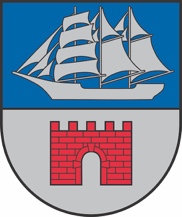 Reģ. Nr. 90009114631; Rīgas iela 16, Limbaži, Limbažu novads LV-4001; E-pasts pasts@limbazunovads.lv; tālrunis 64023003TERITORIJAS ATTĪSTĪBAS KOMITEJAS SĒDES PROTOKOLSNr.11										 2023. gada 15. novembrīSēde sasaukta plkst. 9:00Sēdi atklāj plkst. 9:00Sēde notiek videokonferences režīmā tiešsaistē Webex platformā.Komitejas sēde ir atklāta.Sēdi vada: Māris Beļaunieks.Sēdi protokolē: Dace Tauriņa.Sēdē piedalās deputāti: Valdis Bārda, Māris Beļaunieks, Lija Jokste, Dāvis Melnalksnis (sākot no 50. darba kārtības jautājuma), Kristaps Močāns, Edmunds Zeidmanis (sākot no 53. darba kārtības jautājuma). Sēdē piedalās: Agris Blumers, Aiga Briede, Andris Zunde, Anna Siliņa, Ārija Mikša, Artis Ārgalis, Dagnis Straubergs, Digna Būmane, Dita Lejniece, Ģirts Ieleja, Guna Paegle, Gundega Audzēviča, Gunita Bisniece, Gunita Gulbe, Gunita Meļķe-Kažoka, Ieva Mahte, Ilga Tiesnese, Ilze Millere, Ilze Ozoliņa, Indra Brikmane, Inita Hartmane, Ivars Birzgalis, Iveta Beļauniece, Iveta Pēkšēna, Iveta Umule, Izita Kļaviņa, Jana Lāce, Jānis Remess, Juris Graudiņš, Kārlis Irmejs, Kristīne Zaķe, Liene Ungure, Lana Ukrija, Lāsma Liepiņa, Liene Berga, Līga Viļčinska, Ziedonis Rubezis, Rūdolfs Pelēkais, Raimonds Straume, Raivis Galītis, Regīna Tamane, Rihards Būda, Sandra Paegle, Sandra Romeiko, Santa Čingule, Sarma Kacara, Sintija Zute, Rita (skultes.biblioteka@limbazunovads.lv).Darba kārtība:Par darba kārtību.Par Limbažu novada pašvaldības domes saistošo noteikumu „Par neapbūvētu zemes gabalu nomas maksas aprēķināšanas kārtību Limbažu novadā” apstiprināšanu.Par Limbažu novada pašvaldības domes saistošo noteikumu “Nolikums par licencēto makšķerēšanu Pāles ūdenskrātuvē” apstiprināšanu.Par Limbažu novada pašvaldības domes saistošo noteikumu “Nolikums par licencēto makšķerēšanu Salacas upes posmā Limbažu novada administratīvajā teritorijā (POSMS „SALACA II”)” nodošanu sabiedrības viedokļa noskaidrošanai.Par ceļa servitūta nodibināšanu īpašumā Parka ielā 16, Ainažos, Limbažu novadā.Par nekustamā īpašuma Ozolu iela 4A, Ainažos, Limbažu novadā nosacītās cenas un izsoles noteikumu apstiprināšanu.Par nekustamā īpašuma Ozolu iela 4B, Ainažos, Limbažu novadā nosacītās cenas un izsoles noteikumu apstiprināšanu.Par nekustamā īpašuma Ozolu iela 6, Ainažos, Limbažu novadā nosacītās cenas un izsoles noteikumu apstiprināšanu.Par 2002.gada 1.jūlijā noslēgtā zemes nomas līguma pagarināšanu  īpašumā “Pūķi”, Ainažu pagastā, Limbažu novadā.Par 2022. gada 7. janvāra zemes nomas līguma Nr.4.10.16/22/2 laušanu zemes gabalam Muižas dārzs, Liepupes pagastā, Limbažu novadā.Par 2022. gada 7. janvāra zemes nomas līguma Nr.4.10.16/22/3 laušanu zemes gabalam Mālābeles, Liepupes pagastā, Limbažu novadā.Par 2022. gada 7. janvāra zemes nomas līguma Nr.4.10.16/22/4 laušanu zemes gabalam Cilpas, Liepupes pagastā, Limbažu novadā.Par 2022. gada 7. janvāra zemes nomas līguma Nr.4.10.16/22/5 laušanu zemes gabalam Mazcilpas, Liepupes pagastā, Limbažu novadā.Par 2022. gada 9. maija zemes nomas līguma Nr.4.10.16/22/66 laušanu zemes gabalam Lāčauzas, Liepupes pagastā, Limbažu novadā.Par 2022. gada 9. maija zemes nomas līguma Nr.4.10.16/22/67 laušanu zemes gabalam Lāčauzas -1, Liepupes pagastā, Limbažu novadā.Par 2022. gada 9. maija zemes nomas līguma Nr.4.10.16/22/68 laušanu zemes gabalam Lāčauzas -2 , Liepupes pagastā, Limbažu novadā.Par 2022. gada 9. maija zemes nomas līguma Nr.4.10.16/22/69 laušanu zemes gabalam Lāčauzas -3 , Liepupes pagastā, Limbažu novadā.Par zemes gabala Sila ielā 9C, Salacgrīvā, Limbažu novadā nomu.Par apbūves tiesības piešķiršanu nekustamā īpašuma Gruntsgabals Nr.169F, Limbažos, Limbažu novadā, kadastra Nr. 66010010014, zemes vienības daļai.Par nekustamā īpašuma Gruntsgabals Nr.169F, Limbažos, Limbažu novadā, kadastra Nr. 66010010014,  zemes gabala daļas nodošanu bez atlīdzības Iekšlietu ministrijas īpašumā.Par nekustamā īpašuma ar kadastra Nr. 66520040362,  Vāveres, Katvaru pagastā, Limbažu novadā atsavināšanu.Par zemes vienības ar kadastra apzīmējumu 6688 002 0157, "Bāzes stacija”, Viļķenes pagastā, Limbažu novadā daļas iznomāšanu.Par zemes gabala ar kadastra apzīmējumu 66760080136, “Silaines”, Skultes pagastā, Limbažu novadā, iznomāšanu.Par zemes gabala “Lakstīgalu iela 12”, Limbažu pagastā, Limbažu novadā, 0,0609 ha platībā iznomāšanas termiņa pagarinājumu.Par zemes gabala “Legzdiņi”, Pāles pagastā, Limbažu novadā, 0,41 ha platībā iznomāšanu.Par zemes gabala “Stārķi 10”, Umurgas pagastā, Limbažu novadā, 0,05 ha platībā iznomāšanas termiņa pagarinājumu.Par zemes gabala “Jaunkarūsas”, Limbažu pagastā, Limbažu novadā, daļas 0,3 ha platībā iznomāšanas termiņa pagarinājumu.Par bezmantinieka mantas – dzīvokļa Nr. 4, Parka ielā 4, Umurgas pagastā, Limbažu novadā pārņemšanu pašvaldības īpašumā.Par ceļa ”Kalnozoli-Tiltnieki”, Brīvzemnieku pagastā iekļaušanu Limbažu novada pašvaldības autoceļu sarakstā.Par Priežu ielas un Cipreses ielas, Ozolmuižā, Brīvzemnieku pagastā reģistrēšanu grāmatvedības uzskaitē un iekļaušanu Limbažu novada pašvaldības autoceļu sarakstā.Par zemes vienību Ķilas 2,  Cielaviņas, Staiceles pagastā reģistrēšanu zemesgrāmatā uz pašvaldības vārda.Par pašvaldības nekustamā īpašuma Iesalnieki 1, Alojas pagastā, Limbažu novadā nodošanu atsavināšanai.Par pašvaldības nekustamā īpašuma Jūras iela 58, Alojā, Limbažu novadā nodošanu atsavināšanai.Par zemes vienības Strādnieku iela 5, Ungurpilī, Alojas pagastā, Limbažu novadā iznomāšanas termiņa pagarināšanu.Par zemes gabala Zāģētava Salaca, Staiceles pagastā, Limbažu novadā iznomāšanu.Par zemes gabala „Tīrumi”, Alojas pagastā, Limbažu novadā daļas iznomāšanu.Par zemes gabala „Plikši”, Braslavas pagastā, Limbažu novadā daļas iznomāšanu.Par zemes gabala Stacijas iela 4, Staicelē, Limbažu novadā iznomāšanu.Par zemes gabala “Pagasta pašvaldība”, Braslavas pagastā, Limbažu novadā iznomāšanas termiņa pagarināšanu.Par zemes gabala “Draviņas”, Alojas pagastā, Limbažu novadā iznomāšanas termiņa pagarināšanu.Par zemes vienību Libarti, Brīvzemnieku pagastā, Limbažu novadā iznomāšanas termiņa pagarināšanu.Par zemes gabala Grūbes zeme, Staicelē, Limbažu novadā iznomājamās platības palielināšanu.Par nekustamā īpašuma Bērzu iela 2, Alojā, Limbažu novadā atsavināšanu, nosacītās cenas un izsoles noteikumu apstiprināšanu.Par nekustamā īpašuma Parka iela 13, Alojā, Limbažu novadā atsavināšanu, nosacītās cenas un izsoles noteikumu apstiprināšanu.Par Limbažu novada pašvaldībai piederošā transportlīdzekļa HONDA CRV, valsts reģistrācijas Nr. FP 9970, izsoles rīkošanu, izsoles sākumcenas apstiprināšanu.Par rūpnieciskās zvejas tiesību nomas līguma pārslēgšanu ar Zv/S "Zītari".Par rūpnieciskās zvejas tiesību nomas līguma pārslēgšanu ar SIA "Salmar".Par rūpnieciskās zvejas tiesību nomas līguma pārslēgšanu ar SIA "Šoneris".Par rūpnieciskās zvejas tiesību nomas līguma pārslēgšanu ar IK “ALNIS MENNIKS”.Par rūpnieciskās zvejas tiesību nomas līguma pārslēgšanu ar IK “INDĀNS”.Par zvejas rīku limitu piešķiršanu un rūpnieciskās zvejas tiesību nomas līgumu noslēgšanu Limbažu novadā (Salacgrīvas pagastā, Ainažu pagastā, Liepupes pagastā).Par draudzes „LIMBAŽU EVAŅĢĒLISKI LUTERISKĀ DRAUDZE” projekta “Limbažu ev.lut.draudzes nama jumta seguma nomaiņa” līdzfinansēšanu.Par patapinājuma līguma noslēgšanu ar Latvijas evaņģēliski luteriskās Baznīcas Skultes draudzi.Par atļauju Olgai Adamenko savienot amatus.(papildu d.k. jaut.) Par zemes vienības ar kadastra apzīmējumu 66840010243, Zvaigznītes, Vidrižu pagastā, Limbažu novadā, reģistrēšanu zemesgrāmatā uz Limbažu novada pašvaldības vārda.(papildu d.k. jaut.) Par zemes vienības ar kadastra apzīmējumu 66800011681, Kalnieši 13, Umurgas pagastā, Limbažu novadā, reģistrēšanu zemesgrāmatā uz Limbažu novada pašvaldības vārda.(papildu d.k. jaut.) Par zemes gabala “Stacijas iela 2”, Limbažos, Limbažu novadā, iznomāšanas termiņa pagarinājumu.(papildu d.k. jaut.) Par zemes gabala “Niedres 38”, Umurgas pagastā, Limbažu novadā, iznomāšanas termiņa pagarinājumu.(papildu d.k. jaut.) Par medību tiesību piešķiršanu Limbažu novada Umurgas pagasta teritorijā.(papildu d.k. jaut.) Par vienošanās slēgšanu ar SIA ''ZK nami'' reģistrācijas Nr. 44103045645, pie 26.06.2007. pirkuma līguma.Informācijas.1.Par darba kārtībuZiņo Māris BeļaunieksIepazinusies ar Teritorijas attīstības komitejas priekšsēdētāja M. Beļaunieka priekšlikumu apstiprināt sēdes darba kārtību, atklāti balsojot: PAR – 4 deputāti (Valdis Bārda, Māris Beļaunieks, Lija Jokste, Kristaps Močāns), PRET – nav, ATTURAS – nav, komiteja NOLEMJ:apstiprināt šādu sēdes darba kārtību.Par darba kārtību.Par Limbažu novada pašvaldības domes saistošo noteikumu „Par neapbūvētu zemes gabalu nomas maksas aprēķināšanas kārtību Limbažu novadā” apstiprināšanu.Par Limbažu novada pašvaldības domes saistošo noteikumu “Nolikums par licencēto makšķerēšanu Pāles ūdenskrātuvē” apstiprināšanu.Par Limbažu novada pašvaldības domes saistošo noteikumu “Nolikums par licencēto makšķerēšanu Salacas upes posmā Limbažu novada administratīvajā teritorijā (POSMS „SALACA II”)” nodošanu sabiedrības viedokļa noskaidrošanai.Par ceļa servitūta nodibināšanu īpašumā Parka ielā 16, Ainažos, Limbažu novadā.Par nekustamā īpašuma Ozolu iela 4A, Ainažos, Limbažu novadā nosacītās cenas un izsoles noteikumu apstiprināšanu.Par nekustamā īpašuma Ozolu iela 4B, Ainažos, Limbažu novadā nosacītās cenas un izsoles noteikumu apstiprināšanu.Par nekustamā īpašuma Ozolu iela 6, Ainažos, Limbažu novadā nosacītās cenas un izsoles noteikumu apstiprināšanu.Par 2002.gada 1.jūlijā noslēgtā zemes nomas līguma pagarināšanu  īpašumā “Pūķi”, Ainažu pagastā, Limbažu novadā.Par 2022. gada 7. janvāra zemes nomas līguma Nr.4.10.16/22/2 laušanu zemes gabalam Muižas dārzs, Liepupes pagastā, Limbažu novadā.Par 2022. gada 7. janvāra zemes nomas līguma Nr.4.10.16/22/3 laušanu zemes gabalam Mālābeles, Liepupes pagastā, Limbažu novadā.Par 2022. gada 7. janvāra zemes nomas līguma Nr.4.10.16/22/4 laušanu zemes gabalam Cilpas, Liepupes pagastā, Limbažu novadā.Par 2022. gada 7. janvāra zemes nomas līguma Nr.4.10.16/22/5 laušanu zemes gabalam Mazcilpas, Liepupes pagastā, Limbažu novadā.Par 2022. gada 9. maija zemes nomas līguma Nr.4.10.16/22/66 laušanu zemes gabalam Lāčauzas, Liepupes pagastā, Limbažu novadā.Par 2022. gada 9. maija zemes nomas līguma Nr.4.10.16/22/67 laušanu zemes gabalam Lāčauzas -1, Liepupes pagastā, Limbažu novadā.Par 2022. gada 9. maija zemes nomas līguma Nr.4.10.16/22/68 laušanu zemes gabalam Lāčauzas -2 , Liepupes pagastā, Limbažu novadā.Par 2022. gada 9. maija zemes nomas līguma Nr.4.10.16/22/69 laušanu zemes gabalam Lāčauzas -3 , Liepupes pagastā, Limbažu novadā.Par zemes gabala Sila ielā 9C, Salacgrīvā, Limbažu novadā nomu.Par apbūves tiesības piešķiršanu nekustamā īpašuma Gruntsgabals Nr.169F, Limbažos, Limbažu novadā, kadastra Nr. 66010010014, zemes vienības daļai.Par nekustamā īpašuma Gruntsgabals Nr.169F, Limbažos, Limbažu novadā, kadastra Nr. 66010010014,  zemes gabala daļas nodošanu bez atlīdzības Iekšlietu ministrijas īpašumā.Par nekustamā īpašuma ar kadastra Nr. 66520040362,  Vāveres, Katvaru pagastā, Limbažu novadā atsavināšanu.Par zemes vienības ar kadastra apzīmējumu 6688 002 0157, "Bāzes stacija”, Viļķenes pagastā, Limbažu novadā daļas iznomāšanu.Par zemes gabala ar kadastra apzīmējumu 66760080136, “Silaines”, Skultes pagastā, Limbažu novadā, iznomāšanu.Par zemes gabala “Lakstīgalu iela 12”, Limbažu pagastā, Limbažu novadā, 0,0609 ha platībā iznomāšanas termiņa pagarinājumu.Par zemes gabala “Legzdiņi”, Pāles pagastā, Limbažu novadā, 0,41 ha platībā iznomāšanu.Par zemes gabala “Stārķi 10”, Umurgas pagastā, Limbažu novadā, 0,05 ha platībā iznomāšanas termiņa pagarinājumu.Par zemes gabala “Jaunkarūsas”, Limbažu pagastā, Limbažu novadā, daļas 0,3 ha platībā iznomāšanas termiņa pagarinājumu.Par bezmantinieka mantas – dzīvokļa Nr. 4, Parka ielā 4, Umurgas pagastā, Limbažu novadā pārņemšanu pašvaldības īpašumā.Par ceļa ”Kalnozoli-Tiltnieki”, Brīvzemnieku pagastā iekļaušanu Limbažu novada pašvaldības autoceļu sarakstā.Par Priežu ielas un Cipreses ielas, Ozolmuižā, Brīvzemnieku pagastā reģistrēšanu grāmatvedības uzskaitē un iekļaušanu Limbažu novada pašvaldības autoceļu sarakstā.Par zemes vienību Ķilas 2,  Cielaviņas, Staiceles pagastā reģistrēšanu zemesgrāmatā uz pašvaldības vārda.Par pašvaldības nekustamā īpašuma Iesalnieki 1, Alojas pagastā, Limbažu novadā nodošanu atsavināšanai.Par pašvaldības nekustamā īpašuma Jūras iela 58, Alojā, Limbažu novadā nodošanu atsavināšanai.Par zemes vienības Strādnieku iela 5, Ungurpilī, Alojas pagastā, Limbažu novadā iznomāšanas termiņa pagarināšanu.Par zemes gabala Zāģētava Salaca, Staiceles pagastā, Limbažu novadā iznomāšanu.Par zemes gabala „Tīrumi”, Alojas pagastā, Limbažu novadā daļas iznomāšanu.Par zemes gabala „Plikši”, Braslavas pagastā, Limbažu novadā daļas iznomāšanu.Par zemes gabala Stacijas iela 4, Staicelē, Limbažu novadā iznomāšanu.Par zemes gabala “Pagasta pašvaldība”, Braslavas pagastā, Limbažu novadā iznomāšanas termiņa pagarināšanu.Par zemes gabala “Draviņas”, Alojas pagastā, Limbažu novadā iznomāšanas termiņa pagarināšanu.Par zemes vienību Libarti, Brīvzemnieku pagastā, Limbažu novadā iznomāšanas termiņa pagarināšanu.Par zemes gabala Grūbes zeme, Staicelē, Limbažu novadā iznomājamās platības palielināšanu.Par nekustamā īpašuma Bērzu iela 2, Alojā, Limbažu novadā atsavināšanu, nosacītās cenas un izsoles noteikumu apstiprināšanu.Par nekustamā īpašuma Parka iela 13, Alojā, Limbažu novadā atsavināšanu, nosacītās cenas un izsoles noteikumu apstiprināšanu.Par Limbažu novada pašvaldībai piederošā transportlīdzekļa HONDA CRV, valsts reģistrācijas Nr. FP 9970, izsoles rīkošanu, izsoles sākumcenas apstiprināšanu.Par rūpnieciskās zvejas tiesību nomas līguma pārslēgšanu ar Zv/S "Zītari".Par rūpnieciskās zvejas tiesību nomas līguma pārslēgšanu ar SIA "Salmar".Par rūpnieciskās zvejas tiesību nomas līguma pārslēgšanu ar SIA "Šoneris".Par rūpnieciskās zvejas tiesību nomas līguma pārslēgšanu ar IK “ALNIS MENNIKS”.Par rūpnieciskās zvejas tiesību nomas līguma pārslēgšanu ar IK “INDĀNS”.Par zvejas rīku limitu piešķiršanu un rūpnieciskās zvejas tiesību nomas līgumu noslēgšanu Limbažu novadā (Salacgrīvas pagastā, Ainažu pagastā, Liepupes pagastā).Par draudzes „LIMBAŽU EVAŅĢĒLISKI LUTERISKĀ DRAUDZE” projekta “Limbažu ev.lut.draudzes nama jumta seguma nomaiņa” līdzfinansēšanu.Par patapinājuma līguma noslēgšanu ar Latvijas evaņģēliski luteriskās Baznīcas Skultes draudzi.Par atļauju Olgai Adamenko savienot amatus.Par zemes vienības ar kadastra apzīmējumu 66840010243, Zvaigznītes, Vidrižu pagastā, Limbažu novadā, reģistrēšanu zemesgrāmatā uz Limbažu novada pašvaldības vārda.Par zemes vienības ar kadastra apzīmējumu 66800011681, Kalnieši 13, Umurgas pagastā, Limbažu novadā, reģistrēšanu zemesgrāmatā uz Limbažu novada pašvaldības vārda.Par zemes gabala “Stacijas iela 2”, Limbažos, Limbažu novadā, iznomāšanas termiņa pagarinājumu.Par zemes gabala “Niedres 38”, Umurgas pagastā, Limbažu novadā, iznomāšanas termiņa pagarinājumu.Par medību tiesību piešķiršanu Limbažu novada Umurgas pagasta teritorijā.Par vienošanās slēgšanu ar SIA ''ZK nami'' reģistrācijas Nr. 44103045645, pie 26.06.2007. pirkuma līguma.Informācijas.2.Par Limbažu novada pašvaldības domes saistošo noteikumu „Par neapbūvētu zemes gabalu nomas maksas aprēķināšanas kārtību Limbažu novadā” apstiprināšanu Ziņo Līga ViļčinskaPašvaldību likuma 44. panta pirmā daļa nosaka, ka  dome var pieņemt saistošos noteikumus.Ministru kabineta 2018. gada 19. jūnija noteikumu Nr. 350 “Publiskas personas zemes nomas un apbūves tiesības noteikumi” 30. punkts nosaka neapbūvētu zemes gabalu nomas maksu zemesgabaliem, kuri iznomāti iepriekš minēto noteikumu 29. punktā minētajos gadījumos. Pašvaldībai savos saistošajos noteikumos ir tiesības noteikt lielāku nomas maksu par pašvaldības neapbūvētajiem zemesgabaliem nekā minēts Ministru kabineta 2018. gada 19. jūnija noteikumu Nr. 350 “Publiskas personas zemes nomas un apbūves tiesības noteikumi” 30.1., 30.2. un 30.3. apakšpunktā. Pašvaldību likuma 46. panta trešā daļa nosaka, ka saistošo noteikumu projektu un tam pievienoto paskaidrojuma rakstu pašvaldības nolikumā noteiktajā kārtībā publicē pašvaldības oficiālajā tīmekļvietnē sabiedrības viedokļa noskaidrošanai, paredzot termiņu, kas nav mazāks par divām nedēļām. Saņemtos viedokļus par saistošo noteikumu projektu pašvaldība apkopo un atspoguļo šo noteikumu projekta paskaidrojuma rakstā.Atbilstoši Pašvaldību likuma 46. panta trešajai daļai 2023. gada 8.novembrī saistošo noteikumu projekts tika publicēts pašvaldības mājaslapā sabiedrības viedokļa noskaidrošanai. Viedokļus un priekšlikumus par saistošo noteikumu projektu rakstveidā varēja iesniegt līdz 2023. gada 21. novembrim. Noteiktajā termiņā netika saņemts neviens priekšlikums no iedzīvotājiem. Ņemot vērā augstāk minēto un pamatojoties uz Pašvaldību likuma 10. panta pirmās daļas 1. punktu, 44. panta pirmo daļu, 46. panta trešo daļu, Ministru kabineta 2018. gada 19. jūnija noteikumu Nr. 350 "Publiskas personas zemes nomas un apbūves tiesības noteikumi" 31. punktu, atklāti balsojot: PAR – 4 deputāti (Valdis Bārda, Māris Beļaunieks, Lija Jokste, Kristaps Močāns), PRET – nav, ATTURAS – nav, komiteja NOLEMJ:Apstiprināt Limbažu novada pašvaldības domes saistošos noteikumus Nr.__ „Par neapbūvētu zemes gabalu nomas maksas aprēķināšanas kārtību Limbažu novadā” (pielikumā).Pieņemt zināšanai Limbažu novada pašvaldības domes saistošo noteikumu „Par neapbūvētu zemes gabalu nomas maksas aprēķināšanas kārtību Limbažu novadā” Paskaidrojuma rakstu (pielikumā).Saistošos noteikumus un to paskaidrojuma rakstu triju darbdienu laikā pēc to parakstīšanas rakstveidā un elektroniskā veidā nosūtīt atzinuma saņemšanai Vides aizsardzības un reģionālās attīstības ministrijai.Saistošos noteikumus pēc pozitīva atzinuma saņemšanas no Vides aizsardzības un reģionālās attīstības ministrijas triju darbdienu laikā nosūtīt oficiālajam izdevumam “Latvijas Vēstnesis”, kā arī publicēt pašvaldības tīmekļvietnē www.limbazunovads.lv.Saistošie noteikumi stājas spēkā pēc to publicēšanas oficiālajā izdevumā “Latvijas Vēstnesis”.Kontroli par lēmuma izpildi uzdot Limbažu novada pašvaldības izpilddirektoram.Lēmuma projektu virzīt izskatīšanai Limbažu novada domes sēdē.3.Par Limbažu novada pašvaldības domes saistošo noteikumu “Nolikums par licencēto makšķerēšanu Pāles ūdenskrātuvē” apstiprināšanuZiņo Juris Graudiņš, debatēs piedalās Valdis Bārda, Jānis Remess, Kristaps Močāns, Māris BeļaunieksLimbažu novada pašvaldības dome ar 2023.gada 27.aprīļa lēmumu Nr. 302 „Par pilnvarojuma līguma slēgšanu ar biedrību „MEDNIEKU UN MAKŠĶERNIEKU KLUBS “PĀLE”” par licencētās makšķerēšanas organizēšanu” (protokols Nr.5, 42.) nolēma pilnvarot biedrību “MEDNIEKU UN MAKŠĶERNIEKU KLUBS “PĀLE””, reģistrācijas numurs 40008008483, organizēt licencēto makšķerēšanu Pāles ūdenskrātuvē, “Pāles dīķis”, Pāles pagastā, Limbažu novadā.Ņemot vērā iepriekš minēto domes lēmumu, 2023. gada 18. maijā tika noslēgts pilnvarojuma līgums Nr. 4.10.23/23/1, kura 2.2.punktā noteikts, ka pilnvarnieks apņemas divu mēnešu laikā no Līguma noslēgšanas brīža, MK noteikumos noteiktajā kārtībā izstrādāt un iesniegt Pašvaldībai nolikuma par licencēto makšķerēšanu Pāles ūdenskrātuvē, “Pāles dīķis”, Pāles pagastā, Limbažu novadā, projektu saistošo noteikumu sagatavošanai un sabiedrības viedokļa noskaidrošanai.2023.gada 23.maijā Limbažu novada pašvaldībā saņemts biedrības “MEDNIEKU UN MAKŠĶERNIEKU KLUBS “PĀLE”” iesniegums ar lūgumu apstiprināt saistošos noteikumus par licencēto makšķerēšanu Pāles ūdenskrātuvē. Šie saistošie noteikumi izskatīti Limbažus novada pašvaldības domes Teritorijas attīstības komitejas 2023. gada 14. jūnija sēdē, kurā nolemts saistošos noteikumus nodot sabiedrības viedokļa noskaidrošanai un biedrībai „MEDNIEKU UN MAKŠĶERNIEKU KLUBS “PĀLE”” pēc sabiedrības viedokļa noskaidrošanas un apkopošanas, saskaņot saistošos noteikumus ar Ministru kabineta 2015.gada 22.decembra noteikumu Nr.799 “Licencētās makšķerēšanas, vēžošanas un zemūdens medību kārtība” 10.punktā minētajām institūcijām.Viedokļus un priekšlikumus par saistošo noteikumu projektu rakstveidā varēja iesniegt līdz 2023. gada 03. jūlijam. Noteiktajā termiņā netika saņemts neviens priekšlikums. Tāpat Limbažu novada pašvaldībā saņemti biedrības “MEDNIEKU UN MAKŠĶERNIEKU KLUBS “PĀLE”” iesniegtie saskaņojumi no Ministru kabineta 2015.gada 22.decembra noteikumu Nr.799 “Licencētās makšķerēšanas, vēžošanas un zemūdens medību kārtība” 10.punktā minētajām institūcijām.Ministru kabineta 2015.gada 22.decembra noteikumos Nr.799 „Licencētās makšķerēšanas, vēžošanas un zemūdens medību kārtība” noteikta licencētās makšķerēšanas un vēžošanas kārtība, tajā skaitā un ne tikai, licencētās makšķerēšanas un vēžošanas organizētāja pienākumi, nolikuma izstrādes kārtība, maksa par licencēm un maksas samazināšanas noteikumi.Saskaņā ar  Pašvaldību likuma 44. panta pirmo daļu Dome atbilstoši likumā vai Ministru kabineta noteikumos ietvertam pilnvarojumam izdod saistošos noteikumus.Saskaņā ar Zvejniecības likuma 10.panta piekto daļu pašvaldība izdod saistošos noteikumus par licencēto makšķerēšanu, licencēto vēžošanu vai licencētajām zemūdens medībām tās administratīvajā teritorijā esošajos ūdeņos, ja saskaņā ar normatīvajiem aktiem par licencēto makšķerēšanu, licencēto vēžošanu un licencētajām zemūdens medībām šajos ūdeņos paredzēta makšķerēšanas, vēžošanas vai zemūdens medību tiesību izmantošana ar īpašām atļaujām (licencēm).Pamatojoties uz Zvejniecības likuma 10. panta piekto daļu, Ministru kabineta 2015. gada 22. decembra noteikumu Nr. 799 „Licencētās makšķerēšanas, vēžošanas un zemūdens medību kārtība” 9. punktu, Pašvaldību likuma 10. panta pirmās daļas 1. punktu, 44. panta pirmo daļu un 46. panta trešo daļu, 47. panta pirmo daļu, atklāti balsojot: PAR – 4 deputāti (Valdis Bārda, Māris Beļaunieks, Lija Jokste, Kristaps Močāns), PRET – nav, ATTURAS – nav, komiteja NOLEMJ:Apstiprināt Limbažu novada pašvaldības domes saistošos noteikumus Nr.__ “Nolikums par licencēto makšķerēšanu Pāles ūdenskrātuvē” un tā paskaidrojuma rakstu (pielikumā). Uzdot Sabiedrisko attiecību nodaļai saistošos noteikumus publicēt oficiālajā izdevumā “Latvijas Vēstnesis”, pašvaldības informatīvajā izdevumā “Limbažu Novada Ziņas”, pašvaldības tīmekļvietnē.Kontroli par lēmuma izpildi uzdot Limbažu novada pašvaldības izpilddirektoram.Lēmuma projektu virzīt izskatīšanai Limbažu novada domes sēdē.Deputāts V. Bārda izsaka priekšlikumu, ja pašvaldība deleģē biedrībām tirgot licences, tad no labas pārvaldības būtu pareizi biedrībām iesniegt pašvaldībai atskaiti par iepriekšējo periodu par publiskām ūdenskrātuvēm vienu reizi gadā, jo saredz to kā veicinājumu, izpratni un komunikāciju starp lēmējiem un biedrībām.4.Par Limbažu novada pašvaldības domes saistošo noteikumu “Nolikums par licencēto makšķerēšanu Salacas upes posmā Limbažu novada administratīvajā teritorijā (POSMS „SALACA II”)” nodošanu sabiedrības viedokļa noskaidrošanaiZiņo Liene BergaPamatojoties uz Alojas novada domes 2020. gada 9. oktobra Pilnvarojuma līguma Nr. AND/5-28-5/20/485, ar kuru noteikts, ka licencēto makšķerēšanu posmā “Salaca II” organizē Staiceles pilsētas ar lauku teritoriju makšķernieku biedrība “Ūdensroze”, reģ. Nr. 40008113377. Limbažu novada dome 2023. gada 24. augustā pieņēma lēmumu Nr.662 (protokols Nr.9, 36.), ar kuru tika nolemts pagarināt līguma darbības termiņu līdz 2034. gada 31. decembrim. Ņemot vērā iepriekš minēto domes lēmumu un noslēgtā pilnvarojuma līgumu Nr. AND/5-28-5/20/485, kura 2.4.1.punktā noteikts, ka pilnvarnieks apņemas ne vēlāk kā viena mēnešu laikā no Līguma noslēgšanas dienas MK noteikumos paredzētajā kārtībā izstrādāt un iesniegt Pašvaldībai šajā Līguma punktā minētajā normatīvajā aktā noteiktajās institūcijās saskaņotu nolikumu par licencēto makšķerēšanu Salacas upes posmā Limbažu novada administratīvajā teritorijā (posms “Salaca II”).  2023.gada 02.oktobrī Limbažu novada pašvaldībā saņemts Staiceles pilsētas ar lauku teritoriju makšķernieku biedrība “Ūdensroze” iesniegums ar lūgumu apstiprināt saistošos noteikumus par Salacas upes posmu Limbažu novada administratīvajā teritorijā (POSMS „SALACA II”). Saskaņā ar Zvejniecības likuma 10.panta piekto daļu pašvaldība izdod saistošos noteikumus par licencēto makšķerēšanu, licencēto vēžošanu vai licencētajām zemūdens medībām tās administratīvajā teritorijā esošajos ūdeņos, ja saskaņā ar normatīvajiem aktiem par licencēto makšķerēšanu, licencēto vēžošanu un licencētajām zemūdens medībām šajos ūdeņos paredzēta makšķerēšanas, vēžošanas vai zemūdens medību tiesību izmantošana ar īpašām atļaujām (licencēm).Ministru kabineta 2015.gada 22.decembra noteikumos Nr.799 „Licencētās makšķerēšanas, vēžošanas un zemūdens medību kārtība” noteikta licencētās makšķerēšanas kārtība, tajā skaitā un ne tikai, licencētās makšķerēšanas organizētāja pienākumi, nolikuma izstrādes kārtība, maksa par licencēm un maksas samazināšanas noteikumi. Pašvaldību likuma 46. panta trešā daļa nosaka, ka saistošo noteikumu projektu un tam pievienoto paskaidrojuma rakstu pašvaldības nolikumā noteiktajā kārtībā publicē pašvaldības oficiālajā tīmekļvietnē sabiedrības viedokļa noskaidrošanai, paredzot termiņu, kas nav mazāks par divām nedēļām. Saņemtos viedokļus par saistošo noteikumu projektu pašvaldība apkopo un atspoguļo šo noteikumu projekta paskaidrojuma rakstā.Pamatojoties uz Zvejniecības likuma 10. panta piekto daļu, Ministru kabineta 2015. gada 22. decembra noteikumu Nr. 799 „Licencētās makšķerēšanas, vēžošanas un zemūdens medību kārtība” 9. punktu, Pašvaldību likuma 10. panta pirmās daļas 1. punktu, 44. panta otro daļu un 46. panta trešo daļu, atklāti balsojot: PAR – 4 deputāti (Valdis Bārda, Māris Beļaunieks, Lija Jokste, Kristaps Močāns), PRET – nav, ATTURAS – nav, komiteja NOLEMJ:Nodot Limbažu novada pašvaldības domes saistošos noteikumus “Nolikums par licencēto makšķerēšanu Salacas upes posmā Limbažu novada administratīvajā teritorijā (POSMS „SALACA II”) sabiedrības viedokļa noskaidrošanai. Uzdot Sabiedrisko attiecību nodaļai saistošo noteikumu projektu publicēt pašvaldības oficiālajā tīmekļvietnē sabiedrības viedokļa noskaidrošanai, nosakot termiņu viedokļa paušanai - divas nedēļas no saistošo noteikumu publicēšanas dienas pašvaldības oficiālajā tīmekļvietnē.Uzdot Staiceles pilsētas ar lauku teritoriju makšķernieku biedrība “Ūdensroze” pēc sabiedrības viedokļa noskaidrošanas un apkopošanas, saskaņot saistošos noteikumus ar Ministru kabineta 2015.gada 22.decembra noteikumu Nr.799 “Licencētās makšķerēšanas, vēžošanas un zemūdens medību kārtība” 10.punktā minētajām institūcijām.Pieņemt zināšanai Limbažu novada pašvaldības domes saistošo noteikumu “Nolikums par licencēto makšķerēšanu Salacas upes posmā Limbažu novada administratīvajā teritorijā (POSMS „SALACA II”)” paskaidrojuma rakstu (pielikumā). Kontroli par lēmuma izpildi uzdot Limbažu novada pašvaldības izpilddirektoram.5.Par ceļa servitūta nodibināšanu īpašumā Parka ielā 16, Ainažos, Limbažu novadāZiņo Digna BūmaneLimbažu novada pašvaldībā 2023. gada 19. oktobrī saņemts nekustamā īpašuma Parka iela 14, Ainažos, Limbažu novadā, kadastra Nr. 6605 002 0007, zemes vienības kadastra apz. 6605 002 0007, īpašnieka - biedrības "KBLS", reģ. Nr. 40008100673, juridiskā adrese: "Iežkalni", Priekuļu pagasts, Cēsu novads, LV-4154, iesniegums (reģistrēts ar reģ. Nr.4.8.1/23/5586), par ceļa servitūta nodibināšanu par labu īpašumam Parka ielā 14, kadastra Nr.6605 002 0007 (īpašumtiesības nostiprinātas Vidzemes rajona tiesas Ainažu pilsētas zemesgrāmatu nodalījumā Nr. 183), pa pašvaldības nekustamo īpašumu Parka ielā 16, kadastra Nr. 6605 002 0089, lai būtu brīva piekļuve nekustamam īpašumam Parka ielā 14. Nekustamais īpašums Parka iela 16, Ainažos, Limbažu novadā,  īpašuma kadastra Nr. 6605 002 0089, reģistrēts uz Limbažu novada pašvaldības vārda Vidzemes rajona tiesas Ainažu pilsētas zemesgrāmatu nodalījumā Nr. 100000501036.Pamatojoties uz Pašvaldību likuma 4. panta pirmās daļas 20. punktu, 10. panta pirmās daļas 16. punktu, Civillikuma 1231. panta 3. punktu, atklāti balsojot: PAR – 4 deputāti (Valdis Bārda, Māris Beļaunieks, Lija Jokste, Kristaps Močāns), PRET – nav, ATTURAS – nav, komiteja NOLEMJ:Nodibināt reālservitūtu – ceļa servitūtu uz Limbažu novada pašvaldības nekustamo īpašumu Ainažos, Parka ielā 16, kadastra Nr. 6605 002 0089, par labu biedrības "KBLS", reģ. Nr. 40008100673, īpašumā esošam nekustamam īpašumam Ainažos, Parka ielā 14, kadastra Nr. 6605 002 0007, piešķirot bezmaksas un uz neierobežotu laiku tiesības uz braucamo ceļu un kājceļu 3 m platumā un 180 m garumā, nosakot ceļa kopējo platību 540 m2, saskaņā ar pielikumā Nr.1 iezīmēto teritoriju.Noslēgt vienošanos par lēmuma 1. punktā noteiktā reālservitūta – ceļa servitūta nodibināšanu, līgumā iekļaujot nosacījumus, ka:2.1. nekustamā īpašuma Ainažos, Parka ielā 14 īpašnieks veic servitūta līguma reģistrēšanu zemesgrāmatā un sedz visus izdevumus, kas saistīti ar reālservitūta – ceļa servitūta - uzmērīšanu un reģistrēšanu zemesgrāmatā;2.2. nekustamā īpašuma Ainažos, Parka ielā 14 īpašniekam ir pienākums veikt braucamā ceļa uzturēšanu un apsaimniekošanu atbilstoši Latvijas Republikā spēkā esošo normatīvo aktu nosacījumiem.Apstiprināt servitūta līguma projektu saskaņā ar pielikumu Nr.2.Atbildīgo par lēmuma izpildi noteikt Nekustamā īpašuma un teritoriālā plānojuma nodaļas nekustamā īpašuma speciālisti.Lēmuma projektu virzīt izskatīšanai Limbažu novada domes sēdē.6.Par nekustamā īpašuma Ozolu iela 4A, Ainažos, Limbažu novadā nosacītās cenas un izsoles noteikumu apstiprināšanuZiņo Digna Būmane, debatēs piedalās Juris Graudiņš, Kristaps Močāns, Māris BeļaunieksKomiteja ir iepazinusies ar sagatavoto lēmuma projektu:“Limbažu novada dome 2023. gada 28. septembrī pieņēma lēmumu Nr. 786 (protokols Nr.11, 78.) “Par pašvaldības nekustamā īpašuma Ozolu iela 4A, Ainažos, Limbažu novadā nodošanu atsavināšanai”.Pamatojoties uz Pašvaldību likuma 10. panta pirmās daļas 16. punktu, Publiskas personas mantas atsavināšanas likuma 3. panta pirmās daļas 1. punktu, 8. panta trešo daļu, 10. pantu un 15. pantu, 2023. gada 17. oktobrī Limbažu novada pašvaldībā saņemto sertificēta nekustamā īpašuma vērtētāja atzinumu par nekustamā īpašuma tirgus vērtību, kas reģistrēts ar Nr. 4.8.1/23/5538, Pašvaldības īpašuma privatizācijas un atsavināšanas komisijas 2023. gada 18. oktobra protokolu Nr. 3.10.1/23/152, atklāti balsojot: PAR –__________________, PRET – _________________, ATTURAS – ________________, komiteja NOLEMJ:Atsavināt, pārdodot elektroniskā izsoļu vietnē ar augšupejošu soli, Limbažu novada pašvaldības nekustamo īpašumu Ozolu iela 4A, Ainažos, Limbažu novadā, kadastra Nr. 6605 003 0080, kas sastāv no zemes vienības ar kadastra apzīmējumu 6605 003 0079 (0,12 ha platībā).Apstiprināt 1. punktā minētā nekustamā īpašuma nosacīto cenu EUR 8100,00 (astoņi tūkstoši viens simts euro).Apstiprināt 1. punktā minētā nekustamā īpašuma elektroniskās izsoles noteikumus (pielikumā). Uzdot Pašvaldības īpašuma privatizācijas un atsavināšanas komisijai veikt Publiskas personas mantas atsavināšanas likumā noteiktās darbības, lai atsavinātu 1. punktā minēto nekustamo īpašumu.Atbildīgo par lēmuma izpildi noteikt Limbažu novada pašvaldības īpašumu privatizācijas un atsavināšanas komisijas priekšsēdētāja 1. vietnieku.Lēmuma projektu virzīt izskatīšanai Limbažu novada domes sēdē.”Atklāti balsojot: PAR – 3 deputāti (Valdis Bārda, Māris Beļaunieks, Lija Jokste,), PRET – nav, ATTURAS – nav, balsojumā nepiedalās deputāts Kristaps Močāns, komiteja NOLEMJ:kvoruma trūkuma dēļ lēmums nav pieņemts.Sēdes vadītājs M. Beļaunieks izsaka priekšlikumu lēmuma projektu no komitejas virzīt uz domes sēdi.7.Par nekustamā īpašuma Ozolu iela 4B, Ainažos, Limbažu novadā nosacītās cenas un izsoles noteikumu apstiprināšanuZiņo Digna Būmane, debatēs piedalās Māris BeļaunieksKomiteja ir iepazinusies ar sagatavoto lēmuma projektu:“Limbažu novada dome 2023. gada 28. septembrī pieņēma lēmumu Nr. 787 (protokols Nr.11, 79.) “Par pašvaldības nekustamā īpašuma Ozolu iela 4B, Ainažos, Limbažu novadā nodošanu atsavināšanai”.Pamatojoties uz Pašvaldību likuma 10. panta pirmās daļas 16. punktu, Publiskas personas mantas atsavināšanas likuma 3. panta pirmās daļas 1. punktu, 8. panta trešo daļu, 10. pantu un 15. pantu, 2023. gada 17. oktobrī Limbažu novada domē saņemto sertificēta nekustamā īpašuma vērtētāja atzinumu par nekustamā īpašuma tirgus vērtību, kas reģistrēts ar Nr. 4.8.1/23/5538,  Pašvaldības īpašuma privatizācijas un atsavināšanas komisijas 2023. gada 18. oktobra protokolu Nr. 3.10.1/23/152, atklāti balsojot: PAR –__________________, PRET – _________________, ATTURAS – ________________, komiteja NOLEMJ:Atsavināt, pārdodot elektroniskā izsoļu vietnē ar augšupejošu soli, Limbažu novada pašvaldības nekustamo īpašumu Ozolu iela 4B, Ainažos, Limbažu novadā, kadastra Nr. 6605 003 0082, kas sastāv no zemes vienības ar kadastra apzīmējumu 6605 003 0080 (0,12 ha platībā).Apstiprināt 1. punktā minētā nekustamā īpašuma nosacīto cenu EUR 8100,00 (astoņi tūkstoši viens simts euro).Apstiprināt 1. punktā minētā nekustamā īpašuma elektroniskās izsoles noteikumus (pielikumā). Uzdot Pašvaldības īpašuma privatizācijas un atsavināšanas komisijai veikt Publiskas personas mantas atsavināšanas likumā noteiktās darbības, lai atsavinātu 1. punktā minēto nekustamo īpašumu.Atbildīgo par lēmuma izpildi noteikt Limbažu novada pašvaldības īpašumu privatizācijas un atsavināšanas komisijas priekšsēdētāja 1. vietnieku.Lēmuma projektu virzīt izskatīšanai Limbažu novada domes sēdē.”Atklāti balsojot: PAR – 3 deputāti (Valdis Bārda, Māris Beļaunieks, Lija Jokste,), PRET – nav, ATTURAS – nav, balsojumā nepiedalās deputāts Kristaps Močāns, komiteja NOLEMJ:kvoruma trūkuma dēļ lēmums nav pieņemts.Sēdes vadītājs M. Beļaunieks izsaka priekšlikumu lēmuma projektu no komitejas virzīt uz domes sēdi.8.Par nekustamā īpašuma Ozolu iela 6, Ainažos, Limbažu novadā nosacītās cenas un izsoles noteikumu apstiprināšanuZiņo Digna Būmane, debatēs piedalās Māris BeļaunieksKomiteja ir iepazinusies ar sagatavoto lēmuma projektu:“Limbažu novada dome 2023. gada 28. septembrī pieņēma lēmumu Nr. 788 (protokols Nr.11, 80.) “Par pašvaldības nekustamā īpašuma Ozolu iela 6, Ainažos, Limbažu novadā nodošanu atsavināšanai”.Pamatojoties uz Pašvaldību likuma 10. panta pirmās daļas 16. punktu, Publiskas personas mantas atsavināšanas likuma 3. panta pirmās daļas 1. punktu, 8. panta trešo daļu, 10. pantu un 15. pantu, 2023. gada 17. oktobrī Limbažu novada domē saņemto sertificēta nekustamā īpašuma vērtētāja atzinumu par nekustamā īpašuma tirgus vērtību, kas reģistrēts ar Nr. 4.8.1/23/5538,  Pašvaldības īpašuma privatizācijas un atsavināšanas komisijas 2023. gada 18. oktobra protokolu Nr. 3.10.1/23/152, atklāti balsojot: PAR –__________________, PRET – _________________, ATTURAS – ________________, komiteja NOLEMJ:Atsavināt, pārdodot elektroniskā izsoļu vietnē ar augšupejošu soli, Limbažu novada pašvaldības nekustamo īpašumu Ozolu iela 6, Ainažos, Limbažu novadā, kadastra Nr. 6605 003 0079, kas sastāv no zemes vienības ar kadastra apzīmējumu 6605 003 0078 (0,12 ha platībā).Apstiprināt 1. punktā minētā nekustamā īpašuma nosacīto cenu EUR 9100,00 (deviņi tūkstoši viens simts euro).Apstiprināt 1. punktā minētā nekustamā īpašuma elektroniskās izsoles noteikumus (pielikumā). Uzdot Pašvaldības īpašuma privatizācijas un atsavināšanas komisijai veikt Publiskas personas mantas atsavināšanas likumā noteiktās darbības, lai atsavinātu 1. punktā minēto nekustamo īpašumu.Atbildīgo par lēmuma izpildi noteikt Limbažu novada pašvaldības īpašumu privatizācijas un atsavināšanas komisijas priekšsēdētāja 1. vietnieku.Lēmuma projektu virzīt izskatīšanai Limbažu novada domes sēdē.”Atklāti balsojot: PAR – 3 deputāti (Valdis Bārda, Māris Beļaunieks, Lija Jokste,), PRET – nav, ATTURAS – nav, balsojumā nepiedalās deputāts Kristaps Močāns, komiteja NOLEMJ:kvoruma trūkuma dēļ lēmums nav pieņemts.Sēdes vadītājs M. Beļaunieks izsaka priekšlikumu lēmuma projektu no komitejas virzīt uz domes sēdi.9.Par 2002.gada 1.jūlijā noslēgtā zemes nomas līguma pagarināšanu  īpašumā “Pūķi”, Ainažu pagastā, Limbažu novadāZiņo Digna BūmaneLimbažu novada pašvaldība ir izskatījusi akciju sabiedrības “"Latvenergo", reģistrācijas numurs 40003032949 iesniegumu, kas pašvaldības lietvedībā reģistrēts 2023. gada 8. novembrī ar Nr. 4.8.1/23/6137. Iesniegumā sabiedrība lūdz pagarināt zemes nomas līgumu pašvaldības īpašumā “Pūķi”, Ainažu pagastā, zemes vienības kadastra apz. 6625 002 0037 (2,1 ha platībā) uz 10 (desmit) gadiem.Starp Ainažu pilsētas domi (pamatojoties uz Administratīvo teritoriju un apdzīvoto vietu likuma Pārejas noteikumu 6.punktu, Limbažu novada pašvaldība ir attiecīgajā novadā iekļauto, t.sk., Salacgrīvas novada pašvaldības (iepriekš Ainažu pilsētas pašvaldības) institūciju, finanšu, mantas, tiesību un saistību pārņēmēja), kā iznomātāju un akciju sabiedrību "Latvenergo" (turpmāk tekstā – Latvenergo), kā nomnieku 2002. gada 1. jūlijā tika noslēgts Zemes nomas līgums (ar 2007. gada 30. marta vienošanos par zemes nomas līguma termiņa pagarināšanu, 2018. gada 27. decembra vienošanos Nr. 8-2.1/3 par zemes nomas līguma pagarināšanu), (turpmāk tekstā – Zemes nomas līgums), par zemes vienības ar kopējo platību 2,1 ha ar kadastra apzīmējumu 6625 002 0037, adrese: "Pūķi", Ainažu pagasts, Limbažu novads (turpmāk tekstā – Zemesgabals), nomu. Zemes nomas līguma darbības termiņš ir 2023. gada 31. decembris. Uz pašvaldībai piederoša Zemesgabala Pūķi, Ainažu pagastā, ar zemes vienības kadastra apzīmējumu, 6625 002 0037, kas reģistrēts Ainažu pagasta zemesgrāmatu nodalījumā Nr. 117,  atrodas Latvenergo piederošs būvju īpašums, kas reģistrēts Ainažu pagasta zemesgrāmatu nodalījumā Nr. 117 A,  ar kadastra numuru 6625 502 0009, adrese: "Pūķi", Ainažu pagasts, Limbažu novads, kas sastāv no četrām būvēm – diviem vēja ģeneratoriem ar kadastra apzīmējumiem 6625 002 0037 001, 6625 002 0037 002 un divām transformatoru apakšstacijām ar kadastra apzīmējumiem 6625 002 0037 003, 6625 002 0037 004.Publiskas personas finanšu līdzekļu un mantas izšķērdēšanas novēršanas likuma 6. 1 panta pirmo daļa nosaka, ka nekustamā īpašuma nomas līgumu slēdz uz laiku, kas nav ilgāks par 30 gadiem.Saskaņā ar Ministru kabineta 2018. gada 19.jūnija noteikumu Nr. 350 “Publiskas personas zemes nomas un apbūves tiesības noteikumi” (turpmāk - Noteikumi) 7.punktu, apbūvētu zemesgabalu iznomā tikai uz tā esošās būves īpašniekam, tiesiskajam valdītājam vai lietotājam (turpmāk - nomnieks), ja citos normatīvajos aktos nav noteikts citādi.Saskaņā ar Noteikumu 26.punktu, ja par apbūvēta zemesgabala nomu tiek slēgts nomas līgums, nomas līgumā paredz, ka iznomātājam ir tiesības, nosūtot nomniekam rakstisku paziņojumu vai rēķinu, vienpusēji mainīt nomas maksu vai citu saistīto maksājumu apmēru bez grozījumu izdarīšanas līgumā, ja normatīvie akti paredz citu apbūvēta zemesgabala nomas maksas aprēķināšanas kārtību; ar normatīvajiem aktiem tiek no jauna ieviesti vai palielināti uz apbūvētu zemesgabalu attiecināmi nodokļi un nodevas vai mainīts ar nodokli apliekamais objekts.Ņemot vērā augstāk minēto, pamatojoties uz Pašvaldību likuma 73. panta ceturto daļu, Publiskas personas finanšu līdzekļu un mantas izšķērdēšanas novēršanas likuma 6. 1 panta pirmo daļu, likuma „Par nekustamā īpašuma nodokli” 2. panta septīto daļu, Ministru kabineta 2018. gada 19. jūnija noteikumu Nr. 350 “Publiskas personas zemes nomas un apbūves tiesības noteikumi” 5., 6., 7., 8., 17., 26., 52. punktiem, noslēguma jautājumu 137., 138. punktu, atklāti balsojot: PAR – 4 deputāti (Valdis Bārda, Māris Beļaunieks, Lija Jokste, Kristaps Močāns), PRET – nav, ATTURAS – nav, komiteja NOLEMJ:Pagarināt 2002. gada 1. jūlijā noslēgto apbūvēta zemesgabala nomas līgumu ar akciju sabiedrību “"Latvenergo", reģistrācijas numurs 40003032949, slēdzot pārjaunojuma līgumu par zemes gabalu  Limbažu novada Ainažu pagastā, “Pūķi” ar zemes vienības kadastra apzīmējumu  6625 002 0037 (2,1 ha platībā). Noteikt 1. punktā minētā līguma termiņu līdz 2032. gada 1. jūlijam.Atbildīgo par lēmuma izpildi noteikt Nekustamā īpašuma un teritoriālā plānojuma nodaļas nekustamā īpašuma speciālisti.Kontroli par lēmuma izpildi uzdot Nekustamā īpašuma un teritoriālā plānojuma nodaļas vadītāju.Lēmuma projektu virzīt izskatīšanai Limbažu novada domes sēdē.10.Par 2022. gada 7. janvāra zemes nomas līguma Nr.4.10.16/22/2 laušanu zemes gabalam Muižas dārzs, Liepupes pagastā, Limbažu novadā Ziņo Digna Būmane2022. gada 7. janvārī Limbažu novada pašvaldība ar SIA “PIEKRASTE”, Reģ. Nr. 40203086427, juridiskā adrese: Birzes iela 12, Sigulda, Siguldas nov., LV-2150, kā nomnieku, noslēgusi zemes nomas līgumu Nr. 4.10.16/22/2 (turpmāk tekstā – Zemes nomas līgums), par zemes gabala Limbažu novadā, Liepupes pagastā, Muižas dārzs, zemes vienības kadastra apz. 6660 009 0616 (0,5190 ha platībā), turpmāk tekstā – Zemes gabals, nomu. Saskaņā ar Zemes nomas līguma 3.1. punkta un 3.2. punkta nosacījumiem SIA “PIEKRASTE” kā nomniekam jāmaksā iznomātājam Zemes gabala nomas maksu gadā EUR 402,00 (četri simti divi euro), (turpmāk tekstā – Maksa par zemes nomu), papildus maksājot pievienotās vērtības nodokli. Maksa par zemes nomu ir maksājama reizi  mēnesī, ne vēlāk kā līdz attiecīgā mēneša 15.datumam. Maksas par zemes nomu no 2022. gada 16. jūnija parāds ir EUR 747,81 (septiņi simti četrdesmit septiņi euro, 81 cents), tai skaitā pamatparāds EUR 689,18 (seši simti astoņdesmit deviņi euro, 18 centi) un nokavējuma procenti EUR 58,63 (piecdesmit astoņi euro, 63 centi), par laika periodu no 2022. gada 16. jūnija līdz 2023. gada 16. oktobrim.Ar Limbažu novada pašvaldības Nekustamā īpašuma un teritoriālā plānojuma nodaļas 2023. gada 15. marta vēstuli Nr. 8.2/23/422 un 2023. gada 20. marta vēstuli Nr. 8.2/23/455 “Brīdinājums par nomas maksas parādu un zemes nomas līguma Nr. 4.10.16/22/2 pirmstermiņa izbeigšanu”, tika nosūtīta informācija nomniekam par Maksas par zemes nomu parāda summas samaksu. Vēstulē norādītās parāda summas samaksa nav veikta, kā arī nav veikta turpmāko maksājumu samaksa. Ar Limbažu novada pašvaldības Nekustamā īpašuma un teritoriālā plānojuma nodaļas 2023. gada 15. marta vēstuli Nr. 8.2/23/422 un 2023. gada 20. marta vēstuli Nr. 8.2/23/455 “Brīdinājums par nomas maksas parādu un zemes nomas līguma Nr. 4.10.16/22/2 pirmstermiņa izbeigšanu”, nomnieks tika informēts par Maksas par zemes nomu summas samaksu un, ka gadījumā, ja nomnieks līdz 2023. gada 25. martam  neveiks parāda summas samaksu, tad tiks izskatīts jautājums par Zemes nomas līguma vienpusēju laušanu, ievērojot iepriekš minētā Zemes nomas līguma nosacījumus, kā arī tiks izskatīts jautājums par Maksas par zemes nomas parāda un nokavējuma procentu piedziņu. Brīdinājuma vēstulē norādītās parāda summas samaksa nav veikta, kā arī nav veikta turpmāko maksājumu samaksa. Ar Limbažu novada pašvaldības 2023. gada 10. augusta vēstuli Nr. 4.9.1/23/2970 “Brīdinājums par nomas maksas parādu un zemes nomas līguma pirmstermiņa izbeigšanu zemes gabalam Muižas dārzs,  Liepupes pagastā, Limbažu novadā”, nomnieks tika informēts par Maksas par zemes nomu summas samaksu un, ka gadījumā, ja nomnieks līdz 2023. gada 31. augustam neveiks parāda summas samaksu, jautājums par Zemes nomas līguma vienpersonisku izbeigšanu tiks virzīts izskatīšanai kārtējā Limbažu novada pašvaldības domes sēdē, un normatīvajos aktos noteiktajā kārtībā, Limbažu novada pašvaldība vērsīsies tiesā par Zemes nomas maksas parāda un aprēķinātā nokavējuma procentu maksas piedziņu, vienlaikus piedzenot tiesāšanās izdevumus. Brīdinājuma vēstulē norādītās parāda summas samaksa nav veikta, kā arī nav veikta turpmāko maksājumu samaksa.Zemes nomas līguma 7.3.2. apakšpunkts nosaka, ka iznomātājam ir tiesības, 10 (desmit) darba dienas iepriekš nosūtot nomniekam attiecīgu rakstisku paziņojumu, vienpusēji lauzt nomas līgumu, neatlīdzinot nomnieka zaudējumus, kas saistīti ar līguma pirmstermiņa izbeigšanu, ja Nomniekam ir bijuši vismaz trīs līgumā noteikto maksājumu termiņu kavējumi, kas kopā pārsniedz vienu nomas maksas aprēķina periodu. Atbilstoši Zemes nomas līguma 6.2. punkta prasībām, līguma noteikumus var grozīt, pusēm rakstiski vienojoties, kā arī vienpusēji līgumā noteiktajos gadījumos. Pamatojoties uz Pašvaldību likuma 10.panta pirmās daļas ievaddaļu, Civillikuma 1587. pantu, 2022. gada 7.janvāra  Zemes nomas līguma Nr. 4.10.16/22/2 7.3.2. apakšpunktu un 6.2. punktu, atklāti balsojot: PAR – 4 deputāti (Valdis Bārda, Māris Beļaunieks, Lija Jokste, Kristaps Močāns), PRET – nav, ATTURAS – nav, komiteja NOLEMJ:Ar 2023. gada 15. decembri vienpusēji lauzt ar SIA “PIEKRASTE”, Reģ. Nr. 40203086427, noslēgto 2022. gada 7. janvāra Zemes nomas līgumu Nr. 4.10.16/22/2 par zemes gabala Limbažu novadā, Liepupes pagastā, Muižas dārzs, zemes vienības kadastra apz. 6660 009 0616 (0,5190 ha platībā) nomu.Nosūtīt SIA “PIEKRASTE”, Reģ. Nr. 40203086427, rakstisku paziņojumu par Zemes nomas līguma vienpusēju laušanu saskaņā ar Zemes nomas līguma 7.3. un 7.5. punkta nosacījumiem.Parādu, tajā skaitā zemes nomas maksu un aprēķinātos nokavējuma procentus, līgumā paredzēto nekustamā īpašuma nodokli, ja līdz līguma laušanas dienai tie netiek apmaksāti, piedzīt no SIA “PIEKRASTE”, Reģ. Nr. 40203086427, tādā apmērā, kāds ir līguma laušanas dienā. Atbildīgo par lēmuma 2. punkta izpildi noteikt Limbažu novada pašvaldības Nekustamā īpašuma un teritoriālā plānojuma nodaļu.Atbildīgo par lēmuma 3. punkta izpildi noteikt Limbažu novada pašvaldības Juridisko nodaļu.Kontroli par lēmuma izpildi uzdot Limbažu novada pašvaldības izpilddirektoram.Lēmuma projektu virzīt izskatīšanai Limbažu novada domes sēdē.11.Par 2022. gada 7. janvāra zemes nomas līguma Nr.4.10.16/22/3 laušanu zemes gabalam Mālābeles, Liepupes pagastā, Limbažu novadā Ziņo Digna Būmane2022. gada 7. janvārī Limbažu novada pašvaldība ar SIA “PIEKRASTE”, Reģ. Nr. 40203086427, juridiskā adrese: Birzes iela 12, Sigulda, Siguldas nov., LV-2150, kā nomnieku, noslēgusi zemes nomas līgumu Nr. 4.10.16/22/3 (turpmāk tekstā – Zemes nomas līgums), par zemes gabala Limbažu novadā, Liepupes pagastā, Mālābeles, zemes vienības kadastra apz. 6660 009 0595 (8,4538 ha platībā), (turpmāk tekstā – Zemes gabals), nomu. Saskaņā ar Zemes nomas līguma 3.1. punkta un 3.2. punkta nosacījumiem SIA “PIEKRASTE” kā nomniekam jāmaksā iznomātājam Zemes gabala nomas maksu gadā EUR 1648,00 (viens tūkstotis seši simti četrdesmit astoņi euro), (turpmāk tekstā – Maksa par zemes nomu), papildus maksājot pievienotās vērtības nodokli. Maksa par zemes nomu ir maksājama reizi  mēnesī, ne vēlāk kā līdz attiecīgā mēneša 15.datumam. Maksas par zemes nomu no 2022. gada 16. jūnija parāds ir EUR 3065,59 (trīs tūkstoši  sešdesmit pieci euro, 59 centi), tai skaitā pamatparāds EUR 2824,94 (divi tūkstoši astoņi simti divdesmit četri euro, 94 centi) un nokavējuma procenti EUR 240,65 (divi simti četrdesmit euro, 65 centi) par laika periodu no 2022. gada 16. jūnija līdz 2023. gada 16. oktobrim.Ar Limbažu novada pašvaldības Nekustamā īpašuma un teritoriālā plānojuma nodaļas 2023. gada 15. marta vēstuli Nr. 8.2/23/423 un 2023. gada 20. marta vēstuli Nr. 8.2/23/456 “Brīdinājums par nomas maksas parādu un zemes nomas līguma Nr. 4.10.16/22/3 pirmstermiņa izbeigšanu”, tika nosūtīta informācija nomniekam par Maksas par zemes nomu parāda summas samaksu. Vēstulē norādītās parāda summas samaksa nav veikta, kā arī nav veikta turpmāko maksājumu samaksa. Ar Limbažu novada pašvaldības Nekustamā īpašuma un teritoriālā plānojuma nodaļas 2023. gada 15. marta vēstuli Nr. 8.2/23/423 un 2023. gada 20. marta vēstuli Nr. 8.2/23/456 “Brīdinājums par nomas maksas parādu un zemes nomas līguma Nr. 4.10.16/22/3 pirmstermiņa izbeigšanu”, nomnieks tika informēts par Maksas par zemes nomu summas samaksu un, ka gadījumā, ja nomnieks līdz 2023. gada 25. martam  neveiks parāda summas samaksu, tad tiks izskatīts jautājums par Zemes nomas līguma vienpusēju laušanu, ievērojot iepriekš minētā Zemes nomas līguma nosacījumus, kā arī tiks izskatīts jautājums par Maksas par zemes nomas parāda un nokavējuma procentu piedziņu. Brīdinājuma vēstulē norādītās parāda summas samaksa nav veikta, kā arī nav veikta turpmāko maksājumu samaksa. Ar Limbažu novada pašvaldības 2023. gada 10. augusta vēstuli Nr. 4.9.1/23/2971 “Brīdinājums par nomas maksas parādu un zemes nomas līguma pirmstermiņa izbeigšanu zemes gabalam Mālābeles, Liepupes pagastā, Limbažu novadā”, nomnieks tika informēts par Maksas par zemes nomu summas samaksu un, ka gadījumā, ja nomnieks līdz 2023. gada 31. augustam neveiks parāda summas samaksu, jautājums par Zemes nomas līguma vienpersonisku izbeigšanu tiks virzīts izskatīšanai kārtējā Limbažu novada pašvaldības domes sēdē, un normatīvajos aktos noteiktajā kārtībā, Limbažu novada pašvaldība vērsīsies tiesā par Zemes nomas maksas parāda un aprēķinātā nokavējuma procentu maksas piedziņu, vienlaikus piedzenot tiesāšanās izdevumus. Brīdinājuma vēstulē norādītās parāda summas samaksa nav veikta, kā arī nav veikta turpmāko maksājumu samaksa.Zemes nomas līguma 7.3.2. apakšpunkts nosaka, ka iznomātājam ir tiesības, 10 (desmit) darba dienas iepriekš nosūtot nomniekam attiecīgu rakstisku paziņojumu, vienpusēji lauzt nomas līgumu, neatlīdzinot nomnieka zaudējumus, kas saistīti ar līguma pirmstermiņa izbeigšanu, ja Nomniekam ir bijuši vismaz trīs līgumā noteikto maksājumu termiņu kavējumi, kas kopā pārsniedz vienu nomas maksas aprēķina periodu. Atbilstoši Zemes nomas līguma 6.2. punkta prasībām, līguma noteikumus var grozīt, pusēm rakstiski vienojoties, kā arī vienpusēji līgumā noteiktajos gadījumos. Pamatojoties uz Pašvaldību likuma 10. panta pirmās daļas ievaddaļu, Civillikuma 1587. pantu, 2022. gada 7. janvāra Zemes nomas līguma Nr. 4.10.16/22/3 7.3.2. apakšpunktu un 6.2. punktu, atklāti balsojot: PAR – 4 deputāti (Valdis Bārda, Māris Beļaunieks, Lija Jokste, Kristaps Močāns), PRET – nav, ATTURAS – nav, komiteja NOLEMJ:Ar 2023. gada 15. decembri vienpusēji lauzt ar SIA “PIEKRASTE”, Reģ. Nr. 40203086427, noslēgto 2022. gada 7. janvāra Zemes nomas līgumu Nr. 4.10.16/22/3 par zemes gabala Limbažu novadā, Liepupes pagastā, Mālābeles, zemes vienības kadastra apz. 6660 009 0595 (8,4538 ha platībā) nomu.Nosūtīt SIA “PIEKRASTE”, Reģ. Nr. 40203086427, rakstisku paziņojumu par Zemes nomas līguma vienpusēju laušanu saskaņā ar Zemes nomas līguma 7.3. un 7.5. punkta nosacījumiem.Parādu, tajā skaitā zemes nomas maksu un aprēķinātos nokavējuma procentus, līgumā paredzēto nekustamā īpašuma nodokli, ja līdz līguma laušanas dienai tie netiek apmaksāti, piedzīt no SIA “PIEKRASTE”, Reģ. Nr. 40203086427, tādā apmērā, kāds ir līguma laušanas dienā. Atbildīgo par lēmuma 2. punkta izpildi noteikt Limbažu novada pašvaldības Nekustamā īpašuma un teritoriālā plānojuma nodaļu.Atbildīgo par lēmuma 3. punkta izpildi noteikt Limbažu novada pašvaldības Juridisko nodaļu.Kontroli par lēmuma izpildi uzdot Limbažu novada pašvaldības izpilddirektoram.Lēmuma projektu virzīt izskatīšanai Limbažu novada domes sēdē.12.Par 2022. gada 7. janvāra zemes nomas līguma Nr.4.10.16/22/4 laušanu zemes gabalam Cilpas, Liepupes pagastā, Limbažu novadā Ziņo Digna Būmane2022. gada 7. janvārī Limbažu novada pašvaldība ar SIA “PIEKRASTE”, Reģ. Nr. 40203086427, juridiskā adrese: Birzes iela 12, Sigulda, Siguldas nov., LV-2150, kā nomnieku, noslēgusi zemes nomas līgumu Nr. 4.10.16/22/4 (turpmāk tekstā – Zemes nomas līgums), par zemes gabala Limbažu novadā, Liepupes pagastā, Cilpas, zemes vienības kadastra apz.6660 009 0599 (2,1788 ha platībā), (turpmāk tekstā – Zemes gabals), nomu. Saskaņā ar Zemes nomas līguma 3.1. punkta un 3.2. punkta nosacījumiem SIA “PIEKRASTE” kā nomniekam jāmaksā iznomātājam Zemes gabala nomas maksu gadā EUR 408,00 (četri simti astoņi euro), (turpmāk tekstā – Maksa par zemes nomu), papildus maksājot pievienotās vērtības nodokli. Maksa par zemes nomu ir maksājama reizi  mēnesī, ne vēlāk kā līdz attiecīgā mēneša 15.datumam. Maksas par zemes nomu no 2022. gada 16. jūnija parāds ir EUR 758,89 (septiņi simti piecdesmit astoņi euro, 89 centi), tai skaitā pamatparāds EUR 699,38 (seši simti deviņdesmit deviņi euro, 38 centi) un nokavējuma procenti EUR 59,51 (piecdesmit deviņi euro, 51 cents), par laika periodu no 2022. gada 16. jūnija līdz 2023. gada 16. oktobrim.Ar Limbažu novada pašvaldības Nekustamā īpašuma un teritoriālā plānojuma nodaļas 2023. gada 15. marta vēstuli Nr. 8.2/23/424 un 2023. gada 20. marta vēstuli Nr. 8.2/23/457 “Brīdinājums par nomas maksas parādu un zemes nomas līguma Nr. 4.10.16/22/4 pirmstermiņa izbeigšanu”, tika nosūtīta informācija nomniekam par Maksas par zemes nomu parāda summas samaksu. Vēstulē norādītās parāda summas samaksa nav veikta, kā arī nav veikta turpmāko maksājumu samaksa. Ar Limbažu novada pašvaldības Nekustamā īpašuma un teritoriālā plānojuma nodaļas 2023. gada 15. marta vēstuli Nr. 8.2/23/424 un 2023. gada 20. marta vēstuli Nr. 8.2/23/457 “Brīdinājums par nomas maksas parādu un zemes nomas līguma Nr. 4.10.16/22/4 pirmstermiņa izbeigšanu” nomnieks tika informēts par Maksas par zemes nomu summas samaksu un, ka gadījumā, ja nomnieks līdz 2023. gada 25. martam neveiks parāda summas samaksu, tad tiks izskatīts jautājums par Zemes nomas līguma vienpusēju laušanu, ievērojot iepriekš minētā Zemes nomas līguma nosacījumus, kā arī tiks izskatīts jautājums par Maksas par zemes nomas parāda un nokavējuma procentu piedziņu. Brīdinājuma vēstulē norādītās parāda summas samaksa nav veikta, kā arī nav veikta turpmāko maksājumu samaksa. Ar Limbažu novada pašvaldības 2023. gada 10. augusta vēstuli Nr. 4.9.1/23/2969 “Brīdinājums par nomas maksas parādu un zemes nomas līguma pirmstermiņa izbeigšanu zemes gabalam Cilpas,  Liepupes pagastā, Limbažu novadā”, nomnieks tika informēts par Maksas par zemes nomu summas samaksu un, ka gadījumā, ja nomnieks līdz 2023. gada 31. augustam neveiks parāda summas samaksu, jautājums par Zemes nomas līguma vienpersonisku izbeigšanu tiks virzīts izskatīšanai kārtējā Limbažu novada pašvaldības domes sēdē, un normatīvajos aktos noteiktajā kārtībā, Limbažu novada pašvaldība vērsīsies tiesā par Zemes nomas maksas parāda un aprēķinātā nokavējuma procentu maksas piedziņu, vienlaikus piedzenot tiesāšanās izdevumus. Brīdinājuma vēstulē norādītās parāda summas samaksa nav veikta, kā arī nav veikta turpmāko maksājumu samaksa.Zemes nomas līguma 7.3.2. apakšpunkts nosaka, ka iznomātājam ir tiesības, 10 (desmit) darba dienas iepriekš nosūtot nomniekam attiecīgu rakstisku paziņojumu, vienpusēji lauzt nomas līgumu, neatlīdzinot nomnieka zaudējumus, kas saistīti ar līguma pirmstermiņa izbeigšanu, ja Nomniekam ir bijuši vismaz trīs līgumā noteikto maksājumu termiņu kavējumi, kas kopā pārsniedz vienu nomas maksas aprēķina periodu. Atbilstoši Zemes nomas līguma 6.2. punkta prasībām, līguma noteikumus var grozīt, pusēm rakstiski vienojoties, kā arī vienpusēji līgumā noteiktajos gadījumos. Pamatojoties uz Pašvaldību likuma 10. panta pirmās daļas ievaddaļu, Civillikuma 1587. pantu, 2022. gada 7. janvāra Zemes nomas līguma Nr. 4.10.16/22/4 7.3.2. apakšpunktu un 6.2. punktu, atklāti balsojot: PAR – 4 deputāti (Valdis Bārda, Māris Beļaunieks, Lija Jokste, Kristaps Močāns), PRET – nav, ATTURAS – nav, komiteja NOLEMJ:Ar 2023. gada 15. decembri vienpusēji lauzt ar SIA “PIEKRASTE”, Reģ. Nr. 40203086427, noslēgto 2022. gada 7. janvāra Zemes nomas līgumu Nr. 4.10.16/22/4 par zemes gabala Limbažu novadā, Liepupes pagastā, Cilpas, zemes vienības kadastra apz.6660 009 0599 (2,1788 ha platībā) nomu.Nosūtīt SIA “PIEKRASTE”, Reģ. Nr. 40203086427, rakstisku paziņojumu par Zemes nomas līguma vienpusēju laušanu saskaņā ar Zemes nomas līguma 7.3. un 7.5. punkta nosacījumiem.Parādu, tajā skaitā zemes nomas maksu un aprēķinātos nokavējuma procentus, līgumā paredzēto nekustamā īpašuma nodokli, ja līdz līguma laušanas dienai tie netiek apmaksāti, piedzīt no SIA “PIEKRASTE”, Reģ. Nr. 40203086427, tādā apmērā, kāds ir līguma laušanas dienā. Atbildīgo par lēmuma 2. punkta izpildi noteikt Limbažu novada pašvaldības Nekustamā īpašuma un teritoriālā plānojuma nodaļu.Atbildīgo par lēmuma 3. punkta izpildi noteikt Limbažu novada pašvaldības Juridisko nodaļu.Kontroli par lēmuma izpildi uzdot Limbažu novada pašvaldības izpilddirektoram.Lēmuma projektu virzīt izskatīšanai Limbažu novada domes sēdē.13.Par 2022. gada 7. janvāra zemes nomas līguma Nr.4.10.16/22/5 laušanu zemes gabalam Mazcilpas, Liepupes pagastā, Limbažu novadā Ziņo Digna Būmane, debatēs piedalās Māris Beļaunieks2022. gada 7. janvārī Limbažu novada pašvaldība ar SIA “PIEKRASTE”, Reģ. Nr. 40203086427, juridiskā adrese: Birzes iela 12, Sigulda, Siguldas nov., LV-2150, kā nomnieku, noslēgusi zemes nomas līgumu Nr. 4.10.16/22/5 (turpmāk tekstā – Zemes nomas līgums), par zemes gabala Limbažu novadā, Liepupes pagastā, Mazcilpas, zemes vienības kadastra apz. 6660 009 0598 (0,4317 ha platībā), (turpmāk tekstā – Zemes gabals), nomu. Saskaņā ar Zemes nomas līguma 3.1. punkta un 3.2. punkta nosacījumiem SIA “PIEKRASTE” kā nomniekam jāmaksā iznomātājam Zemes gabala nomas maksu gadā EUR 37,00 (trīsdesmit septiņi euro), (turpmāk tekstā – Maksa par zemes nomu), papildus maksājot pievienotās vērtības nodokli. Maksa par zemes nomu ir maksājama reizi  mēnesī, ne vēlāk kā līdz attiecīgā mēneša 15.datumam. Maksas par zemes nomu no 2022. gada 16. jūnija parāds ir EUR 66,69 (sešdesmit seši euro, 69 centi), tai skaitā pamatparāds EUR 61,34 (sešdesmit viens euro,  34 centi) un nokavējuma procenti EUR 5,35 (pieci  euro, 35 centi) par laika periodu no 2022. gada 16. jūnija līdz 2023. gada 16. oktobrim.Ar Limbažu novada pašvaldības Nekustamā īpašuma un teritoriālā plānojuma nodaļas 2023. gada 15. marta vēstuli Nr. 8.2/23/425 un 2023. gada 20. marta vēstuli Nr. 8.2/23/458 “Brīdinājums par nomas maksas parādu un zemes nomas līguma Nr. 4.10.16/22/5 pirmstermiņa izbeigšanu”, tika nosūtīta informācija nomniekam par Maksas par zemes nomu parāda summas samaksu. Vēstulē norādītās parāda summas samaksa nav veikta, kā arī nav veikta turpmāko maksājumu samaksa. Ar Limbažu novada pašvaldības Nekustamā īpašuma un teritoriālā plānojuma nodaļas 2023. gada 15. marta vēstuli Nr. 8.2/23/425 un 2023. gada 20. marta vēstuli Nr. 8.2/23/458 “Brīdinājums par nomas maksas parādu un zemes nomas līguma Nr. 4.10.16/22/5 pirmstermiņa izbeigšanu”, nomnieks tika informēts par Maksas par zemes nomu summas samaksu un, ka gadījumā, ja nomnieks līdz 2023. gada 25. martam  neveiks parāda summas samaksu, tad tiks izskatīts jautājums par Zemes nomas līguma vienpusēju laušanu, ievērojot iepriekš minētā Zemes nomas līguma nosacījumus, kā arī tiks izskatīts jautājums par Maksas par zemes nomas parāda un nokavējuma procentu piedziņu. Brīdinājuma vēstulē norādītās parāda summas samaksa nav veikta, kā arī nav veikta turpmāko maksājumu samaksa. Ar Limbažu novada pašvaldības 2023. gada 10. augusta vēstuli Nr. 4.9.1/23/2972 “Brīdinājums par nomas maksas parādu un zemes nomas līguma pirmstermiņa izbeigšanu zemes gabalam Mazcilpas, Liepupes pagastā, Limbažu novadā”, nomnieks tika informēts par Maksas par zemes nomu summas samaksu un, ka gadījumā, ja nomnieks līdz 2023. gada 31. augustam neveiks parāda summas samaksu, jautājums par Zemes nomas līguma vienpersonisku izbeigšanu tiks virzīts izskatīšanai kārtējā Limbažu novada pašvaldības domes sēdē, un normatīvajos aktos noteiktajā kārtībā, Limbažu novada pašvaldība vērsīsies tiesā par Zemes nomas maksas parāda un aprēķinātā nokavējuma procentu maksas piedziņu, vienlaikus piedzenot tiesāšanās izdevumus. Brīdinājuma vēstulē norādītās parāda summas samaksa nav veikta, kā arī nav veikta turpmāko maksājumu samaksa.Zemes nomas līguma 7.3.2. apakšpunkts nosaka, ka iznomātājam ir tiesības, 10 (desmit) darba dienas iepriekš nosūtot nomniekam attiecīgu rakstisku paziņojumu, vienpusēji lauzt nomas līgumu, neatlīdzinot nomnieka zaudējumus, kas saistīti ar līguma pirmstermiņa izbeigšanu, ja Nomniekam ir bijuši vismaz trīs līgumā noteikto maksājumu termiņu kavējumi, kas kopā pārsniedz vienu nomas maksas aprēķina periodu. Atbilstoši Zemes nomas līguma 6.2. punkta prasībām, līguma noteikumus var grozīt, pusēm rakstiski vienojoties, kā arī vienpusēji līgumā noteiktajos gadījumos. Pamatojoties uz Pašvaldību likuma 10. panta pirmās daļas ievaddaļu, Civillikuma 1587. pantu, 2022. gada 7. janvāra  Zemes nomas līguma Nr. 4.10.16/22/5 7.3.2. apakšpunktu un 6.2. punktu, atklāti balsojot: PAR – 4 deputāti (Valdis Bārda, Māris Beļaunieks, Lija Jokste, Kristaps Močāns), PRET – nav, ATTURAS – nav, komiteja NOLEMJ:Ar 2023. gada 15. decembri vienpusēji lauzt ar SIA “PIEKRASTE”, Reģ. Nr. 40203086427, noslēgto 2022. gada 7. janvāra Zemes nomas līgumu Nr. 4.10.16/22/5 par zemes gabala Limbažu novadā, Liepupes pagastā, Mazcilpas, zemes vienības kadastra apz. 6660 009 0598 (0,4317 ha platībā), nomu.Nosūtīt SIA “PIEKRASTE”, Reģ. Nr. 40203086427, rakstisku paziņojumu par Zemes nomas līguma vienpusēju laušanu saskaņā ar Zemes nomas līguma 7.3. un 7.5. punkta nosacījumiem.Parādu, tajā skaitā zemes nomas maksu un aprēķinātos nokavējuma procentus, līgumā paredzēto nekustamā īpašuma nodokli, ja līdz līguma laušanas dienai tie netiek apmaksāti, piedzīt no SIA “PIEKRASTE”, Reģ. Nr. 40203086427, tādā apmērā, kāds ir līguma laušanas dienā. Atbildīgo par lēmuma 2. punkta izpildi noteikt Limbažu novada pašvaldības Nekustamā īpašuma un teritoriālā plānojuma nodaļu.Atbildīgo par lēmuma 3. punkta izpildi noteikt Limbažu novada pašvaldības Juridisko nodaļu.Kontroli par lēmuma izpildi uzdot Limbažu novada pašvaldības izpilddirektoram.Lēmuma projektu virzīt izskatīšanai Limbažu novada domes sēdē.14.Par 2022. gada 9. maija zemes nomas līguma Nr.4.10.16/22/66 laušanu zemes gabalam Lāčauzas, Liepupes pagastā, Limbažu novadā Ziņo Digna Būmane2022. gada 9. maijā Limbažu novada pašvaldība ar SIA “ADAMSON & HELMSMAN”, Reģ. Nr. 42103105594, juridiskā adrese: Aspazijas bulvāris 20, Rīga, LV-1050, kā nomnieku, noslēgusi zemes nomas līgumu Nr. 4.10.16/22/66 (turpmāk tekstā – Zemes nomas līgums), par zemes gabala Limbažu novadā, Liepupes pagastā, Lāčauzas, zemes vienības kadastra apz. 6660 009 0544 (2,2 ha platībā), turpmāk tekstā – Zemes gabals, nomu. Zemes gabals Liepupes pagastā,  Lāčauzas, zemes vienības kadastra apz. 6660 009 0544 (2,2 ha platībā),  ir noteikts kā Limbažu novada pašvaldībai piekritīgs, saskaņā ar 2008.gada 24.septembra Liepupes pagasta padomes lēmumu (protokols Nr. 13; 48).Saskaņā ar Zemes nomas līguma 3.1. punkta un 3.2. punkta nosacījumiem SIA “ADAMSON & HELMSMAN” kā nomniekam jāmaksā iznomātājam Zemes gabala nomas maksu gadā EUR 652,00 (seši simti piecdesmit divi eiro), (turpmāk tekstā – Maksa par zemes nomu), papildus maksājot pievienotās vērtības nodokli. Maksa par zemes nomu ir maksājama reizi mēnesī, ne vēlāk kā līdz attiecīgā mēneša 15.datumam. Maksas par zemes nomu no 2022. gada 16. jūnija līdz 2023. gada 16. oktobrim ir EUR 1212,45 (viens tūkstotis divi simti divpadsmit euro, 45 centi), tai skaitā pamatparāds EUR 1117,58 (viens tūkstotis viens simts septiņpadsmit euro, 58 centi), nokavējuma procenti EUR 94,87 (deviņdesmit četri euro, 87 centi) un sertificēta vērtētāja atlīdzības summa par zemes gabala nomas maksas noteikšanu  EUR 36,30 (trīsdesmit seši euro, 30 centi).Ar Limbažu novada pašvaldības Nekustamā īpašuma un teritoriālā plānojuma nodaļas 2023. gada 15. marta vēstuli Nr. 8.2/23/426l un 2023. gada 20. marta vēstuli Nr. 8.2/23/459 “Par nomas maksas parādu un zemes nomas līgumu pirmstermiņa izbeigšanu”, tika nosūtīta informācija nomniekam par Maksas par zemes nomu parāda summas samaksu. Vēstulē norādītās parāda summas samaksa nav veikta, kā arī nav veikta turpmāko maksājumu samaksa. Ar Limbažu novada pašvaldības Nekustamā īpašuma un teritoriālā plānojuma nodaļas 2023. gada 15. marta vēstuli Nr. 8.2/23/426 un 2023. gada 20. marta vēstuli Nr. 8.2/23/459 “Par nomas maksas parādu un zemes nomas līgumu pirmstermiņa izbeigšanu”, nomnieks tika informēts par Maksas par zemes nomu summas samaksu un, ka gadījumā, ja nomnieks līdz 2023. gada 26. martam  neveiks parāda summas samaksu, tad tiks izskatīts jautājums par Zemes nomas līguma vienpusēju laušanu, ievērojot iepriekš minētā Zemes nomas līguma nosacījumus, kā arī tiks izskatīts jautājums par Maksas par zemes nomas parāda un nokavējuma procentu piedziņu. Brīdinājuma vēstulē norādītās parāda summas samaksa nav veikta, kā arī nav veikta turpmāko maksājumu samaksa. Ar Limbažu novada pašvaldības 2023. gada 16. oktobra vēstuli Nr. 4.9.1/23/3968 “Brīdinājums par nomas maksas parādu un zemes nomas līguma pirmstermiņa izbeigšanu zemes gabalam Lāčauzas, Liepupes pagastā, Limbažu novadā” un 2023. gada 16. oktobra vēstules precizējumu Nr. 4.9.1/23/3986, nomnieks tika informēts par Maksas par zemes nomu summas samaksu un, ka gadījumā, ja nomnieks līdz 2023. gada 1. novembrim neveiks parāda summas samaksu, jautājums par Zemes nomas līguma vienpersonisku izbeigšanu tiks virzīts izskatīšanai kārtējā Limbažu novada pašvaldības domes sēdē, un normatīvajos aktos noteiktajā kārtībā, Limbažu novada pašvaldība vērsīsies tiesā par Zemes nomas maksas parāda un aprēķinātā nokavējuma procentu maksas piedziņu, vienlaikus piedzenot tiesāšanās izdevumus. Brīdinājuma vēstulē norādītās parāda summas samaksa nav veikta, kā arī nav veikta turpmāko maksājumu samaksa.Zemes nomas līguma 7.3.2. apakšpunkts nosaka, ka iznomātājam ir tiesības, 10 (desmit) darba dienas iepriekš nosūtot nomniekam attiecīgu rakstisku paziņojumu, vienpusēji lauzt nomas līgumu, neatlīdzinot nomnieka zaudējumus, kas saistīti ar līguma pirmstermiņa izbeigšanu, ja Nomniekam ir bijuši vismaz trīs līgumā noteikto maksājumu termiņu kavējumi, kas kopā pārsniedz vienu nomas maksas aprēķina periodu. Atbilstoši Zemes nomas līguma 6.2. punkta prasībām, līguma noteikumus var grozīt, pusēm rakstiski vienojoties, kā arī vienpusēji līgumā noteiktajos gadījumos. Pamatojoties uz Pašvaldību likuma 10. panta pirmās daļas ievaddaļu, Civillikuma 1587. pantu, 2022. gada 9. maija Zemes nomas līguma Nr. 4.10.16/22/66 7.3.2. apakšpunktu un 6.2. punktu, atklāti balsojot: PAR – 4 deputāti (Valdis Bārda, Māris Beļaunieks, Lija Jokste, Kristaps Močāns), PRET – nav, ATTURAS – nav, komiteja NOLEMJ:Ar 2023. gada 15. decembri vienpusēji lauzt ar SIA “ADAMSON & HELMSMAN”, Reģ. Nr. 42103105594, noslēgto 2022. gada 9. maija Zemes nomas līgumu Nr. 4.10.16/22/66 par zemes gabala Limbažu novadā, Liepupes pagastā, Lāčauzas, zemes vienības kadastra apz. 6660 009 0544 (2,2 ha platībā), nomu.Nosūtīt SIA “ADAMSON & HELMSMAN”, Reģ. Nr. 42103105594, rakstisku paziņojumu par Zemes nomas līguma vienpusēju laušanu saskaņā ar Zemes nomas līguma 7.3. un 7.5. punkta nosacījumiem.Parādu, tajā skaitā zemes nomas maksu un aprēķinātos nokavējuma procentus, ja līdz līguma laušanas dienai tie netiek apmaksāti, piedzīt no SIA “ADAMSON & HELMSMAN”, Reģ. Nr. 42103105594, tādā apmērā, kāds ir līguma laušanas dienā. Atbildīgo par lēmuma 2. punkta izpildi noteikt Limbažu novada pašvaldības Nekustamā īpašuma un teritoriālā plānojuma nodaļu.Atbildīgo par lēmuma 3. punkta izpildi noteikt Limbažu novada pašvaldības Juridisko nodaļu.Kontroli par lēmuma izpildi uzdot Limbažu novada pašvaldības izpilddirektoram.Lēmuma projektu virzīt izskatīšanai Limbažu novada domes sēdē.15.Par 2022. gada 9. maija zemes nomas līguma Nr.4.10.16/22/67 laušanu zemes gabalam Lāčauzas -1, Liepupes pagastā, Limbažu novadā Ziņo Digna Būmane2022. gada 9. maijā Limbažu novada pašvaldība ar SIA “ADAMSON & HELMSMAN” Reģ. Nr. 42103105594, juridiskā adrese: Aspazijas bulvāris 20, Rīga, LV-1050, kā nomnieku, noslēgusi zemes nomas līgumu Nr. 4.10.16/22/67 (turpmāk tekstā – Zemes nomas līgums), par zemes gabala Limbažu novadā, Liepupes pagastā, Lāčauzas -1, zemes vienības kadastra apz. 6660 009 0541 (2,0 ha platībā), (turpmāk tekstā – Zemes gabals), nomu. Zemes gabals Liepupes pagastā,  Lāčauzas - 1, zemes vienības kadastra apz. 6660 009 0541 (2,0 ha platībā), ir noteikts kā Limbažu novada pašvaldībai piekritīgs, saskaņā ar 2008.gada 24.septembra Liepupes pagasta padomes lēmumu (protokols Nr. 13; 48).Saskaņā ar Zemes nomas līguma 3.1. punkta un 3.2. punkta nosacījumiem SIA “ADAMSON & HELMSMAN” kā nomniekam jāmaksā iznomātājam Zemes gabala nomas maksu gadā EUR 716,00 (septiņi simti sešpadsmit eiro), (turpmāk tekstā – Maksa par zemes nomu), papildus maksājot pievienotās vērtības nodokli. Maksa par zemes nomu ir maksājama reizi mēnesī, ne vēlāk kā līdz attiecīgā mēneša 15.datumam. Maksas par zemes nomu no 2022. gada 16. maija līdz 2023. gada 16. oktobrim ir EUR 1335,23 (viens tūkstotis trīs simti trīsdesmit pieci euro, 23 centi), tai skaitā pamatparāds EUR 1229,75 (viens tūkstotis divi simti divdesmit deviņi euro, 75 centi), nokavējuma procenti EUR 105,48 (viens simts pieci euro, 48 centi) un sertificēta vērtētāja atlīdzības summa par zemes gabala nomas maksas noteikšanu EUR 36,30 (trīsdesmit seši euro, 30 centi).Ar Limbažu novada pašvaldības Nekustamā īpašuma un teritoriālā plānojuma nodaļas 2023. gada 15. marta vēstuli Nr. 8.2/23/427 un 2023. gada 20. marta vēstuli Nr. 8.2/23/460 “Par nomas maksas parādu un zemes nomas līgumu pirmstermiņa izbeigšanu”, tika nosūtīta informācija nomniekam par Maksas par zemes nomu parāda summas samaksu. Vēstulē norādītās parāda summas samaksa nav veikta, kā arī nav veikta turpmāko maksājumu samaksa. Ar Limbažu novada pašvaldības Nekustamā īpašuma un teritoriālā plānojuma nodaļas 2023. gada 15. marta vēstuli Nr. 8.2/23/427 un 2023. gada 20. marta vēstuli Nr. 8.2/23/460 “Par nomas maksas parādu un zemes nomas līgumu pirmstermiņa izbeigšanu”, nomnieks tika informēts par Maksas par zemes nomu summas samaksu un, ka, gadījumā, ja nomnieks līdz 2023. gada 26. martam  neveiks parāda summas samaksu, tad tiks izskatīts jautājums par Zemes nomas līguma vienpusēju laušanu, ievērojot iepriekš minētā Zemes nomas līguma nosacījumus, kā arī tiks izskatīts jautājums par Maksas par zemes nomas parāda un nokavējuma procentu piedziņu. Brīdinājuma vēstulē norādītās parāda summas samaksa nav veikta, kā arī nav veikta turpmāko maksājumu samaksa. Ar Limbažu novada pašvaldības 2023. gada 16. oktobra vēstuli Nr. 4.9.1/23/3972 “Brīdinājums par nomas maksas parādu un zemes nomas līguma pirmstermiņa izbeigšanu zemes gabalam Lāčauzas, Liepupes pagastā, Limbažu novadā” un 2023. gada 16. oktobra vēstules precizējumu Nr. 4.9.1/23/3985, nomnieks tika informēts par Maksas par zemes nomu summas samaksu un, ka, gadījumā, ja nomnieks līdz 2023. gada 1. novembrim neveiks parāda summas samaksu, jautājums par Zemes nomas līguma vienpersonisku izbeigšanu tiks virzīts izskatīšanai kārtējā Limbažu novada pašvaldības domes sēdē, un normatīvajos aktos noteiktajā kārtībā, Limbažu novada pašvaldība vērsīsies tiesā par Zemes nomas maksas parāda un aprēķinātā nokavējuma procentu maksas piedziņu, vienlaikus piedzenot tiesāšanās izdevumus. Brīdinājuma vēstulē norādītās parāda summas samaksa nav veikta, kā arī nav veikta turpmāko maksājumu samaksa.Zemes nomas līguma 7.3.2. apakšpunkts nosaka, ka iznomātājam ir tiesības, 10 (desmit) darba dienas iepriekš nosūtot nomniekam attiecīgu rakstisku paziņojumu, vienpusēji lauzt nomas līgumu, neatlīdzinot nomnieka zaudējumus, kas saistīti ar līguma pirmstermiņa izbeigšanu, ja Nomniekam ir bijuši vismaz trīs līgumā noteikto maksājumu termiņu kavējumi, kas kopā pārsniedz vienu nomas maksas aprēķina periodu. Atbilstoši Zemes nomas līguma 6.2. punkta prasībām, līguma noteikumus var grozīt, pusēm rakstiski vienojoties, kā arī vienpusēji līgumā noteiktajos gadījumos. Pamatojoties uz Pašvaldību likuma 10. panta pirmās daļas ievaddaļu, Civillikuma 1587. pantu, 2022. gada 9. maija Zemes nomas līguma Nr. 4.10.16/22/67  7.3.2. apakšpunktu un 6.2. punktu, atklāti balsojot: PAR – 4 deputāti (Valdis Bārda, Māris Beļaunieks, Lija Jokste, Kristaps Močāns), PRET – nav, ATTURAS – nav, komiteja NOLEMJ:Ar 2023. gada 15. decembri vienpusēji lauzt ar SIA “ADAMSON & HELMSMAN”, Reģ. Nr. 42103105594, noslēgto 2022. gada 9. maija Zemes nomas līgumu Nr. 4.10.16/22/67 par zemes gabala Limbažu novadā, Liepupes pagastā, Lāčauzas - 1, zemes vienības kadastra apz. 6660 009 0541 (2,0 ha platībā), nomu.Nosūtīt SIA “ADAMSON & HELMSMAN”, Reģ. Nr. 42103105594, rakstisku paziņojumu par Zemes nomas līguma vienpusēju laušanu saskaņā ar Zemes nomas līguma 7.3. un 7.5. punkta nosacījumiem.Parādu, tajā skaitā zemes nomas maksu un aprēķinātos nokavējuma procentus, ja līdz līguma laušanas dienai tie netiek apmaksāti, piedzīt no SIA “ADAMSON & HELMSMAN”, Reģ. Nr. 42103105594, tādā apmērā, kāds ir līguma laušanas dienā. Atbildīgo par lēmuma 2. punkta izpildi noteikt Limbažu novada pašvaldības Nekustamā īpašuma un teritoriālā plānojuma nodaļu.Atbildīgo par lēmuma 3. punkta izpildi noteikt Limbažu novada pašvaldības Juridisko nodaļu.Kontroli par lēmuma izpildi uzdot Limbažu novada pašvaldības izpilddirektoram.Lēmuma projektu virzīt izskatīšanai Limbažu novada domes sēdē.16.Par 2022. gada 9. maija zemes nomas līguma Nr.4.10.16/22/68 laušanu zemes gabalam Lāčauzas -2 , Liepupes pagastā, Limbažu novadā Ziņo Digna Būmane, debatēs piedalās Māris Beļaunieks2022. gada 9. maijā Limbažu novada pašvaldība ar SIA “ADAMSON & HELMSMAN” Reģ. Nr. 42103105594, juridiskā adrese: Aspazijas bulvāris 20, Rīga, LV-1050, kā nomnieku, noslēgusi zemes nomas līgumu Nr. 4.10.16/22/68 (turpmāk tekstā – Zemes nomas līgums), par zemes gabala Limbažu novadā, Liepupes pagastā, Lāčauzas -2, zemes vienības kadastra apz. 6660 009 0542 (2,0 ha platībā), (turpmāk tekstā – Zemes gabals), nomu. Zemes gabals Liepupes pagastā,  Lāčauzas -2, zemes vienības kadastra apz. 6660 009 0542 (2,0 ha platībā), ir noteikts kā Limbažu novada pašvaldībai piekritīgs, saskaņā ar 2008.gada 24.septembra Liepupes pagasta padomes lēmumu (protokols Nr. 13; 48).Saskaņā ar Zemes nomas līguma 3.1. punkta un 3.2. punkta nosacījumiem SIA “ADAMSON & HELMSMAN” kā nomniekam jāmaksā iznomātājam Zemes gabala nomas maksu gadā EUR 746,00 (septiņi simti četrdesmit seši eiro), (turpmāk tekstā – Maksa par zemes nomu), papildus maksājot pievienotās vērtības nodokli. Maksa par zemes nomu ir maksājama reizi mēnesī, ne vēlāk kā līdz attiecīgā mēneša 15.datumam. Maksas par zemes nomu no 2022. gada 16. jūnija līdz 2023. gada 16. oktobrim ir EUR 1396,25 (viens tūkstotis trīs simti deviņdesmit seši euro, 25 centi), tai skaitā pamatparāds EUR 1284,72 (viens tūkstotis divi simti astoņdesmit četri euro, 72 centi), nokavējuma procenti EUR 111,53 (viens simts vienpadsmit euro, 53 centi) un sertificēta vērtētāja atlīdzības summa par zemes gabala nomas maksas noteikšanu  EUR 36,30 (trīsdesmit seši euro, 30 centi).Ar Limbažu novada pašvaldības Nekustamā īpašuma un teritoriālā plānojuma nodaļas 2023. gada 15. marta vēstuli Nr. 8.2/23/428 un 2023. gada 20. marta vēstuli Nr. 8.2/23/461 “Par nomas maksas parādu un zemes nomas līgumu pirmstermiņa izbeigšanu”, tika nosūtīta informācija nomniekam par Maksas par zemes nomu parāda summas samaksu. Vēstulē norādītās parāda summas samaksa nav veikta, kā arī nav veikta turpmāko maksājumu samaksa. Ar Limbažu novada pašvaldības Nekustamā īpašuma un teritoriālā plānojuma nodaļas 2023. gada 15. marta vēstuli Nr. 8.2/23/428 un 2023. gada 20. marta vēstuli Nr. 8.2/23/461 “Par nomas maksas parādu un zemes nomas līgumu pirmstermiņa izbeigšanu”, nomnieks tika informēts par Maksas par zemes nomu summas samaksu un, ka gadījumā, ja nomnieks līdz 2023. gada 26. martam  neveiks parāda summas samaksu, tad tiks izskatīts jautājums par Zemes nomas līguma vienpusēju laušanu, ievērojot iepriekš minētā Zemes nomas līguma nosacījumus, kā arī tiks izskatīts jautājums par Maksas par zemes nomas parāda un nokavējuma procentu piedziņu. Brīdinājuma vēstulē norādītās parāda summas samaksa nav veikta, kā arī nav veikta turpmāko maksājumu samaksa. Ar Limbažu novada pašvaldības 2023. gada 16. oktobra vēstuli Nr. 4.9.1/23/3987 “Brīdinājums par nomas maksas parādu un zemes nomas līguma pirmstermiņa izbeigšanu zemes gabalam Lāčauzas - 2, Liepupes pagastā, Limbažu novadā”, nnomnieks tika informēts par Maksas par zemes nomu summas samaksu un, ka gadījumā, ja nomnieks līdz 2023. gada 1. novembrim neveiks parāda summas samaksu, jautājums par Zemes nomas līguma vienpersonisku izbeigšanu tiks virzīts izskatīšanai kārtējā Limbažu novada pašvaldības domes sēdē, un normatīvajos aktos noteiktajā kārtībā, Limbažu novada pašvaldība vērsīsies tiesā par Zemes nomas maksas parāda un aprēķinātā nokavējuma procentu maksas piedziņu, vienlaikus piedzenot tiesāšanās izdevumus. Brīdinājuma vēstulē norādītās parāda summas samaksa nav veikta, kā arī nav veikta turpmāko maksājumu samaksa.Zemes nomas līguma 7.3.2. apakšpunkts nosaka, ka iznomātājam ir tiesības, 10 (desmit) darba dienas iepriekš nosūtot nomniekam attiecīgu rakstisku paziņojumu, vienpusēji lauzt nomas līgumu, neatlīdzinot nomnieka zaudējumus, kas saistīti ar līguma pirmstermiņa izbeigšanu, ja Nomniekam ir bijuši vismaz trīs līgumā noteikto maksājumu termiņu kavējumi, kas kopā pārsniedz vienu nomas maksas aprēķina periodu. Atbilstoši Zemes nomas līguma 6.2. punkta prasībām, līguma noteikumus var grozīt, pusēm rakstiski vienojoties, kā arī vienpusēji līgumā noteiktajos gadījumos. Pamatojoties uz Pašvaldību likuma 10. panta pirmās daļas ievaddaļu, Civillikuma 1587. pantu, 2022. gada 9. maija Zemes nomas līguma Nr. 4.10.16/22/68 7.3.2. apakšpunktu un 6.2. punktu, atklāti balsojot: PAR – 4 deputāti (Valdis Bārda, Māris Beļaunieks, Lija Jokste, Kristaps Močāns), PRET – nav, ATTURAS – nav, komiteja NOLEMJ:Ar 2023. gada 15. decembri vienpusēji lauzt ar SIA “ADAMSON & HELMSMAN”, Reģ. Nr. 42103105594, noslēgto 2022. gada 9. maija Zemes nomas līgumu Nr. 4.10.16/22/68 par zemes gabala Limbažu novadā, Liepupes pagastā, Lāčauzas -2, zemes vienības kadastra apz. 6660 009 0542 (2,0 ha platībā), nomu.Nosūtīt SIA “ADAMSON & HELMSMAN”, Reģ. Nr. 42103105594, rakstisku paziņojumu par Zemes nomas līguma vienpusēju laušanu saskaņā ar Zemes nomas līguma 7.3. un 7.5. punkta nosacījumiem.Parādu, tajā skaitā zemes nomas maksu un aprēķinātos nokavējuma procentus, ja līdz līguma laušanas dienai tie netiek apmaksāti, piedzīt no SIA “ADAMSON & HELMSMAN”, Reģ. Nr. 42103105594, tādā apmērā, kāds ir līguma laušanas dienā. Atbildīgo par lēmuma 2. punkta izpildi noteikt Limbažu novada pašvaldības Nekustamā īpašuma un teritoriālā plānojuma nodaļu.Atbildīgo par lēmuma 3. punkta izpildi noteikt Limbažu novada pašvaldības Juridisko nodaļu.Kontroli par lēmuma izpildi uzdot Limbažu novada pašvaldības izpilddirektoram.Lēmuma projektu virzīt izskatīšanai Limbažu novada domes sēdē.17.Par 2022. gada 9. maija zemes nomas līguma Nr.4.10.16/22/69 laušanu zemes gabalam Lāčauzas -3 , Liepupes pagastā, Limbažu novadā Ziņo Digna Būmane2022. gada 9. maijā Limbažu novada pašvaldība ar SIA “ADAMSON & HELMSMAN”, Reģ. Nr. 42103105594, juridiskā adrese: Aspazijas bulvāris 20, Rīga, LV-1050, kā nomnieku, noslēgusi zemes nomas līgumu Nr. 4.10.16/22/69 (turpmāk tekstā – Zemes nomas līgums), par zemes gabala Limbažu novadā, Liepupes pagastā, Lāčauzas -3, zemes vienības kadastra apz. 6660 009 0543 (2,6825 ha platībā), (turpmāk tekstā – Zemes gabals), nomu. Zemes gabals Liepupes pagastā,  Lāčauzas -3, zemes vienības kadastra apz. 6660 009 0543 (2,6825 ha platībā), ir noteikts kā Limbažu novada pašvaldībai piekritīgs, saskaņā ar 2008.gada 24.septembra Liepupes pagasta padomes lēmumu (protokols Nr. 13; 48).Saskaņā ar Zemes nomas līguma 3.1. punkta un 3.2. punkta nosacījumiem SIA “ADAMSON & HELMSMAN” kā nomniekam jāmaksā iznomātājam Zemes gabala nomas maksu gadā EUR 996,00 (deviņi simti deviņdesmit seši eiro), (turpmāk tekstā – Maksa par zemes nomu), papildus maksājot pievienotās vērtības nodokli. Maksa par zemes nomu ir maksājama reizi mēnesī, ne vēlāk kā līdz attiecīgā mēneša 15.datumam. Maksas par zemes nomu no 2022. gada 16. jūnija līdz 2023. gada 16. oktobrim ir EUR 1884,25 (viens tūkstotis astoņi simti astoņdesmit četri euro, 25 centi), tai skaitā pamatparāds EUR 1731,82 (viens tūkstotis septiņi simti trīsdesmit viens euro, 82 centi), nokavējuma procenti EUR 152,43 (viens simts piecdesmit divi euro, 43 centi) un sertificēta vērtētāja atlīdzības summa par zemes gabala nomas maksas noteikšanu  EUR 36,30 (trīsdesmit seši euro, 30 centi).Ar Limbažu novada pašvaldības Nekustamā īpašuma un teritoriālā plānojuma nodaļas 2023. gada 15. marta vēstuli Nr. 8.2/23/429 un 2023. gada 20. marta vēstuli Nr. 8.2/23/462 “Par nomas maksas parādu un zemes nomas līgumu pirmstermiņa izbeigšanu”, tika nosūtīta informācija nomniekam par Maksas par zemes nomu parāda summas samaksu. Vēstulē norādītās parāda summas samaksa nav veikta, kā arī nav veikta turpmāko maksājumu samaksa. Ar Limbažu novada pašvaldības Nekustamā īpašuma un teritoriālā plānojuma nodaļas 2023. gada 15. marta vēstuli Nr. 8.2/23/429 un 2023. gada 20. marta vēstuli Nr. 8.2/23/462 “Par nomas maksas parādu un zemes nomas līgumu pirmstermiņa izbeigšanu”, nomnieks tika informēts par Maksas par zemes nomu summas samaksu un, ka gadījumā, ja nomnieks līdz 2023. gada 26. martam  neveiks parāda summas samaksu, tad tiks izskatīts jautājums par Zemes nomas līguma vienpusēju laušanu, ievērojot iepriekš minētā Zemes nomas līguma nosacījumus, kā arī tiks izskatīts jautājums par Maksas par zemes nomas parāda un nokavējuma procentu piedziņu. Brīdinājuma vēstulē norādītās parāda summas samaksa nav veikta, kā arī nav veikta turpmāko maksājumu samaksa. Ar Limbažu novada pašvaldības 2023. gada 16. oktobra vēstuli Nr. 4.9.1/23/3988 “Brīdinājums par nomas maksas parādu un zemes nomas līguma pirmstermiņa izbeigšanu zemes gabalam Lāčauzas -3, Liepupes pagastā, Limbažu novadā”, nnomnieks tika informēts par Maksas par zemes nomu summas samaksu un, ka gadījumā, ja nomnieks līdz 2023. gada 1. novembrim neveiks parāda summas samaksu, jautājums par Zemes nomas līguma vienpersonisku izbeigšanu tiks virzīts izskatīšanai kārtējā Limbažu novada pašvaldības domes sēdē, un normatīvajos aktos noteiktajā kārtībā, Limbažu novada pašvaldība vērsīsies tiesā par Zemes nomas maksas parāda un aprēķinātā nokavējuma procentu maksas piedziņu, vienlaikus piedzenot tiesāšanās izdevumus. Brīdinājuma vēstulē norādītās parāda summas samaksa nav veikta, kā arī nav veikta turpmāko maksājumu samaksa.Zemes nomas līguma 7.3.2. apakšpunkts nosaka, ka iznomātājam ir tiesības, 10 (desmit) darba dienas iepriekš nosūtot nomniekam attiecīgu rakstisku paziņojumu, vienpusēji lauzt nomas līgumu, neatlīdzinot nomnieka zaudējumus, kas saistīti ar līguma pirmstermiņa izbeigšanu, ja Nomniekam ir bijuši vismaz trīs līgumā noteikto maksājumu termiņu kavējumi, kas kopā pārsniedz vienu nomas maksas aprēķina periodu. Atbilstoši Zemes nomas līguma 6.2. punkta prasībām, līguma noteikumus var grozīt, pusēm rakstiski vienojoties, kā arī vienpusēji līgumā noteiktajos gadījumos. Pamatojoties uz Pašvaldību likuma 10. panta pirmās daļas ievaddaļu, Civillikuma 1587. pantu, 2022. gada 9. maija Zemes nomas līguma Nr. 4.10.16/22/69 7.3.2. apakšpunktu un 6.2. punktu, atklāti balsojot: PAR – 4 deputāti (Valdis Bārda, Māris Beļaunieks, Lija Jokste, Kristaps Močāns), PRET – nav, ATTURAS – nav, komiteja NOLEMJ:Ar 2023. gada 15. decembri vienpusēji lauzt ar SIA “ADAMSON & HELMSMAN”, Reģ. Nr. 42103105594, noslēgto 2022. gada 9. maija Zemes nomas līgumu Nr. 4.10.16/22/69 par zemes gabala Limbažu novadā, Liepupes pagastā, Lāčauzas - 3, zemes vienības kadastra apz. 6660 009 0543 (2,6825ha platībā), nomu.Nosūtīt SIA “ADAMSON & HELMSMAN”, Reģ. Nr. 42103105594, rakstisku paziņojumu par Zemes nomas līguma vienpusēju laušanu saskaņā ar Zemes nomas līguma 7.3. un 7.5. punkta nosacījumiem.Parādu, tajā skaitā zemes nomas maksu un aprēķinātos nokavējuma procentus, ja līdz līguma laušanas dienai tie netiek apmaksāti, piedzīt no SIA “ADAMSON & HELMSMAN”, Reģ. Nr. 42103105594, tādā apmērā, kāds ir līguma laušanas dienā. Atbildīgo par lēmuma 2. punkta izpildi noteikt Limbažu novada pašvaldības Nekustamā īpašuma un teritoriālā plānojuma nodaļu.Atbildīgo par lēmuma 3. punkta izpildi noteikt Limbažu novada pašvaldības Juridisko nodaļu.Kontroli par lēmuma izpildi uzdot Limbažu novada pašvaldības izpilddirektoram.Lēmuma projektu virzīt izskatīšanai Limbažu novada domes sēdē.18.Par zemes gabala Sila ielā 9C, Salacgrīvā, Limbažu novadā nomuZiņo Digna BūmaneLimbažu novada pašvaldībai pieder  nekustamais īpašums - noliktava, kadastra Nr. 6615 503 0001, kas atrodas Sila ielā 9, Salacgrīvā un reģistrēts Vidzemes rajona tiesas Salacgrīvas pilsētas zemesgrāmatu nodalījumā Nr. 100000440462.2023. gada 9. novembrī pašvaldībā saņemts un reģistrēts lietvedības sistēmā ar Nr.4.8.1/23/6164 zemes gabala, uz kura atrodas pašvaldībai piederoša noliktava Sila ielā 9C, Salacgrīvā īpašnieka [vārds, uzvārds] iesniegums ar piedāvājumu nomāt zemes gabalu Sila iela 9C, Salacgrīva, kadastra Nr. Nr. 6615 003 0188, zemes vienības kadastra apz. 6615 003 0182 (2974 kv.m platībā).Zemes gabals Sila ielā 9C, Salacgrīva, kadastra Nr. Nr. 6615 003 0188, reģistrēts Vidzemes rajona tiesas Salacgrīvas pilsētas zemesgrāmatu nodalījumā Nr. 100000607528 uz [vārds, uzvārds] vārda.Pamatojoties uz Pašvaldību likuma 73. panta ceturto daļu, likuma "Par atjaunotā Latvijas Republikas 1937. gada Civillikuma ievada, mantojuma tiesību un lietu tiesību daļas spēkā stāšanās laiku un piemērošanas kārtību” 38. panta otro daļu, kur noteikts, ka likumiskās lietošanas maksas apmērs ir četri procenti no lietošanā esošās zemes kadastrālās vērtības gadā, bet ne mazāks par 50 euro gadā, atklāti balsojot: PAR – 4 deputāti (Valdis Bārda, Māris Beļaunieks, Lija Jokste, Kristaps Močāns), PRET – nav, ATTURAS – nav, komiteja NOLEMJ:Nomāt no [vārds, uzvārds, personas kods], zemes gabalu Sila iela 9C, Salacgrīva, kadastra Nr. Nr. 6615 003 0188, zemes vienības kadastra apz. 6615 003 0182 (2974 kv.m platībā), (shēma pielikumā).Noteikt nomātā zemes gabala izmantošanas veidu – noliktavas ēkas Sila ielā 9, Salacgrīvā ar kadastra apz. 6615 003 0132 019  uzturēšanai.Noteikt nomātā zemes gabala nomas maksu 4% apmērā no zemes gabala kadastrālās vērtības gadā. Noteikt zemes nomas līguma termiņu 15 (piecpadsmit) gadi.Zemes nomas līgumu reģistrēt zemesgrāmatā un ar to saistītos izdevumus (bāriņtiesas pakalpojumu, kancelejas nodevu zemesgrāmatai), segt no Nekustamā īpašuma un teritoriālā plānojuma nodaļas budžeta.Atbildīgo par lēmuma izpildi noteikt Nekustamā īpašuma un teritoriālā plānojuma nodaļas nekustamā īpašuma speciālisti.Kontroli par lēmuma izpildi uzdot Nekustamā īpašuma un teritoriālā plānojuma nodaļas vadītāju.Lēmuma projektu virzīt izskatīšanai Limbažu novada domes sēdē.19.Par apbūves tiesības piešķiršanu nekustamā īpašuma Gruntsgabals Nr.169F, Limbažos, Limbažu novadā, kadastra Nr. 66010010014, zemes vienības daļai Ziņo Līga ViļčinskaLimbažu novada pašvaldība ir izskatījusi 2023. gada 18. oktobra Nodrošinājuma valsts aģentūras (turpmāk – Aģentūra) iesniegumu, reģistrēts pašvaldībā 2023. gada 18. oktobrī ar reģ. Nr. 4.8.1/23/5578, par apbūves tiesību piešķiršanu katastrofu pārvaldības centra būvniecībai Limbažos, zemes vienības ar kadastra apzīmējumu 66010010014 daļai, vismaz 0.44 ha platībā (turpmāk – Iesniegums).Nekustamais īpašums ar kadastra Nr. 66010010014, Gruntsgabals Nr.169F, Limbažos, Limbažu novadā, kas sastāv no vienas zemes vienības ar kadastra apzīmējumu 66010010014, 0.8656 ha platībā, ir reģistrēts Vidzemes rajona tiesas Limbažu  pilsētas zemesgrāmatas nodalījumā Nr. 658 uz  Limbažu novada pašvaldības vārda. Zemesgrāmatas datos reģistrēts apgrūtinājums: zemes īpašniekam nepiederoša būve vai būves daļa.Saskaņā ar Limbažu novada administrācijas Nekustamā īpašuma un teritoriālā plānojuma nodaļas 02.11.2023. lēmumu Nr. 8.18/23/21 “Par nekustamā īpašuma lietošanas mērķa noteikšanu plānotai zemes vienības daļai ar kadastra apzīmējumu 6601 001 0014 8001”, zemes vienībai ar kadastra apzīmējumu 66010010014 4400 m2 platībā noteikts nekustamā īpašuma lietošanas mērķis – zeme dzelzceļa infrastruktūras zemes nodalījuma joslā un ceļu zemes nodalījuma joslā (1101) un 4256 m2 platībā noteikts nekustamā īpašuma lietošanas mērķis – dabas pamatnes, parki, zaļās zonas un citas rekreācijas nozīmes objektu teritorijas, ja tajās atļautā saimnieciskā darbība nav pieskaitāma pie kāda cita klasifikācijā norādīta lietošanas mērķa (kods 0501), bet zemes vienības daļai ar kadastra apzīmējumu 660100100148001, 4400 m2 platībā, noteikts nekustamā īpašuma lietošanas mērķis – zeme dzelzceļa infrastruktūras zemes nodalījuma joslā un ceļu zemes nodalījuma joslā (1101).Zemes vienībai ar kadastra apzīmējumu 66010010014 noteikta plānotā (atļautā) izmantošana jeb funkcionālā zona - labiekārtotas koplietošanas apzaļumotas teritorijas (ZP). Ņemot vērā to, ka faktiskā nekustamā īpašuma ar kadastra Nr. 66010010014, zemes gabala daļas nodošana īpašumā Nodrošinājuma valsts aģentūrai notiek ar Ministru kabineta lēmumu, lai nodrošinātu projektēšanas uzsākšanu un būvniecību, nepieciešams piešķirt apbūves tiesības Latvijas Republikas Iekšlietu ministrijai, reģistrācijas Nr.90000282046, lai sekmētu plānoto darbu veiksmīgu realizēšanu izbūvēt katastrofu pārvaldības centru.Ņemot vērā iepriekš norādīto un pamatojoties uz Civillikuma trešās daļas “Lietu tiesības” trešo A nodaļu “Apbūves tiesība”, Publiskas personas finanšu līdzekļu un mantas izšķērdēšanas novēršanas likuma un Ministru kabineta 2018. gada 19. jūnija noteikumu Nr. 350 “Publiskas personas  zemes nomas un apbūves tiesības noteikumi” normām, kā ar Pašvaldību likuma 10. panta otrās daļas 1. punktu, 73. panta ceturto daļu, atklāti balsojot: PAR – 4 deputāti (Valdis Bārda, Māris Beļaunieks, Lija Jokste, Kristaps Močāns), PRET – nav, ATTURAS – nav, komiteja NOLEMJ:Piešķirt Latvijas Republikas Iekšlietu ministrijai lietu tiesību – Apbūves tiesības Domei piederošā nekustamā īpašuma: Gruntsgabals Nr.169F, Limbažos, Limbažu novadā, kadastra Nr. 66010010014, zemes vienības daļai ar kadastra apzīmējumu 6601 001 0014 8001, 4400 m2 platībā, platība precizējama pēc tā kadastrālās uzmērīšanas dabā, katastrofu pārvaldības centra būvniecībai, saskaņā ar lēmumam pievienoto shēmu, pielikumu Nr.1.Apstiprināt Apbūves tiesību līguma projektu, saskaņā ar pielikumu Nr.2.Pilnvarot Limbažu novada pašvaldības izpilddirektoru parakstīt apbūves tiesību līgumu.Izdevumus, kas saistīti ar zemes vienības daļas Apbūves tiesībai reģistrēšanu Nekustamā īpašuma valsts kadastra informācijas sistēmā un Vidzemes rajona tiesas zemesgrāmatu nodaļā, segt no Nodrošinājuma valsts aģentūras budžeta.Atbildīgo par līguma noslēgšanu noteikt Juridisko nodaļu.Lēmuma projektu virzīt izskatīšanai Limbažu novada domes sēdē.20.Par nekustamā īpašuma Gruntsgabals Nr.169F, Limbažos, Limbažu novadā, kadastra Nr. 66010010014,  zemes gabala daļas nodošanu bez atlīdzības Iekšlietu ministrijas īpašumāZiņo Līga ViļčinskaLimbažu novada pašvaldība ir izskatījusi 2023. gada 18. oktobra Nodrošinājuma valsts aģentūras (turpmāk – Aģentūra) vēstuli, kas reģistrēta pašvaldībā 2023. gada 18. oktobrī ar reģ. Nr. 4.8.1/23/5578. Aģentūra ir izvērtējusi katastrofu pārvaldības centra būvniecībai Limbažu novada pašvaldības piedāvātās zemes vienības. Kr. Barona iela 2, Limbažos, Limbažu novads, (kadastra apzīmējumu 66010010013) 0.9406 ha platībā plānoto apbūvi un secinājusi, ka minētās ēkas būvniecībai šī zemes vienība ir par mazu. Lai nodrošinātu katastrofu pārvaldības centra būvniecību, ir nepieciešama zemes vienības ar kadastra apzīmējumu 66010010014 daļa, vismaz 0,44 ha platībā, (platība tiks precizēta pēc nekustamā īpašuma sadalīšanas).Nekustamais īpašums ar kadastra Nr. 66010010014, Gruntsgabals Nr.169F, Limbažos, Limbažu novadā, kas sastāv no vienas zemes vienības ar kadastra apzīmējumu 66010010014, 0.8656 ha platībā, ir reģistrēts Vidzemes rajona tiesas Limbažu  pilsētas zemesgrāmatas nodalījumā Nr. 658 uz Limbažu novada pašvaldības vārda. Zemesgrāmatas datos reģistrēts apgrūtinājums: zemes īpašniekam nepiederoša būve vai būves daļa.Saskaņā ar Limbažu novada administrācijas Nekustamā īpašuma un teritoriālā plānojuma nodaļas 02.11.2023. lēmumu Nr. 8.18/23/21 “Par nekustamā īpašuma lietošanas mērķa noteikšanu plānotai zemes vienības daļai ar kadastra apzīmējumu 6601 001 0014 8001”, zemes vienībai ar kadastra apzīmējumu 66010010014, 4400 m2 platībā noteikts nekustamā īpašuma lietošanas mērķis – zeme dzelzceļa infrastruktūras zemes nodalījuma joslā un ceļu zemes nodalījuma joslā (1101) un 4256 m2 platībā noteikts nekustamā īpašuma lietošanas mērķis – dabas pamatnes, parki, zaļās zonas un citas rekreācijas nozīmes objektu teritorijas, ja tajās atļautā saimnieciskā darbība nav pieskaitāma pie kāda cita klasifikācijā norādīta lietošanas mērķa (kods 0501), bet izveidotajai zemes vienības daļai ar kadastra apzīmējumu 660100100148001, 4400 m2 platībā, noteikts nekustamā īpašuma lietošanas mērķis – zeme dzelzceļa infrastruktūras zemes nodalījuma joslā un ceļu zemes nodalījuma joslā (1101).Zemes vienībai ar kadastra apzīmējumu 66010010014 noteikta plānotā (atļautā) izmantošana jeb funkcionālā zona - labiekārtotas koplietošanas apzaļumotas teritorijas (ZP). Limbažu novada pašvaldība piekrīt zemes vienības ar kadastra apzīmējumu 66010010014, daļas 4400 m2 (0,44 ha) platībā nodošanu bez atlīdzības Iekšlietu ministrijas īpašumā katastrofu pārvaldības centra būvniecībai Limbažos. Ņemot vērā faktu, ka pēc zemes vienības ar kadastra apzīmējumu 66010010014 daļas nodošanas bez atlīdzības Iekšlietu ministrijas īpašumā, zemes vienība būs jāsadala, tai būs jāizstrādā zemes ierīcības projekts, jāizgatavo zemes robežu, situācijas un apgrūtinājumu plāni, izdevumi, kas saistīti ar nekustamā īpašuma zemes ierīcības projekta izstrādi, zemes robežu, situācijas un apgrūtinājumu plānu izgatavošanu un reģistrēšanu Valsts zemes dienesta kadastra informācijas sistēmā un  Zemesgrāmatas datos ir jāsedz no Nodrošinājuma valsts aģentūras budžeta.Publiskas personas mantas atsavināšanas likuma 3. panta pirmās daļas 6. punkts paredz, ka publiskas personas nekustamo īpašumu var atsavināt, nododot bez atlīdzības.Saskaņā ar Pašvaldību likuma 10. panta pirmās daļas 16. punktu, domes kompetencē ir lemt par pašvaldības nekustamā īpašuma atsavināšanu un apgrūtināšanu, kā arī par nekustamā īpašuma iegūšanu.Saskaņā ar Pašvaldību likuma 73. panta pirmo daļu, Pašvaldības manta izmantojama pašvaldības administratīvās teritorijas iedzīvotāju interesēs atbilstoši pašvaldības kompetencei, gan nododot to publiskā lietošanā, gan veidojot iestādes, gan dibinot kapitālsabiedrības vai iegūstot dalību kapitālsabiedrībās.Saskaņā ar Publiskas personas mantas atsavināšanas likuma 42. panta otro dalu, kas nosaka, ka atvasinātas publiskas personas nekustamo īpašumu var nodot bez atlīdzības citas atvasinātas publiskas personas vai valsts īpašumā. Atvasinātas publiskas personas lēmējinstitūcija lēmumā par atvasinātas publiskas personas nekustamā īpašuma nodošanu bez atlīdzības nosaka, kādas valsts pārvaldes funkcijas, atvasinātas publiskas personas funkcijas vai deleģēta pārvaldes uzdevuma veikšanai nekustamais īpašums tiek nodots. Ja nodotais nekustamais īpašums vairs netiek izmantots atvasinātas publiskas personas lēmējinstitūcijas lēmumā par atvasinātas publiskas personas nekustamā īpašuma nodošanu bez atlīdzības norādītās valsts pārvaldes funkcijas, atvasinātas publiskas personas funkcijas vai deleģēta pārvaldes uzdevuma veikšanai, valsts vai atvasināta publiska persona šo īpašumu bez atlīdzības nodod tai atvasinātai publiskai personai, kura šo nekustamo īpašumu nodevusi.Pamatojoties uz iepriekš minēto, kā arī uz Pašvaldību likuma 10. panta pirmās daļas 16. punktu, 73. panta pirmo daļu, trešo daļu, Publiskas personas mantas atsavināšanas likuma 3. panta pirmās daļas 6. punktu, 42. panta otro daļu, atklāti balsojot: PAR – 4 deputāti (Valdis Bārda, Māris Beļaunieks, Lija Jokste, Kristaps Močāns), PRET – nav, ATTURAS – nav, komiteja NOLEMJ:Nodot īpašumā bez atlīdzības Latvijas valstij Latvijas Republikas Iekšlietu ministrijas personā, nekustamā īpašuma Gruntsgabals Nr.169F, Limbažos, Limbažu novadā, kadastra Nr. 66010010014, zemes vienības ar kadastra apzīmējumu 66010010014, daļu 0,44 ha platībā, (platība var tikt precizēta pēc nekustamā īpašuma sadalīšanas) katastrofu pārvaldības centra būvniecībai saskaņā ar pievienoto pielikuma shēmu.Noteikt, ka Izdevumus, kas saistīti ar nekustamā īpašuma zemes ierīcības projekta izstrādi, zemes robežu, situācijas un apgrūtinājumu plānu izgatavošanu un reģistrēšanu Valsts zemes dienesta kadastra informācijas sistēmā  un Vidzemes rajona tiesas zemesgrāmatas datos - segt no Nodrošinājuma valsts aģentūras budžeta.Noteikt aizliegumu Iekšlietu ministrijai nekustamo īpašumu atsavināt un apgrūtināt to ar lietu tiesībām, kā arī noteikt pienākumu Iekšlietu ministrijai bez atlīdzības nodot nekustamo īpašumu Limbažu novada pašvaldībai, ja tas netiek izmantots valsts funkciju nodrošināšanai, attiecīgi par to izdarot atzīmi zemesgrāmatā.Atbildīgo par lēmuma izpildes kontroli noteikt Limbažu novada pašvaldības izpilddirektoru.Lēmuma projektu virzīt izskatīšanai Limbažu novada domes sēdē.21.Par nekustamā īpašuma ar kadastra Nr. 66520040362, Vāveres, Katvaru pagastā, Limbažu novadā atsavināšanuZiņo Līga ViļčinskaLimbažu novada pašvaldība ir izskatījusi [vārds, uzvārds] 2022. gada 2.septembra. iesniegumu, kas saņemts 02.09.2022. un reģistrēts ar Nr.4.8.1/22/5122. Iesniegumā persona lūdz pārdot  zemes gabalu 66520040364 Katvaru pagastā. Nekustamais īpašums “Vāveres”, Katvaru pagasts, Limbažu novads, kadastra numurs 66520040362, kas sastāv no zemes vienības ar kadastra apzīmējumu 66520040364, 0.1492 ha, ir Limbažu novada pašvaldībai piederošs un ir reģistrēts Vidzemes rajona tiesas Katvaru pagasta zemesgrāmatas nodalījumā Nr. 100000718876.Zemes vienībai noteikti apgrūtinājumi: biosfēras rezervāta neitrālās zonas teritorija – 0.1492 ha; Saskaņā ar Publiskas personas mantas atsavināšanas likuma 4.panta pirmo, otro, trešo daļu, atvasinātas publiskas personas mantas atsavināšanu var ierosināt, ja tā nav nepieciešama attiecīgai atvasinātai publiskai personai vai tās iestādēm to funkciju nodrošināšanai, bet publiskas personas mantas atsavināšanu var ierosināt attiecīgās iestādes vadītājs, kā arī cita institūcija (amatpersona), kuras valdījumā vai turējumā atrodas publiskas personas manta. Kārtību, kādā noskaidro publiskas personas vai tās iestāžu vajadzību pēc citai publiskai personai vai tās iestādēm nevajadzīgās mantas, kā arī mantas turētāja maiņas kārtību attiecībā uz atvasinātas publiskas personas mantu nosaka attiecīgās atvasinātās publiskās personas lēmējinstitūcija. Publiskas personas mantas atsavināšanas likuma 5.panta pirmajā daļā noteikts, ka atļauju atsavināt atvasinātu publisku personu nekustamo īpašumu dod attiecīgās atsavinātās publiskās personas lēmējinstitūcija. Tā kā nekustamais īpašums nav nepieciešams pašvaldības funkciju veikšanai, tas atsavināms Publiskas personas mantas atsavināšanas likumā noteiktajā kārtībā. Nekustamais īpašums “Vāveres”, Katvaru pagasts, Limbažu novads, kadastra numurs 66520040362, nav nepieciešams pašvaldības funkciju nodrošināšanai un ir atsavināms.Saskaņā ar Publiskas personas mantas atsavināšanas likuma 8. panta otro un trešo daļu, atsavināšanai paredzētā nekustamā īpašuma novērtēšanu organizē attiecīgās atvasinātās publiskās personas lēmējinstitūcijas noteiktajā kārtībā, kura arī apstiprina nekustamā īpašuma novērtēšanas komisijas sastāvu.Saskaņā ar Pašvaldību likuma 10. panta pirmās daļas 16. punktu, pildot savas funkcijas, pašvaldībām likumā noteiktajā kārtībā ir tiesības iegūt un atsavināt kustamo un nekustamo mantu, privatizēt pašvaldību īpašuma objektus, slēgt darījumus, kā arī veikt citas privāttiesiska rakstura darbības. Saskaņā ar šā likuma 21.panta pirmās daļas 17.punktu, tikai dome var lemt par pašvaldības nekustamā īpašuma atsavināšanu, ieķīlāšanu vai privatizēšanu, kā arī par nekustamās mantas iegūšanu pašvaldības īpašumā.Pamatojoties uz iepriekš minēto, kā arī uz Pašvaldību likuma 10. panta pirmās daļas 16. punktu, Publiskas personas mantas atsavināšanas likuma 4.panta pirmo, otro, trešo daļu un ceturtās daļas 1.punktu, 5.panta pirmo daļu, 8.panta otro un trešo daļu, atklāti balsojot: PAR – 4 deputāti (Valdis Bārda, Māris Beļaunieks, Lija Jokste, Kristaps Močāns), PRET – nav, ATTURAS – nav, komiteja NOLEMJ:Atsavināt nekustamo īpašumu “Vāveres”, Katvaru pagasts, Limbažu novads, kadastra numurs 66520040362, kas sastāv no zemes vienības ar kadastra apzīmējumu 66520040364, 0.1492 ha kopplatībā.Uzdot Limbažu novada pašvaldības īpašumu privatizācijas un atsavināšanas komisijai veikt 1. punktā minētā nekustamā īpašuma novērtēšanu, pieaicinot sertificētu vērtētāju un sagatavot atsavināšanas noteikumu projektu.Kontroli par lēmuma izpildi uzdot Limbažu novada pašvaldības izpilddirektoram.Lēmuma projektu virzīt izskatīšanai Limbažu novada domes sēdē.22.Par zemes vienības ar kadastra apzīmējumu 6688 002 0157, “Bāzes stacija”, Viļķenes pagastā, Limbažu novadā daļas iznomāšanuZiņo Līga Viļčinska, debatēs piedalās Māris BeļaunieksLimbažu novada pašvaldība ir izskatījusi SIA “LIVILĪ”, juridiskā adrese Zāles iela 7-12, Limbaži, Limbažu novads, īpašnieka 2023. gada 14. septembra iesniegumu, kas Limbažu novada pašvaldībā saņemts 14.09.2023. un reģistrēts ar Nr.4.8.1/23/4933. Iesniegumā lūgts iznomāt zemes vienību ar kadastra apzīmējumu 6688 002 0157  0,69 ha platībā, ar lietošanas mērķi – lauksaimniecības vajadzībām. Zemes vienība ar kadastra apzīmējumu 6688 002 0157  0,69 ha platībā ir reģistrēta nekustamā īpašuma ar kadastra Nr. 6688 002 0157, “Bāzes stacija”, Viļķenes pagastā sastāvā un pieder Limbažu novada pašvaldībai saskaņā ar ierakstu Viļķenes pagasta zemesgrāmatas nodalījumā Nr.100000601182. Lietošanas mērķis- ar maģistrālajām elektropārvades un sakaru līnijām un maģistrālajiem naftas, naftas produktu, ķīmisko produktu, gāzes un ūdens cauruļvadiem saistīto būvju, ūdens ņemšanas un notekūdeņu attīrīšanas būvju apbūve. Tiek iznomāta neapbūvētā zemes gabala daļa 0,688 ha platībā lauksaimniecības vajadzībām.Saskaņā ar Ministru kabineta 2018. gada 19. jūnija noteikumu Nr. 350 “Publiskas personas zemes nomas un apbūves tiesības noteikumi” (turpmāk tekstā - Noteikumi) 28. punktu, lēmumu par neapbūvēta zemesgabala iznomāšanu pieņem iznomātājs. Saskaņā ar Noteikumu 35. punktu, šo noteikumu 33. punktā minēto informāciju par atvasinātas publiskas personas neapbūvētu zemesgabalu publicē attiecīgās atvasinātās publiskās personas tīmekļvietnē. Saskaņā ar Noteikumu 33.6. punktu, pretendentu pieteikšanās termiņš nav īsāks par piecām darbdienām. Informācija par minētās zemes vienības nomas iespējām tika ievietota pašvaldības mājaslapā ar pieteikšanās termiņu – 2023. gada 29. septembris.Saskaņā ar Noteikumu 29.8. punktu, šo noteikumu 32., 40., 41., 42., 43., 44., 45. un 46. punktu var nepiemērot, ja tiek iznomāts neapbūvēts zemesgabals līdz 10 ha lauku teritorijā, kas tiek izmantots lauksaimniecībā, mežsaimniecībā vai ūdenssaimniecībā, uz termiņu ne ilgāk par sešiem gadiem, ja šo noteikumu 33.6. apakšpunktā noteiktajā termiņā pieteicies tikai viens pretendents. Līdz minētajam termiņam cits interesents pašvaldībā nav pieteicies. Saskaņā ar Noteikumu 6. punktu, nomnieks papildus nomas maksai maksā iznomātājam normatīvajos aktos noteiktos nodokļus vai to kompensāciju, kuri attiecināmi uz iznomāto zemesgabalu. Saskaņā ar Noteikumu 52. punktu, nomas maksas aprēķina periods ir viens ceturksnis. Nomas maksu samaksā ne vēlāk kā līdz attiecīgā ceturkšņa pirmā mēneša beigām, ja puses nav vienojušās par citu norēķinu kārtību. Par nomas līgumā noteikto maksājumu termiņu kavējumiem iznomātājs aprēķina nokavējuma procentus 0,1 % apmērā no kavētās maksājuma summas par katru kavējuma dienu. Saskaņā ar Noteikumu 5. punktu, zemesgabala minimālā nomas maksa vai neapbūvēta zemesgabala apbūves tiesības minimālā maksa gadā ir 28 euro.Saskaņā ar Noteikumu 30.4. punktu, šo noteikumu 29.8. apakšpunktā minētajā gadījumā nomas maksu nosaka atbilstoši Ministru kabineta, pašvaldības domes, citas atvasinātas publiskas personas vai kapitālsabiedrības kapitāla daļu turētāja apstiprinātam nomas pakalpojumu maksas cenrādim, kas noteikts, ņemot vērā neatkarīga vērtētāja noteikto tirgus nomas maksu, vai neatkarīga vērtētāja noteiktajai tirgus nomas maksai (bet tā nedrīkst būt mazāka par šo noteikumu 5. punktā minēto). Nomas pakalpojumu maksas cenrādi un nomas maksu pārskata atbilstoši nepieciešamībai un tirgus situācijai un maina ne retāk kā Publiskas personas finanšu līdzekļu un mantas izšķērdēšanas novēršanas likumā noteiktajā termiņā. Nomnieks kompensē iznomātājam pieaicinātā neatkarīgā vērtētāja atlīdzības summu, ja to ir iespējams attiecināt uz konkrētu nomnieku.Ņemot vērā augstāk minēto un pamatojoties uz likuma „Pašvaldību likums” 10. panta pirmās daļas 21. punktu, 73. panta ceturto daļu, Valsts pārvaldes iekārtas likuma 87. panta otro daļu, likuma „Par nekustamā īpašuma nodokli” 2. panta septīto daļu, Pievienotās vērtības nodokļa likuma 3. panta desmitās daļas 13. punktu, Ministru kabineta 2018. gada 19. jūnija noteikumiem Nr. 350 “Publiskas personas zemes nomas un apbūves tiesības noteikumi” 5., 6., 28., 29.8., 33., 33.6., 35., 52. punktiem, atklāti balsojot: PAR – 4 deputāti (Valdis Bārda, Māris Beļaunieks, Lija Jokste, Kristaps Močāns), PRET – nav, ATTURAS – nav, komiteja NOLEMJ:Iznomāt SIA “LIVILĪ”, reģ. Nr.40203277411, juridiskā adrese Zāles iela 7-12, Limbaži, Limbažu novads, bez apbūves tiesībām nekustamā īpašuma “Bāzes stacija”, Viļķenes pagastā, zemes vienības ar kadastra apzīmējumu 6688 002 0157 daļu 0,688 ha platībā uz 6 gadiem, lauksaimnieciskai ražošanai (shēma pielikumā).Noteikt nomas maksu, pamatojoties uz sertificēta vērtētāja sniegto izziņu Nr.2009/1, kopsummā EUR 44,00 gadā (pieskaitīt PVN).Nekustamā īpašuma un teritoriālā plānojuma nodaļai organizēt zemes nomas līguma noslēgšanu. Papildus 2. punktā norādītajai zemes nomas maksai nomniekam maksāt likumā noteikto pievienotās vērtības nodokli, nekustamā īpašuma nodokli un kompensēt neatkarīgā vērtētāja atlīdzības summu EUR 50,00 un pieskaitot pievienotās vērtības nodokli.Atbildīgo par lēmuma izpildi noteikt Nekustamā īpašuma un teritoriālā plānojuma nodaļas vadītāju.Kontroli par lēmuma izpildi uzdot Limbažu novada pašvaldības izpilddirektoram.Lēmuma projektu virzīt izskatīšanai Limbažu novada domes sēdē.23.Par zemes gabala ar kadastra apzīmējumu 66760080136, “Silaines”, Skultes pagastā, Limbažu novadā, iznomāšanuZiņo Indra BrikmaneLimbažu novada pašvaldība ir izskatījusi [vārds, uzvārds] un [vārds, uzvārds] (pēc pievienotās ģenerālpilnvaras Nr.221 pilnvarotā persona ir [vārds, uzvārds]) 16.10.2023. iesniegumu, kas pašvaldības lietvedībā reģistrēts 16.10.2023. ar Nr.4.8.1/23/5520. Iesniegumā persona lūdz iznomāt katram ½ domājamo daļu no nekustamā īpašuma ar kadastra Nr. 66760080136, “Silaines”, Skultes pagastā, Limbažu novadā, zemes vienības ar kadastra apzīmējumu 66760080136, 0,2466 ha platībā– ar zemi saistīto īpašumā esošu būvju uzturēšanai. Iznomājamā zemes gabala kadastrālā vērtība uz iznomāšanas brīdi noteikta 1427,00 EUR.Zemes gabals ar kadastra apzīmējumu 66760080136, 0,2466 ha platībā ietilpst nekustamā īpašuma “Silaines”, Skultes pagastā, Limbažu novadā, kadastra numurs 66760080136, sastāvā, un pieder Limbažu novada pašvaldībai, saskaņā ar Vidzemes Rajona tiesas zemesgrāmatas nodalījuma  Nr.100000536590 datiem. Minētais zemes gabals saistīts ar būvju īpašumu “Silaines” kadastra Nr.66765080017, kuras ½ domājamās daļas īpašnieks ir [vārds, uzvārds] un ½ domājamās daļas īpašnieks ir [vārds, uzvārds], saskaņā ar Vidzemes Rajona tiesas zemesgrāmatas nodalījuma Nr.100000640692 datiem. Saskaņā ar Ministru kabineta 2018. gada 19. jūnija noteikumu Nr.350 „Publiskas personas zemes nomas un apbūves tiesības noteikumi” (turpmāk tekstā - Noteikumu) 7. punktu, apbūvētu zemesgabalu iznomā tikai uz tās esošās būves īpašniekam, tiesiskajam valdītājam vai lietotājam. Saskaņā ar Noteikumu 5. punktu, zemesgabala minimālā nomas maksa vai neapbūvēta zemesgabala apbūves tiesības minimālā maksa gadā ir 28,00 euro.Pašvaldībai piekrītoša apbūvēta zemesgabala iznomāšanu regulē Noteikumu 17. punkts, kur noteikts, ka apbūvēta zemesgabala nomas maksa gadā ir 1,5 % apmērā no zemesgabala kadastrālās vērtības (bet ne mazāka par šo noteikumu 5. punktā minēto, t.i., 28,00 euro gadā). Noteikumu 6. punktā noteikts, ka nomnieks papildus nomas maksai maksā iznomātājam normatīvajos aktos noteiktos nodokļus. Likumā „Par nekustamā īpašuma nodokli” 2. panta piektajā daļā ir noteikts, ka nekustamā īpašuma nodokli par valsts vai pašvaldības īpašumā esošo zemi maksā to lietotājs, bet, ja tāda nav, - nomnieks. Saskaņā ar Noteikumu 53. punktu, Iznomātājs, izvērtējot lietderības apsvērumus, var pieņemt lēmumu pagarināt nomas līguma termiņu (nerīkojot izsoli). Nomas līgumu var pagarināt, ievērojot nosacījumu, ka nomas līguma kopējais termiņš nedrīkst pārsniegt Publiskas personas finanšu līdzekļu un mantas izšķērdēšanas novēršanas likumā noteikto nomas līguma termiņu.Saskaņā ar Noteikumu 56. punktu, pagarinot nomas līguma termiņu, nomas maksu pārskata, piemērojot šo noteikumu 3. nodaļā noteikto nomas maksas noteikšanas kārtību. Saskaņā ar Noteikumu 57. punktu, iznomātājs 10 darbdienu laikā pēc tam, kad stājusies spēkā vienošanās par nomas līguma termiņa pagarināšanu, publicē vai nodrošina attiecīgās informācijas publicēšanu šo noteikumu 34. vai 35. punktā minētajā tīmekļvietnē.Noteikumu 6. punkts nosaka, ka, nomnieks papildus nomas maksai maksā iznomātājam normatīvajos aktos noteiktos nodokļus vai to kompensāciju, kuri attiecināmi uz iznomāto zemesgabalu. Saskaņā ar Noteikumu 52. punktu, nomas maksas aprēķina periods ir viens ceturksnis. Nomas maksu samaksā ne vēlāk kā līdz attiecīgā ceturkšņa pirmā mēneša beigām, ja puses nav vienojušās par citu norēķinu kārtību. Par nomas līgumā noteikto maksājumu termiņu kavējumiem iznomātājs aprēķina nokavējuma procentus 0,1 % apmērā no kavētās maksājuma summas par katru kavējuma dienu.Ņemot vērā augstāk minēto un pamatojoties uz Pašvaldību likuma 73. panta ceturto daļu, Valsts pārvaldes iekārtas likuma 87. panta otro daļu, likuma „Par nekustamā īpašuma nodokli” 2. panta piekto daļu, Pievienotās vērtības nodokļa likuma 3. panta desmitās daļas 13. punktu, Ministru kabineta 2018. gada 19.jūnija noteikumu Nr.350 „Publiskas personas zemes nomas un apbūves tiesības noteikumi” 5., 6., 7. un 17. punktu, atklāti balsojot: PAR – 4 deputāti (Valdis Bārda, Māris Beļaunieks, Lija Jokste, Kristaps Močāns), PRET – nav, ATTURAS – nav, komiteja NOLEMJ:Iznomāt ar 2024. gada 1. janvāri [vārds, uzvārds, personas kods], un [vārds, uzvārds, personas kods], uz 10 gadiem, katram ½ domājamo daļu no nekustamā īpašuma ar kadastra Nr. 66760080136, “Silaines”, Skultes pagastā Limbažu novadā, zemes vienības ar kadastra apzīmējumu 66760080136, 0,2466 ha platībā, īpašumā esošu būvju uzturēšanas vajadzībām (shēma pielikumā).Noteikt iznomātā zemes gabala nomas maksu 1,5 % no kadastrālās vērtības, bet ne mazāk kā 28,00 EUR gadā, papildus nomas maksai maksājot pievienotās vērtības nodokli un nekustamā īpašuma nodokli.Atbildīgo par lēmuma izpildi noteikt Nekustamā īpašuma un teritoriālā plānojuma nodaļas vadītāju.Kontroli par lēmuma izpildi uzdot Limbažu novada pašvaldības izpilddirektoram.Lēmuma projektu virzīt izskatīšanai Limbažu novada domes sēdē.24.Par zemes gabala “Lakstīgalu iela 12”, Limbažu pagastā, Limbažu novadā, 0,0609 ha platībā iznomāšanas termiņa pagarinājumuZiņo Indra BrikmaneLimbažu novada pašvaldība ir izskatījusi [vārds, uzvārds] 24.10.2023. iesniegumu, kas pašvaldības lietvedībā reģistrēts 24.10.2023. ar Nr.4.8.1/23/5700. Iesniegumā persona lūdz pagarināt 2013. gada 16. jūlijā noslēgto zemes nomas līgumu Nr. 4-15.16/13/115 par nekustamā īpašuma ar kadastra Nr. 6664 003 0276, “Lakstīgalu iela 12”, Limbažu pagastā, Limbažu novadā, zemes vienības ar kadastra apzīmējumu 6664 003 0276, 0,0609 ha nomu sakņu (ģimenes) dārza vajadzībām. Iznomājamā zemesgabala kadastrālā vērtība uz iznomāšanas brīdi noteikta 609,00 EUR Zemes vienība ar kadastra apzīmējumu 6664 003 0276  0,0609 ha platībā ietilpst nekustamā īpašuma ”Lakstīgalu iela 12”, Limbažu pag., kadastra numurs 6664 003 0276 sastāvā un ir Limbažu novada pašvaldības tiesiskajā valdījumā, saskaņā ar Valsts zemes dienesta datiem.Saskaņā ar Ministru kabineta 2018. gada 19. jūnija noteikumu Nr. 350 “Publiskas personas zemes nomas un apbūves tiesības noteikumi” (turpmāk - Noteikumi) 28. punktu, lēmumu par neapbūvēta zemesgabala iznomāšanu pieņem iznomātājs.Saskaņā ar Noteikumu 53. punktu, Iznomātājs, izvērtējot lietderības apsvērumus, var pieņemt lēmumu pagarināt nomas līguma termiņu (nerīkojot izsoli). Nomas līgumu var pagarināt, ievērojot nosacījumu, ka nomas līguma kopējais termiņš nedrīkst pārsniegt Publiskas personas finanšu līdzekļu un mantas izšķērdēšanas novēršanas likumā noteikto nomas līguma termiņu.Saskaņā ar Noteikumu 56. punktu, pagarinot nomas līguma termiņu, nomas maksu pārskata, piemērojot šo noteikumu 3. nodaļā noteikto nomas maksas noteikšanas kārtību. Saskaņā ar Noteikumu 57. punktu, iznomātājs 10 darbdienu laikā pēc tam, kad stājusies spēkā vienošanās par nomas līguma termiņa pagarināšanu, publicē vai nodrošina attiecīgās informācijas publicēšanu šo noteikumu 34. vai 35. punktā minētajā tīmekļvietnēSaskaņā ar Limbažu novada domes 26.08.2021. saistošajiem noteikumiem Nr.6 “Par neapbūvētu zemes gabalu nomas maksas aprēķināšanas kārtību Limbažu novadā”, kuri stājas spēkā ar 2022. gada 1. janvāri, neapbūvētu pašvaldības zemesgabalu, kas tiek izmantots ar mērķi sakņu (ģimenes)  dārza ierīkošanai atbilstoši likuma "Par zemes reformu Latvijas Republikas lauku apvidos" 7. pantam ar nosacījumu, ka nomnieks neapbūvētajā zemesgabalā neveic saimniecisko darbību, kurai samazinātas nomas maksas piemērošanas gadījumā atbalsts nomniekam kvalificējams kā komercdarbības atbalsts, nomas maksa gadā noteikta 5 % apmērā no zemesgabala kadastrālās vērtības, bet ne mazāka kā 10,00 EUR gadā.Noteikumu 6. punkts nosaka, ka, nomnieks papildus nomas maksai maksā iznomātājam normatīvajos aktos noteiktos nodokļus vai to kompensāciju, kuri attiecināmi uz iznomāto zemesgabalu. Saskaņā ar Noteikumu 52. punktu, nomas maksas aprēķina periods ir viens ceturksnis. Nomas maksu samaksā ne vēlāk kā līdz attiecīgā ceturkšņa pirmā mēneša beigām, ja puses nav vienojušās par citu norēķinu kārtību. Par nomas līgumā noteikto maksājumu termiņu kavējumiem iznomātājs aprēķina nokavējuma procentus 0,1 % apmērā no kavētās maksājuma summas par katru kavējuma dienu.Ņemot vērā augstāk minēto, pamatojoties uz Pašvaldību likuma 10. panta pirmās daļas 21. punktu, 73. panta ceturto daļu, Valsts pārvaldes iekārtas likuma 87. panta otro daļu, likuma „Par nekustamā īpašuma nodokli” 2. panta piekto daļu, Pievienotās vērtības nodokļa likuma 3. panta desmitās daļas 13. punktu, Limbažu novada domes 26.08.2021. saistošo noteikumu Nr.6 “Par neapbūvētu zemes gabalu nomas maksas aprēķināšanas kārtību Limbažu novadā” 2. punktu, Ministru kabineta 2018. gada 19. jūnija noteikumu Nr. 350 “Publiskas personas zemes nomas un apbūves tiesības noteikumi” 6., 28., 52., 53., 56., 57. punktiem, atklāti balsojot: PAR – 4 deputāti (Valdis Bārda, Māris Beļaunieks, Lija Jokste, Kristaps Močāns), PRET – nav, ATTURAS – nav, komiteja NOLEMJ:Pagarināt 2013. gada 16. jūlijā noslēgto nomas līgumu Nr. 4-15.16/13/115 ar 2024. gada 1. janvāri ar [vārds, uzvārds, personas kods], uz 6 gadiem par nekustamā īpašuma ar kadastra Nr. 6664 003 0276, “Lakstīgalu iela 12”, Limbažu pagastā, Limbažu novadā, zemes vienības (shēma pielikumā) ar kadastra apzīmējumu 6664 003 0276, 0,0609 ha platībā, nomu sakņu (ģimenes) dārza vajadzībām.Noteikt iznomātā zemes gabala nomas maksu 5 % no kadastrālās vērtības, bet ne mazāk kā 10,00 EUR gadā, papildus nomas maksai maksājot pievienotās vērtības nodokli un nekustamā īpašuma nodokli.Atbildīgo par lēmuma izpildi noteikt Nekustamā īpašuma un teritoriālā plānojuma nodaļas vadītāju.Kontroli par lēmuma izpildi uzdot Limbažu novada pašvaldības izpilddirektoram.Lēmuma projektu virzīt izskatīšanai Limbažu novada domes sēdē.25.Par zemes gabala “Legzdiņi”, Pāles pagastā, Limbažu novadā, 0,41 ha platībā iznomāšanuZiņo Indra BrikmaneLimbažu novada pašvaldība ir izskatījusi [vārds, uzvārds] 12.10.2023. iesniegumu, kas pašvaldības lietvedībā reģistrēts 12.10.2023. ar Nr.4.8.3/23/996. Iesniegumā persona lūdz iznomāt nekustamo īpašumu ar kadastra Nr. 6668 001 1039, “Legzdiņi”, Pāles pagastā, Limbažu novadā, zemes vienības ar kadastra apzīmējumu 6668 001 1039, 0,41 ha platībā nomu -lietojumā esošu būvju uzturēšanai. Iznomājamā zemes gabala kadastrālā vērtība uz iznomāšanas brīdi noteikta 660,00 EUR.Zemes gabals ar kadastra apzīmējumu 6668 001 1039  0,41 ha platībā ietilpst nekustamā īpašuma ”Legzdiņi”, Pāles pagastā, kadastra numurs 6668 001 1039 sastāvā, kas pēc  Valsts zemes dienesta datiem pieder Limbažu novada pašvaldībai. Uz zemes gabala atrodas māja ar kadastra apz.6668 001 1039 001 un kūts ar kadastra apz.6668 001 1039 002, kas ir [vārds, uzvārds] lietojumā, persona tur ir deklarēta. Saskaņā ar Ministru kabineta 2018. gada 19. jūnija noteikumu Nr.350 „Publiskas personas zemes nomas un apbūves tiesības noteikumi” (turpmāk tekstā - Noteikumu) 7. punktu, apbūvētu zemesgabalu iznomā tikai uz tās esošās būves īpašniekam, tiesiskajam valdītājam vai lietotājam. Saskaņā ar Noteikumu 5. punktu, zemesgabala minimālā nomas maksa vai neapbūvēta zemesgabala apbūves tiesības minimālā maksa gadā ir 28,00 euro.Pašvaldībai piekrītoša apbūvēta zemesgabala iznomāšanu regulē Noteikumu 17. punkts, kur noteikts, ka apbūvēta zemesgabala nomas maksa gadā ir 1,5 % apmērā no zemesgabala kadastrālās vērtības (bet ne mazāka par šo noteikumu 5. punktā minēto, t.i., 28,00 euro gadā). Noteikumu 6. punktā noteikts, ka nomnieks papildus nomas maksai maksā iznomātājam normatīvajos aktos noteiktos nodokļus. Likumā „Par nekustamā īpašuma nodokli” 2. panta piektajā daļā ir noteikts, ka nekustamā īpašuma nodokli par valsts vai pašvaldības īpašumā esošo zemi maksā to lietotājs, bet, ja tāda nav, - nomnieks. Saskaņā ar Noteikumu 53. punktu, Iznomātājs, izvērtējot lietderības apsvērumus, var pieņemt lēmumu pagarināt nomas līguma termiņu (nerīkojot izsoli). Nomas līgumu var pagarināt, ievērojot nosacījumu, ka nomas līguma kopējais termiņš nedrīkst pārsniegt Publiskas personas finanšu līdzekļu un mantas izšķērdēšanas novēršanas likumā noteikto nomas līguma termiņu.Saskaņā ar Noteikumu 56. punktu, pagarinot nomas līguma termiņu, nomas maksu pārskata, piemērojot šo noteikumu 3. nodaļā noteikto nomas maksas noteikšanas kārtību. Saskaņā ar Noteikumu 57. punktu, iznomātājs 10 darbdienu laikā pēc tam, kad stājusies spēkā vienošanās par nomas līguma termiņa pagarināšanu, publicē vai nodrošina attiecīgās informācijas publicēšanu šo noteikumu 34. vai 35. punktā minētajā tīmekļvietnē.Noteikumu 6. punkts nosaka, ka, nomnieks papildus nomas maksai maksā iznomātājam normatīvajos aktos noteiktos nodokļus vai to kompensāciju, kuri attiecināmi uz iznomāto zemesgabalu. Saskaņā ar Noteikumu 52. punktu, nomas maksas aprēķina periods ir viens ceturksnis. Nomas maksu samaksā ne vēlāk kā līdz attiecīgā ceturkšņa pirmā mēneša beigām, ja puses nav vienojušās par citu norēķinu kārtību. Par nomas līgumā noteikto maksājumu termiņu kavējumiem iznomātājs aprēķina nokavējuma procentus 0,1 % apmērā no kavētās maksājuma summas par katru kavējuma dienu.Ņemot vērā augstāk minēto un pamatojoties uz Pašvaldību likuma 73. panta ceturto daļu, Valsts pārvaldes iekārtas likuma 87. panta otro daļu, likuma „Par nekustamā īpašuma nodokli” 2. panta piekto daļu, Pievienotās vērtības nodokļa likuma 3. panta desmitās daļas 13. punktu, Ministru kabineta 2018. gada 19. jūnija noteikumu Nr. 350 „Publiskas personas zemes nomas un apbūves tiesības noteikumi” 5., 6., 7. un 17. punktu, atklāti balsojot: PAR – 4 deputāti (Valdis Bārda, Māris Beļaunieks, Lija Jokste, Kristaps Močāns), PRET – nav, ATTURAS – nav, komiteja NOLEMJ:Iznomāt ar 2024. gada 1. janvāri [vārds, uzvārds, personas kods], uz 10 gadiem nekustamo īpašumu ar kadastra Nr. 6668 001 1039, “Legzdiņi”, Pāles pagastā, Limbažu novadā, zemes vienību (pielikumā) ar kadastra apzīmējumu 6668 001 1039, 0,41 ha platībā, lietojumā esošu būvju uzturēšanas vajadzībām.Noteikt iznomātā zemes gabala nomas maksu 1,5 % no kadastrālās vērtības, bet ne mazāk kā 28,00 EUR gadā, papildus nomas maksai maksājot pievienotās vērtības nodokli un nekustamā īpašuma nodokli.Atbildīgo par lēmuma izpildi noteikt Nekustamā īpašuma un teritoriālā plānojuma nodaļas vadītāju.Kontroli par lēmuma izpildi uzdot Limbažu novada pašvaldības izpilddirektoram.Lēmuma projektu virzīt izskatīšanai Limbažu novada domes sēdē.26.Par zemes gabala “Stārķi 10”, Umurgas pagastā, Limbažu novadā, 0,05 ha platībā iznomāšanas termiņa pagarinājumuZiņo Indra BrikmaneLimbažu novada pašvaldība ir izskatījusi [vārds, uzvārds] 31.10.2023. iesniegumu, kas pašvaldības lietvedībā reģistrēts 31.10.2023. ar Nr.4.8.1/23/5919. Iesniegumā persona lūdz pagarināt 2019. gada 2. februāra noslēgto zemes nomas līgumu Nr. 4.15.16/19/22 par nekustamā īpašuma ar kadastra Nr. 6680 001 1665, “Stārķi 10”, Umurgas pagastā, Limbažu novadā, zemes vienības ar kadastra apzīmējumu 6680 001 1665, 0,05 ha nomu sakņu (ģimenes) dārza vajadzībām. Iznomājamā zemesgabala kadastrālā vērtība uz iznomāšanas brīdi noteikta 425,00 EUR.Zemes vienība ar kadastra apzīmējumu 6680 001 1665  0,05 ha platībā ietilpst nekustamā īpašuma ”Stārķi 10”, Umurgas pag., kadastra numurs 6680 001 1665 sastāvā un ir Limbažu novada pašvaldības tiesiskajā valdījumā, saskaņā ar Valsts zemes dienesta datiem.Saskaņā ar Ministru kabineta 2018. gada 19. jūnija noteikumu Nr. 350 “Publiskas personas zemes nomas un apbūves tiesības noteikumi” (turpmāk - Noteikumi) 28. punktu, lēmumu par neapbūvēta zemesgabala iznomāšanu pieņem iznomātājs.Saskaņā ar Noteikumu 53. punktu, Iznomātājs, izvērtējot lietderības apsvērumus, var pieņemt lēmumu pagarināt nomas līguma termiņu (nerīkojot izsoli). Nomas līgumu var pagarināt, ievērojot nosacījumu, ka nomas līguma kopējais termiņš nedrīkst pārsniegt Publiskas personas finanšu līdzekļu un mantas izšķērdēšanas novēršanas likumā noteikto nomas līguma termiņu.Saskaņā ar Noteikumu 56. punktu, pagarinot nomas līguma termiņu, nomas maksu pārskata, piemērojot šo noteikumu 3. nodaļā noteikto nomas maksas noteikšanas kārtību. Saskaņā ar Noteikumu 57. punktu, iznomātājs 10 darbdienu laikā pēc tam, kad stājusies spēkā vienošanās par nomas līguma termiņa pagarināšanu, publicē vai nodrošina attiecīgās informācijas publicēšanu šo noteikumu 34. vai 35. punktā minētajā tīmekļvietnēSaskaņā ar Limbažu novada domes 26.08.2021. saistošajiem noteikumiem Nr.6 “Par neapbūvētu zemes gabalu nomas maksas aprēķināšanas kārtību Limbažu novadā”, kuri stājas spēkā ar 2022. gada 1. janvāri, neapbūvētu pašvaldības zemesgabalu, kas tiek izmantots ar mērķi sakņu (ģimenes)  dārza ierīkošanai atbilstoši likuma "Par zemes reformu Latvijas Republikas lauku apvidos" 7. pantam ar nosacījumu, ka nomnieks neapbūvētajā zemesgabalā neveic saimniecisko darbību, kurai samazinātas nomas maksas piemērošanas gadījumā atbalsts nomniekam kvalificējams kā komercdarbības atbalsts, nomas maksa gadā noteikta 5 % apmērā no zemesgabala kadastrālās vērtības, bet ne mazāka kā 10,00 EUR gadā.Noteikumu 6. punkts nosaka, ka, nomnieks papildus nomas maksai maksā iznomātājam normatīvajos aktos noteiktos nodokļus vai to kompensāciju, kuri attiecināmi uz iznomāto zemesgabalu. Saskaņā ar Noteikumu 52. punktu, nomas maksas aprēķina periods ir viens ceturksnis. Nomas maksu samaksā ne vēlāk kā līdz attiecīgā ceturkšņa pirmā mēneša beigām, ja puses nav vienojušās par citu norēķinu kārtību. Par nomas līgumā noteikto maksājumu termiņu kavējumiem iznomātājs aprēķina nokavējuma procentus 0,1 % apmērā no kavētās maksājuma summas par katru kavējuma dienu.Ņemot vērā augstāk minēto, pamatojoties uz Pašvaldību likuma 10. panta pirmās daļas 21. punktu, 73. panta ceturto daļu, Valsts pārvaldes iekārtas likuma 87. panta otro daļu, likuma „Par nekustamā īpašuma nodokli” 2. panta piekto daļu, Pievienotās vērtības nodokļa likuma 3. panta desmitās daļas 13. punktu, Limbažu novada domes 26.08.2021. saistošo noteikumu Nr.6 “Par neapbūvētu zemes gabalu nomas maksas aprēķināšanas kārtību Limbažu novadā” 2.punktu, Ministru kabineta 2018. gada 19. jūnija noteikumu Nr. 350 “Publiskas personas zemes nomas un apbūves tiesības noteikumi” 6., 28., 52., 53., 56., 57. punktiem, atklāti balsojot: PAR – 4 deputāti (Valdis Bārda, Māris Beļaunieks, Lija Jokste, Kristaps Močāns), PRET – nav, ATTURAS – nav, komiteja NOLEMJ:Pagarināt 2019. gada 2. februāra noslēgto nomas līgumu Nr. 4.15.16/19/22 ar 2024. gada 1.martu ar [vārds, uzvārds, personas kods], uz 6 gadiem, par nekustamā īpašuma ar kadastra Nr. 6680 001 1665, “Stārķi 10”, Umurgas pagastā, Limbažu novadā, zemes vienības (pielikumā) ar kadastra apzīmējumu 6680 001 1665, 0,05 ha platībā, nomu sakņu (ģimenes) dārza vajadzībām.Noteikt iznomātā zemes gabala nomas maksu 5 % no kadastrālās vērtības, bet ne mazāk kā 10,00 EUR gadā, papildus nomas maksai maksājot pievienotās vērtības nodokli un nekustamā īpašuma nodokli.Atbildīgo par lēmuma izpildi noteikt Nekustamā īpašuma un teritoriālā plānojuma nodaļas vadītāju.Kontroli par lēmuma izpildi uzdot Limbažu novada pašvaldības izpilddirektoram.Lēmuma projektu virzīt izskatīšanai Limbažu novada domes sēdē.27.Par zemes gabala “Jaunkarūsas”, Limbažu pagastā, Limbažu novadā, daļas 0,3 ha platībā iznomāšanas termiņa pagarinājumuZiņo Indra BrikmaneLimbažu novada pašvaldība ir izskatījusi [vārds, uzvārds] 02.11.2023. iesniegumu, kas pašvaldības lietvedībā reģistrēts 02.11.2023. ar Nr.4.8.1/23/6015. Iesniegumā persona lūdz pagarināt 2014. gada 16. aprīļa noslēgto zemes nomas līgumu Nr. 4-15.16/14/63 par nekustamā īpašuma ar kadastra Nr. 6664 010 0143, “Jaunkarūsas”, Limbažu pagastā, Limbažu novadā, zemes vienības ar kadastra apzīmējumu 6664 010 0143, 0,3 ha platībā nomu personiskās palīgsaimniecības vajadzībām. Iznomājamā zemesgabala kadastrālā vērtība uz iznomāšanas brīdi noteikta 314,05 EUR.Zemes vienība ar kadastra apzīmējumu 6664 010 0143  0,3 ha platībā ietilpst nekustamā īpašuma ”Jaunkarūsas”, Limbažu pagasta, kadastra numurs 6664 010 0143 sastāvā un pieder Limbažu novada pašvaldībai, saskaņā ar Vidzemes Rajona tiesas zemesgrāmatas nodalījuma  Nr.100000585564 datiem.Saskaņā ar Ministru kabineta 2018. gada 19. jūnija noteikumu Nr. 350 “Publiskas personas zemes nomas un apbūves tiesības noteikumi” (turpmāk - Noteikumi) 28. punktu, lēmumu par neapbūvēta zemesgabala iznomāšanu pieņem iznomātājs.Saskaņā ar Noteikumu 53. punktu, Iznomātājs, izvērtējot lietderības apsvērumus, var pieņemt lēmumu pagarināt nomas līguma termiņu (nerīkojot izsoli). Nomas līgumu var pagarināt, ievērojot nosacījumu, ka nomas līguma kopējais termiņš nedrīkst pārsniegt Publiskas personas finanšu līdzekļu un mantas izšķērdēšanas novēršanas likumā noteikto nomas līguma termiņu.Saskaņā ar Noteikumu 56. punktu, pagarinot nomas līguma termiņu, nomas maksu pārskata, piemērojot šo noteikumu 3. nodaļā noteikto nomas maksas noteikšanas kārtību. Saskaņā ar Noteikumu 57. punktu, iznomātājs 10 darbdienu laikā pēc tam, kad stājusies spēkā vienošanās par nomas līguma termiņa pagarināšanu, publicē vai nodrošina attiecīgās informācijas publicēšanu šo noteikumu 34. vai 35. punktā minētajā tīmekļvietnēSaskaņā ar Limbažu novada domes spēkā esošajiem saistošajiem noteikumiem “Par neapbūvētu zemes gabalu nomas maksas aprēķināšanas kārtību Limbažu novadā”, kuri stājas spēkā ar 2024. gada 1. janvāri, neapbūvētu pašvaldības zemesgabalu, kas tiek izmantots ar mērķi piemājas saimniecības vajadzībām atbilstoši likuma "Par zemes reformu Latvijas Republikas lauku apvidos" 7. pantam ar nosacījumu, ka nomnieks neapbūvētajā zemesgabalā neveic saimniecisko darbību, kurai samazinātas nomas maksas piemērošanas gadījumā atbalsts nomniekam kvalificējams kā komercdarbības atbalsts, nomas maksa gadā noteikta 1,5 % apmērā no zemesgabala kadastrālās vērtības, bet ne mazāka kā 28,00 EUR gadā.Noteikumu 6. punkts nosaka, ka, nomnieks papildus nomas maksai maksā iznomātājam normatīvajos aktos noteiktos nodokļus vai to kompensāciju, kuri attiecināmi uz iznomāto zemesgabalu. Saskaņā ar Noteikumu 52. punktu, nomas maksas aprēķina periods ir viens ceturksnis. Nomas maksu samaksā ne vēlāk kā līdz attiecīgā ceturkšņa pirmā mēneša beigām, ja puses nav vienojušās par citu norēķinu kārtību. Par nomas līgumā noteikto maksājumu termiņu kavējumiem iznomātājs aprēķina nokavējuma procentus 0,1 % apmērā no kavētās maksājuma summas par katru kavējuma dienu.Ņemot vērā augstāk minēto, pamatojoties uz Pašvaldību likuma 10. panta pirmās daļas 21. punktu, 73. panta ceturto daļu, Valsts pārvaldes iekārtas likuma 87. panta otro daļu, likuma „Par nekustamā īpašuma nodokli” 2. panta piekto daļu, Pievienotās vērtības nodokļa likuma 3. panta desmitās daļas 13. punktu, Limbažu novada domes spēkā esošiem saistošajiem noteikumiem, Ministru kabineta 2018. gada 19. jūnija noteikumu Nr. 350 “Publiskas personas zemes nomas un apbūves tiesības noteikumi” 6., 28., 52., 53., 56., 57. punktiem, atklāti balsojot: PAR – 4 deputāti (Valdis Bārda, Māris Beļaunieks, Lija Jokste, Kristaps Močāns), PRET – nav, ATTURAS – nav, komiteja NOLEMJ:Pagarināt 2014. gada 16. aprīlī noslēgto zemes nomas līgumu Nr. 4-15.16/14/63 ar 2024. gada 1.aprīli ar [vārds, uzvārds, personas kods], uz 6 gadiem, par nekustamā īpašuma ar kadastra Nr. 6664 010 0143, “Jaunkarūsas”, Limbažu pagastā, Limbažu novadā, zemes vienības (pielikumā) ar kadastra apzīmējumu 6664 010 0143, 0,3 ha platībā, nomu personiskās palīgsaimniecības vajadzībām.Noteikt iznomātā zemes gabala nomas maksu 1,5 % no kadastrālās vērtības, bet ne mazāk kā 28,00 EUR gadā, papildus nomas maksai maksājot pievienotās vērtības nodokli un nekustamā īpašuma nodokli.Atbildīgo par lēmuma izpildi noteikt Nekustamā īpašuma un teritoriālā plānojuma nodaļas vadītāju.Kontroli par lēmuma izpildi uzdot Limbažu novada pašvaldības izpilddirektoram.Lēmuma projektu virzīt izskatīšanai Limbažu novada domes sēdē.28.Par bezmantinieka mantas – dzīvokļa Nr. 4, Parka ielā 4, Umurgas pagastā, Limbažu novadā pārņemšanu pašvaldības īpašumāZiņo Indra Brikmane, debatēs piedalās Māris BeļaunieksLimbažu novada pašvaldībā 2023. gada 2. novembrī tika saņemts zvērinātas tiesu izpildītājas Vinetas Risevas pieprasījums sniegt viedokli zvērinātai tiesu izpildītājai par rīcību ar pašvaldībai piekrītošu bezmantinieka mantu, jo nepieciešama pašvaldības lēmējinstitūcijas atļauja turpināt nekustamā īpašuma Parka ielā 4 – 4, Umurgas pagastā, Limbažu novadā, kadastra Nr. 66809000177, atsavināšanas procesu kreditoru pretenziju apmierināšanai, vai arī pašvaldība, saskaņā ar Publiskas personas mantas  atsavināšanas likuma 5. panta devītajā un desmitajā daļā noteikto, izmantos pirmtiesību, lai paturētu sev nekustamo īpašumu pašvaldību funkciju īstenošanai.Nekustamais īpašums – dzīvokļa īpašums Parka ielā 4 – 4, Umurgā, Umurgas pagastā, Limbažu novadā, sastāv no dzīvokļa ar kadastra apzīmējumu 66800010355001004, pie dzīvokļa īpašuma piederošo būvju 422/3566 domājamām daļām ar kadastra apzīmējumu 66800010355001 un 422/3566 domājamām daļām ar kadastra apzīmējumu 66800010355002, nav reģistrēts zemesgrāmatas datos un ar zvērinātas notāres 2022. gada 21, novembrī izdotā akta izraksta Nr. 3152 par mirušā [vārds, uzvārds, personas kods], mantojuma lietas izbeigšanu, kurā norādītais mantas sastāvs – zemesgrāmatā neierakstītais nekustamais īpašums Parka ielā 4 – 4, Umurgā, Umurgas pagastā, Limbažu novadā, kadastra numurs 66809000177, atzīts par bezmantinieka  mantu. Saskaņā ar Pašvaldību likuma 10. panta 16. punktu, domes kompetencē ir lemt par pašvaldības nekustamā īpašuma atsavināšanu un apgrūtināšanu, kā arī par nekustamā īpašuma iegūšanu. Saskaņā ar šī likuma 73. panta ceturto daļu, pašvaldībai ir tiesības iegūt un atsavināt kustamo un nekustamo īpašumu, kā arī veikt citas privāttiesiskas darbības, ievērojot likumā noteikto par rīcību ar publiskas personas finanšu līdzekļiem un mantu, kā arī šī likuma 73. panta piektajā daļā noteikto, ka pašvaldībai piekrīt dzīvojamā māja, dzīvokļa īpašums vai to domājamās daļas atbilstoši Civillikuma 416. pantā noteiktajam kā bezmantinieka manta. Ņemot vērā, ka nekustamais īpašums nav nepieciešams pašvaldības funkciju veikšanai, jo nekustamajā īpašumā ir jāiegulda būtiski finanšu līdzekļi un to, ka, atbilstoši normatīvajos aktos noteiktajam, pašvaldībai ir jāpieņem lēmums pārņemt vai atteikties no nekustamā īpašuma pārņemšanas pašvaldības īpašumā, pamatojoties uz Civillikuma 416. pantu, Pašvaldību likuma  10. panta 16. punktu, 73. panta ceturto un piekto daļu,  Publiskas personas mantas atsavināšanas likuma 5. panta devīto un desmito daļu, Ministru kabineta 2013. gada 2. jūlija noteikumu Nr. 364 “Noteikumi par zvērināta tiesu izpildītāja rīcību ar bezmantinieku mantu” 10. un 11.2 punktā noteikto, atklāti balsojot: PAR – 4 deputāti (Valdis Bārda, Māris Beļaunieks, Lija Jokste, Kristaps Močāns), PRET – nav, ATTURAS – nav, komiteja NOLEMJ:Atteikties un neizmantot pirmtiesību, lai paturētu sev bezmantinieka mantu - nekustamo īpašumu – dzīvokļa īpašumu Parka ielā 4 – 4, Umurgas pagastā, Limbažu novadā, kadastra Nr. 66809000177.Atbildīgo par lēmuma izpildi noteikt Limbažu novada pašvaldības Nekustamā īpašuma un teritoriālā plānojuma nodaļas vadītāju.Kontroli par lēmuma izpildi uzdot Limbažu novada pašvaldības izpilddirektoram. Lēmuma projektu virzīt izskatīšanai Limbažu novada domes sēdē.29.Par ceļa ”Kalnozoli-Tiltnieki”, Brīvzemnieku pagastā iekļaušanu Limbažu novada pašvaldības autoceļu sarakstāZiņo Gunita Meļķe-Kažoka, debatēs piedalās Māris BeļaunieksUz zemes vienībām ar kadastra apzīmējumiem: 6648 006 0026, 6648 006 0040, 6648 006 0076 un 6648 006 0004 atrodas pašvaldības ceļš. 2023. gada oktobrī Valsts zemes dienesta kadastra informācijas sistēmā reģistrēta inženierbūve ceļš “Kalnozoli-Tiltnieki”, Brīvzemnieku pagastā, ar kadastra apzīmējumu 6648 006 0076 001, kas atrodas uz zemes vienībām ar kadastra apzīmējumiem 6648 006 0026, 6648 006 0040, 6648 006 0076 un 6648 006 0004 (garums 640 m, platums 7 m).Ceļš “Kalnozoli-Tiltnieki” nav reģistrēts Limbažu novada pašvaldības autoceļu sarakstā.Ministru kabineta 2017. gada 27.jūnija noteikumu Nr. 361 “Pašvaldību ceļu un ielu reģistrācijas un uzskaites kārtība” 16. punktā noteikts, ka līdz 2025. gada 1. janvārim pašvaldības sagatavo un iesniedz valsts akciju sabiedrībā "Latvijas Valsts ceļi" dokumentus nereģistrēto pašvaldības ceļu un ielu reģistrēšanai šajos noteikumos noteiktajā kārtībā, kā arī aktualizētu informāciju par pašvaldību ceļiem un ielām, tostarp par velosipēdu ceļiem, gājēju ceļiem, gājēju un velosipēdu ceļiem un kopīgiem gājēju un velosipēdu ceļiem.Pamatojoties uz Pašvaldību likuma 4. panta pirmās daļas 3. punktu, 10. panta pirmās daļas ievaddaļu, Ministru kabineta 2017. gada 27. jūnija noteikumu Nr. 361 “Pašvaldību ceļu un ielu reģistrācijas un uzskaites kārtība” 16. punktu, atklāti balsojot: PAR – 4 deputāti (Valdis Bārda, Māris Beļaunieks, Lija Jokste, Kristaps Močāns), PRET – nav, ATTURAS – nav, komiteja NOLEMJ:Iekļaut Limbažu novada pašvaldības autoceļu sarakstā Brīvzemnieku pagasta ceļu “Kalnozoli-Tiltnieki”, inženierbūves kadastra apzīmējums 6648 006 0076 001, kas atrodas uz zemes vienībām ar kadastra apzīmējumiem 6648 006 0026, 6648 006 0040, 6648 006 0076 un 6648 006 0004 (shēma pielikumā).Iesniegt  iesniegumu Valsts akciju sabiedrībā "Latvijas Valsts ceļi" izmaiņu veikšanai pašvaldības ceļu un ielu reģistrā, saskaņā ar Ministru kabineta 2017. gada 27.jūnija noteikumu Nr. 361 “Pašvaldību ceļu un ielu reģistrācijas un uzskaites kārtība” 3. pielikumu.Kontroli par lēmuma izpildi uzdot Limbažu novada pašvaldības izpilddirektoram.Lēmuma projektu virzīt izskatīšanai Limbažu novada domes sēdē.30.Par Priežu ielas un Cipreses ielas, Ozolmuižā, Brīvzemnieku pagastā reģistrēšanu grāmatvedības uzskaitē un iekļaušanu Limbažu novada pašvaldības autoceļu sarakstāZiņo Gunita Meļķe-Kažoka, debatēs piedalās Māris Beļaunieks, Valdis BārdaUz Limbažu novada pašvaldībai piederošām zemes vienībām ar kadastra apzīmējumiem: 6648 006 0092, 6648 006 0146 atrodas pašvaldības iela. 2023. gada 23. oktobrī Valsts zemes dienesta kadastra informācijas sistēmā reģistrēta inženierbūve Priežu iela, Ozolmuižā, Brīvzemnieku pagastā, ar kadastra apzīmējumu 6648 006 0092 001, kas atrodas uz zemes vienībām ar kadastra apzīmējumiem 6648 006 0092 un 6648 006 0146 (garums 320 m, platums 5 m).Uz Limbažu novada pašvaldībai piederošas zemes vienības ar kadastra apzīmējumu: 6648 006 0084 atrodas pašvaldības iela. 2023. gada 23. oktobrī Valsts zemes dienesta kadastra informācijas sistēmā reģistrēta inženierbūve Cipreses iela, Ozolmuižā, Brīvzemnieku pagastā, ar kadastra apzīmējumu 6648 006 0084 001, kas atrodas uz zemes vienības ar kadastra apzīmējumu 6648 006 0084 (garums 180 m, platums 9 m).Priežu iela un Cipreses ielas, Ozolmuižā nav reģistrētas Limbažu novada pašvaldības grāmatvedības uzskaitē un ielu, autoceļu sarakstā. Ministru kabineta 2017. gada 27.jūnija noteikumu Nr. 361 “Pašvaldību ceļu un ielu reģistrācijas un uzskaites kārtība” 16. punktā noteikts, ka līdz 2025. gada 1. janvārim pašvaldības sagatavo un iesniedz valsts akciju sabiedrībā "Latvijas Valsts ceļi" dokumentus nereģistrēto pašvaldības ceļu un ielu reģistrēšanai šajos noteikumos noteiktajā kārtībā, kā arī aktualizētu informāciju par pašvaldību ceļiem un ielām, tostarp par velosipēdu ceļiem, gājēju ceļiem, gājēju un velosipēdu ceļiem un kopīgiem gājēju un velosipēdu ceļiem.Pamatojoties uz Pašvaldību likuma 4. panta pirmās daļas 3., 15. punktu, 10. panta pirmās daļas ievaddaļu, Ministru kabineta 2017. gada 27. jūnija noteikumu Nr. 361 “Pašvaldību ceļu un ielu reģistrācijas un uzskaites kārtība” 16. punktu, atklāti balsojot: PAR – 4 deputāti (Valdis Bārda, Māris Beļaunieks, Lija Jokste, Kristaps Močāns), PRET – nav, ATTURAS – nav, komiteja NOLEMJ:Reģistrēt Limbažu novada pašvaldības grāmatvedības uzskaitē un iekļaut Limbažu novada pašvaldības autoceļu un ielu reģistrā pašvaldības ielas: “Priežu iela”, kas atrodas uz zemes vienībām ar kadastra apzīmējumiem: Nr. 6648 006 0092 un 6648 006 0146, 320 m garumā, inženierbūves kadastra apzīmējums 6648 006 0092 001 (shēma pielikumā Nr.1).“Cipreses iela”, kas atrodas uz zemes vienības ar kadastra apzīmējumu: Nr. 6648 006 0084, 180 m garumā, inženierbūves kadastra apzīmējums 6648 006 0084 001 (shēma pielikumā Nr.2).Izslēgt no Limbažu novada grāmatvedības uzskaites un pašvaldības autoceļu un ielu reģistra Meža ielu, kas atradās uz zemes vienības ar kadastra apzīmējumu 6648 006 0146 (garums 0,208 km).Iesniegt  iesniegumu Valsts akciju sabiedrībā "Latvijas Valsts ceļi" izmaiņu veikšanai pašvaldības ceļu un ielu reģistrā, saskaņā ar Ministru kabineta 2017. gada 27. jūnija noteikumu Nr. 361 “Pašvaldību ceļu un ielu reģistrācijas un uzskaites kārtība” 3. pielikumu.Kontroli par lēmuma izpildi uzdot Limbažu novada pašvaldības izpilddirektoram.Lēmuma projektu virzīt izskatīšanai Limbažu novada domes sēdē.31.Par zemes vienību Ķilas 2, Cielaviņas, Staiceles pagastā reģistrēšanu zemesgrāmatā uz pašvaldības vārdaZiņo Gunita Meļķe-KažokaZemes vienības Ķilas 2, Cielaviņas, Staiceles pagastā, Limbažu novadā ar kadastra apzīmējumiem: 6637 003 0133 un 6637 003 0132, saskaņā ar Limbažu novada domes 2023. gada 24. augusta lēmumu Nr. 688 (protokols Nr.9, 62.) “Par zemes vienību Ķilas 2, Cielaviņas, Staiceles pagastā, Limbažu novadā, atzīšanu par rezerves zemes fonda zemi”, tika ieskaitītas valsts rezerves zemes fondā.Saskaņā ar Zemes pārvaldības likuma 17.panta pirmo daļu, rezerves zemes fondā ieskaitīto zemes gabalu un īpašuma tiesību atjaunošanai neizmantoto zemes gabalu valdītājs ir attiecīgā vietējā pašvaldība līdz brīdim, kad Ministru kabinets izdod rīkojumu par to ierakstīšanu zemesgrāmatā uz valsts vārda vai tie tiek ierakstīti zemesgrāmatā uz vietējās pašvaldības vārda.Zemes pārvaldības likuma 17.panta piektā daļā noteikts, ka valstij un vietējām pašvaldībām pēc zemes reformas pabeigšanas piederošo un piekrītošo zemi izvērtē Ministru kabineta noteiktajā kārtībā divu gadu laikā pēc tam, kad Ministru kabinets izdevis rīkojumu par zemes reformas pabeigšanu attiecīgās vietējās pašvaldības administratīvajā teritorijā vai visās novada teritoriālā iedalījuma vienībās.Saskaņā ar Ministru kabineta 2016. gada 28. janvāra (prot. Nr. 4 11. §) rīkojumu Nr. 48 “Par zemes reformas pabeigšanu Alojas novada lauku apvidū”, kas pieņemts pamatojoties uz likuma "Par zemes reformas pabeigšanu lauku apvidos" 5. pantu, pabeigta zemes reforma Alojas novada lauku apvidū. Valsts zemes dienesta publicētajos rezerves zemes fondā ieskaitītās un īpašuma tiesību atjaunošanai neizmantotās zemes izvērtēšanas sarakstos zemes vienības ar kadastra apzīmējumiem: 6637 003 0133, 6637 003 0132, nav iekļautas. Saskaņā ar  Limbažu novada domes 2023. gada 24. augusta lēmumu Nr. 688 (protokols Nr.9, 62.) “Par zemes vienību Ķilas 2, Cielaviņas, Staiceles pagastā, Limbažu novadā, atzīšanu par rezerves zemes fonda zemi”, zemes vienības ar kadastra apzīmējumiem: 6637 003 0133 un 6637 003 0132,  tika ieskaitītas valsts rezerves zemes fondā. Noteiktajā termiņā pašvaldība un ministrijas nav izdarījušas atzīmi par zemes gabalu piederību vai piekritību pašvaldībai vai valstij.Saskaņā ar Zemes pārvaldības likuma 17. panta sesto daļu, rezerves fondā ieskaitītie zemes gabali, par kuriem šā panta piektajā daļā noteiktajā termiņā pašvaldības un ministrijas Valsts zemes dienesta publicētajos rezerves zemes fondā ieskaitītās un īpašuma tiesību atjaunošanai neizmantotās zemes izvērtēšanas sarakstos nav izdarījušas atzīmi par zemes gabala piederību vai piekritību pašvaldībai vai valstij, piekrīt vietējai pašvaldībai tās administratīvajā teritorijā. Lēmumu par šo zemes gabalu ierakstīšanu zemesgrāmatās pieņem pašvaldība.Tā kā noteiktajā termiņā pašvaldība un ministrijas nav izdarījušas atzīmi Valsts zemes dienesta publicētajos rezerves zemes fondā ieskaitītās un īpašuma tiesību atjaunošanai neizmantotās zemes izvērtēšanas sarakstos par zemes gabalu ar kadastra apzīmējumiem: 6637 003 0133 un 6637 003 0132, piederību vai piekritību pašvaldībai vai valstij, zemes vienības piekrīt Limbažu novada pašvaldība atbilstoši Zemes pārvaldības likuma 17. panta sestajai daļai.Saskaņā ar iepriekš minēto, pamatojoties uz Pašvaldību likuma 10. panta 21. punktu, Zemes pārvaldības likuma 17. panta sesto daļu, Ministru kabineta 2016. gada 28. janvāra rīkojumu Nr. 48 “Par zemes reformas pabeigšanu Alojas novada lauku apvidū, atklāti balsojot: PAR – 4 deputāti (Valdis Bārda, Māris Beļaunieks, Lija Jokste, Kristaps Močāns), PRET – nav, ATTURAS – nav, komiteja NOLEMJ:Zemes vienības: “Ķilas 2”, Staiceles pagasts, Limbažu novads, kadastra apzīmējums  6637 003 0133 – 12,3 ha platībā, “Cielaviņas”, Staiceles pagasts, Limbažu novads, kadastra apzīmējums 6637 003 0132 – 1,10 ha platībā, reģistrēt Vidzemes rajona tiesas Zemesgrāmatas datos uz Limbažu novada pašvaldības vārda (shēma pielikumā).Atbildīgo par lēmuma izpildi noteikt Nekustamā īpašuma un teritoriālā plānojuma nodaļas vadītāju.Kontroli par lēmuma izpildi uzdot Limbažu novada pašvaldības izpilddirektoram.Lēmuma projektu virzīt izskatīšanai Limbažu novada domes sēdē.32.Par pašvaldības nekustamā īpašuma Iesalnieki 1, Alojas pagastā, Limbažu novadā nodošanu atsavināšanaiZiņo Gunita Meļķe-KažokaNekustamais īpašums Iesalnieki 1, Alojas pagastā, kadastra Nr. 6627 002 0420, sastāv no zemes vienības ar kadastra apzīmējumu 6627 002 0420 (0,5 ha platībā). Saskaņā ar Publiskas personas mantas atsavināšanas likuma 4.panta pirmo, otro un trešo daļu, atvasinātas publiskas personas mantas atsavināšanu var ierosināt, ja tā nav nepieciešama attiecīgai atvasinātai publiskai personai vai tās iestādēm to funkciju nodrošināšanai, bet publiskas personas mantas atsavināšanu var ierosināt attiecīgās iestādes vadītājs, kā arī cita institūcija (amatpersona), kuras valdījumā vai turējumā atrodas publiskas personas manta. Kārtību, kādā noskaidro publiskas personas vai tās iestāžu vajadzību pēc citai publiskai personai vai tās iestādēm nevajadzīgās mantas, kā arī mantas turētāja maiņas kārtību attiecībā uz atvasinātas publiskas personas mantu nosaka attiecīgās atvasinātās publiskās personas lēmējinstitūcija.Publiskas personas mantas atsavināšanas likuma 5.panta pirmajā daļā noteikts, ka atļauju atsavināt atvasinātu publisku personu nekustamo īpašumu dod attiecīgās atsavinātās publiskās personas lēmējinstitūcija.Saskaņā ar Pašvaldību likuma 10.panta pirmās daļas 16.punktu- dome ir tiesīga izlemt ikvienu pašvaldības kompetences jautājumu. Tikai domes kompetencē ir lemt par pašvaldības nekustamā īpašuma atsavināšanu un apgrūtināšanu, kā arī par nekustamā īpašuma iegūšanu.Publiskas personas finanšu līdzekļu un mantas izšķērdēšanas novēršanas likums 3.panta 2.punkts nosaka, ka manta atsavināma un nododama īpašumā vai lietošanā citai personai par iespējami augstāku cenu. Nekustamais īpašums Iesalnieki 1, Alojas pagastā, kadastra Nr. 6627 002 0420, kas sastāv no zemes vienības ar kadastra apzīmējumu 6627 002 0420, nav nepieciešams Valsts pārvaldes iekārtas likumā un Pašvaldību likumā pašvaldībai noteikto funkciju nodrošināšanai un tas atsavināms, pārdodot izsolē. Pamatojoties uz Pašvaldību likuma 10. panta pirmās daļas 16. punktu, 73. panta ceturto daļu, Publiskas personas mantas atsavināšanas likuma 3. panta pirmās daļas 1. punktu, 8. panta trešo daļu, 10. pantu un 15. pantu, Publiskas personas finanšu līdzekļu un mantas izšķērdēšanas novēršanas likuma 3. panta 2. punktu, atklāti balsojot: PAR – 4 deputāti (Valdis Bārda, Māris Beļaunieks, Lija Jokste, Kristaps Močāns), PRET – nav, ATTURAS – nav, komiteja NOLEMJ:Atsavināt Limbažu novada pašvaldībai piederošo nekustamo īpašumu Iesalnieki 1, Alojas pagastā, kadastra Nr. 6627 002 0240, kas sastāv no  zemes vienības ar kadastra apzīmējumu 6627 002 0240, pārdodot to izsolē ar augšupejošu soli (shēma pielikumā). Uzdot Limbažu novada pašvaldības īpašumu privatizācijas un atsavināšanas komisijai veikt Publiskas personas mantas atsavināšanas likumā noteiktās darbības, lai noteiktu 1.puntā minētā nekustamā īpašuma tirgus cenu, sagatavot izsoles noteikumus apstiprināšanai Limbažu novada domes sēdē.Atbildīgo par lēmuma izpildi noteikt Limbažu novada pašvaldības īpašumu privatizācijas un atsavināšanas komisijas priekšsēdētāja 2.vietnieku. Kontroli par lēmuma izpildi uzdot Limbažu novada pašvaldības īpašumu privatizācijas un atsavināšanas komisijas priekšsēdētājam. Lēmuma projektu virzīt izskatīšanai Limbažu novada domes sēdē. 33.Par pašvaldības nekustamā īpašuma Jūras iela 58, Alojā, Limbažu novadā nodošanu atsavināšanaiZiņo Gunita Meļķe-KažokaNekustamais īpašums Jūras iela 58, Alojā, kadastra Nr. 6607 001 0278, sastāv no  zemes vienības ar kadastra apzīmējumu 6607 001 0278 (0,3207 ha platībā). Saskaņā ar Publiskas personas mantas atsavināšanas likuma 4.panta pirmo, otro un trešo daļu, atvasinātas publiskas personas mantas atsavināšanu var ierosināt, ja tā nav nepieciešama attiecīgai atvasinātai publiskai personai vai tās iestādēm to funkciju nodrošināšanai, bet publiskas personas mantas atsavināšanu var ierosināt attiecīgās iestādes vadītājs, kā arī cita institūcija (amatpersona), kuras valdījumā vai turējumā atrodas publiskas personas manta. Kārtību, kādā noskaidro publiskas personas vai tās iestāžu vajadzību pēc citai publiskai personai vai tās iestādēm nevajadzīgās mantas, kā arī mantas turētāja maiņas kārtību attiecībā uz atvasinātas publiskas personas mantu nosaka attiecīgās atvasinātās publiskās personas lēmējinstitūcija.Publiskas personas mantas atsavināšanas likuma 5.panta pirmajā daļā noteikts, ka atļauju atsavināt atvasinātu publisku personu nekustamo īpašumu dod attiecīgās atsavinātās publiskās personas lēmējinstitūcija.Saskaņā ar Pašvaldību likuma 10.panta pirmās daļas 16.punktu- dome ir tiesīga izlemt ikvienu pašvaldības kompetences jautājumu. Tikai domes kompetencē ir lemt par pašvaldības nekustamā īpašuma atsavināšanu un apgrūtināšanu, kā arī par nekustamā īpašuma iegūšanu.Publiskas personas finanšu līdzekļu un mantas izšķērdēšanas novēršanas likums 3.panta 2.punkts nosaka, ka manta atsavināma un nododama īpašumā vai lietošanā citai personai par iespējami augstāku cenu. Nekustamais īpašums  Jūras iela 58, Alojā, kadastra Nr. 6607 001 0278, kas sastāv no zemes vienības ar kadastra apzīmējumu 6607 001 0278, nav nepieciešams Valsts pārvaldes iekārtas likumā un Pašvaldību likumā pašvaldībai noteikto funkciju nodrošināšanai, un tas atsavināms pārdodot izsolē. Pamatojoties uz Pašvaldību likuma 10. panta pirmās daļas 16. punktu, 73. panta ceturto daļu, Publiskas personas mantas atsavināšanas likuma 3. panta pirmās daļas 1. punktu, 8. panta trešo daļu, 10. pantu un 15. pantu, Publiskas personas finanšu līdzekļu un mantas izšķērdēšanas novēršanas likuma 3. panta 2. punktu, atklāti balsojot: PAR – 4 deputāti (Valdis Bārda, Māris Beļaunieks, Lija Jokste, Kristaps Močāns), PRET – nav, ATTURAS – nav, komiteja NOLEMJ:Atsavināt Limbažu novada pašvaldībai piederošo nekustamo īpašumu Jūras iela 58, Alojā, kadastra Nr. 6607 001 0278, kas sastāv no  zemes vienības ar kadastra apzīmējumu 6607 001 0278, pārdodot to izsolē ar augšupejošu soli. Uzdot Limbažu novada pašvaldības īpašumu privatizācijas un atsavināšanas komisijai veikt Publiskas personas mantas atsavināšanas likumā noteiktās darbības, lai noteiktu 1.puntā minētā nekustamā īpašuma tirgus cenu, sagatavot izsoles noteikumus apstiprināšanai Limbažu novada domes sēdē.Atbildīgo par lēmuma izpildi noteikt Limbažu novada pašvaldības īpašumu privatizācijas un atsavināšanas komisijas priekšsēdētāja 2.vietnieku. Kontroli par lēmuma izpildi uzdot Limbažu novada pašvaldības īpašumu privatizācijas un atsavināšanas komisijas priekšsēdētājam. Lēmuma projektu virzīt izskatīšanai Limbažu novada domes sēdē. 34.Par zemes vienības Strādnieku iela 5, Ungurpilī, Alojas pagastā, Limbažu novadā iznomāšanas termiņa pagarināšanuZiņo Gunita Meļķe-KažokaLimbažu novada pašvaldība ir izskatījusi 2023. gada 3. novembra [vārds, uzvārds, personas kods], iesniegumu, kas pašvaldības lietvedībā reģistrēts ar Nr. 4.8.2/23/687. Iesniegumā persona lūdz pagarināt 2013. gada 2. aprīlī noslēgto nomas līgumu Nr. 6/2013/A par nekustamo īpašumu ar kadastra Nr. 6627 002 0338, Strādnieku iela 5, Ungurpilī, Alojas pagastā, Limbažu novadā, zemes vienību ar kadastra apzīmējumiem: 6627 002 0338 –  0,12 ha platībā, platībā iznomāšanu.2009. gada 21. janvārī ar Alojas pilsētas domes lēmumu Nr.13 [vārds, uzvārds] tika izbeigtas zemes lietošanas tiesības uz Alojas pagasta zemi Strādnieku iela 5, ar kadastra apzīmējumu: 6627 002 0338. Zemes vienība saskaņā ar likuma “Par valsts un pašvaldību zemes īpašuma tiesībām un to nostiprināšanu zemesgrāmatās” 3.panta piekto daļu piekrīt pašvaldībai. 2013. gada 2. maijā  noslēgts Lauku apvidus zemes nomas tipveida līgums starp pašvaldību un [vārds, uzvārds] par zemes Strādnieku iela 5, Ungurpilī, Alojas pagastā nomu.Saskaņā ar Valsts un pašvaldību īpašuma privatizācijas sertifikātu izmantošanas pabeigšanas likuma 25.panta otro daļu, persona, kurai zemes pastāvīgās lietošanas tiesības izbeidzas, iegūst zemes nomas pirmtiesības uz tās lietošanā bijušo zemi. Ja zemes nomnieks vēlas, zemes nomas līgums tiek pagarināts. Zemes nomniekam ir tiesības zemes nomas līgumu ierakstīt zemesgrāmatā.MK noteikumu Nr.644 „Noteikumi par neizpirktās lauku apvidus zemes nomas līguma noslēgšanas un nomas maksas aprēķināšanas kārtību” 7.punkts nosaka, ka nekustamā īpašuma nodokli maksā pirmtiesīgā persona vai nomnieks. Nomas līgumā par zemi gada nomas maksa nosakāma 0,5 % apmērā no zemes kadastrālās vērtības.Ņemot vērā augstāk minēto, pamatojoties uz Pašvaldību likuma 73. panta ceturto daļu, Valsts pārvaldes iekārtas likuma 87. panta otro daļu, likuma „Par nekustamā īpašuma nodokli” 2. panta septīto daļu, Pievienotās vērtības nodokļa likuma 3. panta desmitās daļas 13. punktu, Valsts un pašvaldību īpašuma privatizācijas sertifikātu izmantošanas pabeigšanas likuma 25. panta otro daļu, MK noteikumu Nr.644 „Noteikumi par neizpirktās lauku apvidus zemes nomas līguma noslēgšanas un nomas maksas aprēķināšanas kārtību” 7. punktu, atklāti balsojot: PAR – 4 deputāti (Valdis Bārda, Māris Beļaunieks, Lija Jokste, Kristaps Močāns), PRET – nav, ATTURAS – nav, komiteja NOLEMJ:Pagarināt 2013. gada 2. maijā noslēgto lauku apvidus zemes nomas līgumu Nr. 6/2013/A ar [vārds, uzvārds, personas kods], uz 6 gadiem par nekustamā īpašumu ar kadastra Nr. 6627 002 0338, Strādnieku iela 5, Ungurpilī, Alojas pagastā, Limbažu novadā, zemes vienību ar kadastra apzīmējumiem 6627 002 0338 –  0,12 ha platībā, iznomāšanu, ar lietošanas mērķi – ēku uzturēšanai (shēma pielikumā).Noteikt, ka nomnieks maksā zemes nomas maksu saskaņā ar MK noteikumu Nr.644 „Noteikumi par neizpirktās lauku apvidus zemes nomas līguma noslēgšanas un nomas maksas aprēķināšanas kārtību” 7.punktu – 0,5 % apmērā no zemes kadastrālās vērtības gadā, papildus nomas maksai maksājot pievienotās vērtības nodokli un nekustamā īpašuma nodokli.Atbildīgo par lēmuma izpildi noteikt Nekustamā īpašuma un teritoriālā plānojuma nodaļas vadītāju.Kontroli par lēmuma izpildi uzdot Limbažu novada pašvaldības izpilddirektoram.Lēmuma projektu virzīt izskatīšanai Limbažu novada domes sēdē.35.Par zemes gabala Zāģētava Salaca, Staiceles pagastā, Limbažu novadā iznomāšanu Ziņo Gunita Meļķe-KažokaLimbažu novada pašvaldība ir izskatījusi [vārds, uzvārds, personas kods], iesniegumu, kas pašvaldības lietvedībā reģistrēts ar Nr. 4.8.2/23/648. Iesniegumā persona lūdz iznomāt zemes gabalu Zāģētava Salaca, Staiceles pagastā, Limbažu novadā, ar kadastra apzīmējumu 6637 008 0103, 0,3955 ha platībā, uz kuras atrodas viņai lietošanā esoša ēka. Zemes vienība nepieciešama būves apsaimniekošanai. Saskaņā ar Ministru kabineta 2018. gada 19.jūnija noteikumu Nr. 350 “Publiskas personas zemes nomas un apbūves tiesības noteikumi” (turpmāk - Noteikumi) 7.punktu, apbūvētu zemesgabalu iznomā tikai uz tā esošās būves īpašniekam, tiesiskajam valdītājam vai lietotājam (turpmāk - nomnieks), ja citos normatīvajos aktos nav noteikts citādi.Saskaņā ar Noteikumu 5. punktu, zemesgabala minimālā nomas maksa vai neapbūvēta zemesgabala apbūves tiesības minimālā maksa gadā ir 28 euro. Noteikumu 6. punkts nosaka, ka, nomnieks papildus nomas maksai maksā iznomātājam normatīvajos aktos noteiktos nodokļus vai to kompensāciju, kuri attiecināmi uz iznomāto zemesgabalu.Saskaņā ar Noteikumu 17.punktu, apbūvēta zemesgabala nomas maksa gadā ir 1,5 % no zemesgabala kadastrālās vērtības (bet ne mazāka par šo noteikumu 5. punktā minēto).Saskaņā ar Noteikumu 26.punktu, ja par apbūvēta zemesgabala nomu tiek slēgts nomas līgums, nomas līgumā paredz, ka iznomātājam ir tiesības, nosūtot nomniekam rakstisku paziņojumu vai rēķinu, vienpusēji mainīt nomas maksu vai citu saistīto maksājumu apmēru bez grozījumu izdarīšanas līgumā, ja normatīvie akti paredz citu apbūvēta zemesgabala nomas maksas aprēķināšanas kārtību; ar normatīvajiem aktiem tiek no jauna ieviesti vai palielināti uz apbūvētu zemesgabalu attiecināmi nodokļi un nodevas vai mainīts ar nodokli apliekamais objekts.Noteikumu 28. punktā noteikts, ka lēmumu par neapbūvēta zemesgabala iznomāšanu pieņem iznomātājs.Noteikumu 52. punkts nosaka, ka nomas maksas aprēķina periods ir viens ceturksnis. Nomas maksu samaksā ne vēlāk kā līdz attiecīgā ceturkšņa pirmā mēneša beigām, ja puses nav vienojušās par citu norēķinu kārtību. Par nomas līgumā noteikto maksājumu termiņu kavējumiem iznomātājs aprēķina nokavējuma procentus 0,1 % apmērā no kavētās maksājuma summas par katru kavējuma dienu.Ņemot vērā augstāk minēto, pamatojoties uz Pašvaldību likuma 73. panta ceturto daļu, likuma „Par nekustamā īpašuma nodokli” 2. panta septīto daļu, Ministru kabineta 2018. gada 19. jūnija noteikumu Nr. 350 “Publiskas personas zemes nomas un apbūves tiesības noteikumi” 5., 6., 7., 8., 17., 26., 52. punktiem, atklāti balsojot: PAR – 4 deputāti (Valdis Bārda, Māris Beļaunieks, Lija Jokste, Kristaps Močāns), PRET – nav, ATTURAS – nav, komiteja NOLEMJ:Iznomāt [vārds, uzvārds, personas kods], bez apbūves tiesībām, nekustamā īpašuma Zāģētava Salaca, Staiceles pagastā, Limbažu novadā, zemes vienību ar kadastra apzīmējumu 6637 008 0103  0,3955 ha platībā uz 6 gadiem, ar izmantošanas mērķi – lietošanā esošas būves uzturēšanai (shēma pielikumā). Noteikt, ka nomnieks maksā zemes nomas maksu 1,5 % no zemes gabala kadastrālās vērtības, bet ne mazāk kā 28,00 euro gadā, papildus nomas maksai maksājot nekustamā īpašuma nodokli.Atbildīgo par lēmuma izpildi noteikt Nekustamā īpašuma un teritoriālā plānojuma nodaļas vadītāju.Kontroli par lēmuma izpildi uzdot Limbažu novada pašvaldības izpilddirektoram.Lēmuma projektu virzīt izskatīšanai Limbažu novada domes sēdē.36.Par zemes gabala „Tīrumi”, Alojas pagastā, Limbažu novadā daļas iznomāšanuZiņo Gunita Meļķe-KažokaLimbažu novada pašvaldība ir izskatījusi [vārds, uzvārds], adrese [..], iesniegumu (reģistrēts ar Nr. 4.8.2/23/652). Iesniegumā persona lūdz iznomāt zemes vienības „Tīrumi”, Alojas pagastā ar kadastra apzīmējumu: 6627 002 0546, daļu.Saskaņā ar Ministru kabineta 2018. gada 19. jūnija noteikumu Nr. 350 “Publiskas personas zemes nomas un apbūves tiesības noteikumi” (turpmāk tekstā - Noteikumi) 28. punktu, lēmumu par neapbūvēta zemesgabala iznomāšanu pieņem iznomātājs. Saskaņā ar Noteikumu 35. punktu, šo noteikumu 33. punktā minēto informāciju par atvasinātas publiskas personas neapbūvētu zemesgabalu publicē attiecīgās atvasinātās publiskās personas tīmekļvietnē. Saskaņā ar Noteikumu 33.6. punktu, pretendentu pieteikšanās termiņš nav īsāks par piecām darbdienām. Noteikumu 29.2. punkts nosaka, ka šo noteikumu 32., 40., 41., 42., 43., 44., 45. un 46. punktu var nepiemērot, ja tiek iznomāts neapbūvēts zemesgabals, kas tiek izmantots personisko palīgsaimniecību vajadzībām atbilstoši likuma “Par zemes reformu Latvijas Republikas lauku apvidos” 7. pantam ar nosacījumu, ka nomnieks neapbūvētajā zemesgabalā neveic saimniecisko darbību, kurai samazinātas nomas maksas piemērošanas gadījumā atbalsts nomniekam kvalificējams kā komercdarbības atbalsts. Saskaņā ar Noteikumu 6. punktu, nomnieks papildus nomas maksai maksā iznomātājam normatīvajos aktos noteiktos nodokļus vai to kompensāciju, kuri attiecināmi uz iznomāto zemesgabalu. Saskaņā ar Noteikumu 52. punktu, nomas maksas aprēķina periods ir viens ceturksnis. Nomas maksu samaksā ne vēlāk kā līdz attiecīgā ceturkšņa pirmā mēneša beigām, ja puses nav vienojušās par citu norēķinu kārtību. Par nomas līgumā noteikto maksājumu termiņu kavējumiem iznomātājs aprēķina nokavējuma procentus 0,1 % apmērā no kavētās maksājuma summas par katru kavējuma dienu.Saskaņā ar Limbažu novada domes 26.08.2021. saistošajiem noteikumiem Nr.6 “Par neapbūvētu zemes gabalu nomas maksas aprēķināšanas kārtību Limbažu novadā”, kuri stājas spēkā ar 2022. gada 1. janvāri, neapbūvētu pašvaldības zemesgabalu, kas tiek izmantots ar mērķi personisko palīgsaimniecību vajadzībām atbilstoši likuma "Par zemes reformu Latvijas Republikas lauku apvidos" 7. pantam ar nosacījumu, ka nomnieks neapbūvētajā zemesgabalā neveic saimniecisko darbību, kurai samazinātas nomas maksas piemērošanas gadījumā atbalsts nomniekam kvalificējams kā komercdarbības atbalsts, nomas maksa gadā noteikta 1,5 % apmērā no zemesgabala kadastrālās vērtības, bet ne mazāka kā 10,00 EUR gadā.Ņemot vērā augstāk minēto un pamatojoties uz Pašvaldību likuma 73. panta ceturto daļu, Valsts pārvaldes iekārtas likuma 87. panta otro daļu, likuma „Par nekustamā īpašuma nodokli” 2. panta septīto daļu, Pievienotās vērtības nodokļa likuma 3. panta desmitās daļas 13. punktu, Ministru kabineta 2018. gada 19. jūnija noteikumu Nr. 350 “Publiskas personas zemes nomas un apbūves tiesības noteikumi” 5., 6., 28., 29.2, 52., punktiem, saskaņā ar Limbažu novada domes 2021.gada 26. augusta saistošajiem noteikumiem Nr.6 “Par neapbūvētu zemes gabalu nomas maksas aprēķināšanas kārtību Limbažu novadā” 4. punktu, atklāti balsojot: PAR – 4 deputāti (Valdis Bārda, Māris Beļaunieks, Lija Jokste, Kristaps Močāns), PRET – nav, ATTURAS – nav, komiteja NOLEMJ:Iznomāt [vārds, uzvārds, personas kods], bez apbūves tiesībām, nekustamā īpašuma „Tīrumi”, Alojas pagastā, Limbažu novadā, zemes vienības ar kadastra apzīmējumu 6644 004 0130 daļu 0,08 ha platībā uz 6 gadiem, ar izmantošanas mērķi – personiskās palīgsaimniecības vajadzībām (shēma pielikumā). Noteikt, ka nomnieks maksā zemes nomas maksu saskaņā ar Limbažu novada domes 2021. gada 26. augusta saistošo noteikumu Nr.6 “Par neapbūvētu zemes gabalu nomas maksas aprēķināšanas kārtību Limbažu novadā” 4. punktu – 1,5% no zemes gabala kadastrālās vērtības gadā, bet ne mazāk kā EUR 10,00 (desmit euro), papildus nomas maksai maksājot pievienotās vērtības nodokli un nekustamā īpašuma nodokli.Atbildīgo par lēmuma izpildi noteikt Nekustamā īpašuma un teritoriālā plānojuma nodaļas vadītāju.Kontroli par lēmuma izpildi uzdot Limbažu novada pašvaldības izpilddirektoram.Lēmuma projektu virzīt izskatīšanai Limbažu novada domes sēdē.37.Par zemes gabala „Plikši”, Braslavas pagastā, Limbažu novadā daļas iznomāšanuZiņo Gunita Meļķe-KažokaLimbažu novada pašvaldība ir izskatījusi [vārds, uzvārds], adrese [..], iesniegumu (reģistrēts ar Nr. 4.8.2/23/643). Iesniegumā persona lūdz iznomāt zemes vienības „Plikši”, Braslavas pagastā ar kadastra apzīmējumu: 6644 004 0130, daļu.Saskaņā ar Ministru kabineta 2018. gada 19. jūnija noteikumu Nr. 350 “Publiskas personas zemes nomas un apbūves tiesības noteikumi” (turpmāk tekstā - Noteikumi) 28. punktu, lēmumu par neapbūvēta zemesgabala iznomāšanu pieņem iznomātājs. Saskaņā ar Noteikumu 35. punktu, šo noteikumu 33. punktā minēto informāciju par atvasinātas publiskas personas neapbūvētu zemesgabalu publicē attiecīgās atvasinātās publiskās personas tīmekļvietnē. Saskaņā ar Noteikumu 33.6. punktu, pretendentu pieteikšanās termiņš nav īsāks par piecām darbdienām. Informācija par minētās zemes vienības nomas iespējām tika ievietota pašvaldības mājaslapā, kurai noteiktajā termiņā citi pretendenti nepieteicās. Noteikumu 29.2. punkts nosaka, ka šo noteikumu 32., 40., 41., 42., 43., 44., 45. un 46. punktu var nepiemērot, ja tiek iznomāts neapbūvēts zemesgabals, kas tiek izmantots personisko palīgsaimniecību vajadzībām atbilstoši likuma “Par zemes reformu Latvijas Republikas lauku apvidos” 7. pantam ar nosacījumu, ka nomnieks neapbūvētajā zemesgabalā neveic saimniecisko darbību, kurai samazinātas nomas maksas piemērošanas gadījumā atbalsts nomniekam kvalificējams kā komercdarbības atbalsts. Saskaņā ar Noteikumu 6. punktu, nomnieks papildus nomas maksai maksā iznomātājam normatīvajos aktos noteiktos nodokļus vai to kompensāciju, kuri attiecināmi uz iznomāto zemesgabalu. Saskaņā ar Noteikumu 52. punktu, nomas maksas aprēķina periods ir viens ceturksnis. Nomas maksu samaksā ne vēlāk kā līdz attiecīgā ceturkšņa pirmā mēneša beigām, ja puses nav vienojušās par citu norēķinu kārtību. Par nomas līgumā noteikto maksājumu termiņu kavējumiem iznomātājs aprēķina nokavējuma procentus 0,1 % apmērā no kavētās maksājuma summas par katru kavējuma dienu.Saskaņā ar Limbažu novada domes 26.08.2021. saistošajiem noteikumiem Nr.6 “Par neapbūvētu zemes gabalu nomas maksas aprēķināšanas kārtību Limbažu novadā”, kuri stājas spēkā ar 2022. gada 1. janvāri, neapbūvētu pašvaldības zemesgabalu, kas tiek izmantots ar mērķi personisko palīgsaimniecību vajadzībām atbilstoši likuma "Par zemes reformu Latvijas Republikas lauku apvidos" 7. pantam ar nosacījumu, ka nomnieks neapbūvētajā zemesgabalā neveic saimniecisko darbību, kurai samazinātas nomas maksas piemērošanas gadījumā atbalsts nomniekam kvalificējams kā komercdarbības atbalsts, nomas maksa gadā noteikta 1,5 % apmērā no zemesgabala kadastrālās vērtības, bet ne mazāka kā 10,00 EUR gadā.Ņemot vērā augstāk minēto un pamatojoties uz Pašvaldību likuma 73. panta ceturto daļu, Valsts pārvaldes iekārtas likuma 87. panta otro daļu, likuma „Par nekustamā īpašuma nodokli” 2. panta septīto daļu, Pievienotās vērtības nodokļa likuma 3. panta desmitās daļas 13. punktu, Ministru kabineta 2018. gada 19. jūnija noteikumu Nr. 350 “Publiskas personas zemes nomas un apbūves tiesības noteikumi” 5., 6., 28., 29.2, 52. punktiem, saskaņā ar Limbažu novada domes 2021.gada 26. augusta saistošo noteikumu Nr.6 “Par neapbūvētu zemes gabalu nomas maksas aprēķināšanas kārtību Limbažu novadā” 4. punktu, atklāti balsojot: PAR – 4 deputāti (Valdis Bārda, Māris Beļaunieks, Lija Jokste, Kristaps Močāns), PRET – nav, ATTURAS – nav, komiteja NOLEMJ:Iznomāt [vārds, uzvārds, personas kods], bez apbūves tiesībām, nekustamā īpašuma „Plikši”, Braslavas pagastā, Limbažu novadā, zemes vienības ar kadastra apzīmējumu 6644 004 0130 daļu 0,1 ha platībā uz 6 gadiem, ar izmantošanas mērķi – personiskās palīgsaimniecības vajadzībām (shēma pielikumā). Noteikt, ka nomnieks maksā zemes nomas maksu saskaņā ar Limbažu novada domes 2021. gada 26. augusta saistošo noteikumu Nr.6 “Par neapbūvētu zemes gabalu nomas maksas aprēķināšanas kārtību Limbažu novadā” 4. punktu – 1,5% no zemes gabala kadastrālās vērtības gadā, bet ne mazāk kā EUR 10,00 (desmit euro), papildus nomas maksai maksājot pievienotās vērtības nodokli un nekustamā īpašuma nodokli.Atbildīgo par lēmuma izpildi noteikt Nekustamā īpašuma un teritoriālā plānojuma nodaļas vadītāju.Kontroli par lēmuma izpildi uzdot Limbažu novada pašvaldības izpilddirektoram.Lēmuma projektu virzīt izskatīšanai Limbažu novada domes sēdē.38.Par zemes gabala Stacijas iela 4, Staicelē, Limbažu novadā iznomāšanuZiņo Gunita Meļķe-KažokaLimbažu novada pašvaldība ir izskatījusi [vārds, uzvārds, personas kods], iesniegumu (reģistrēts ar Nr. 4.8.2/23/677) par zemes vienības Stacijas iela 4, Staicelē daļas iznomāšanu sakņu dārza vajadzībām.Zemes vienība Stacijas iela 4, Staicelē, kadastra apzīmējums 6617 003 0107, piekrīt Limbažu novada pašvaldībai saskaņā ar Alojas novada domes 2020. gada 27. augusta lēmumu Nr.320.Saskaņā ar Ministru kabineta 2018. gada 19. jūnija noteikumu Nr. 350 “Publiskas personas zemes nomas un apbūves tiesības noteikumi” (turpmāk tekstā - Noteikumi) 28. punktu, lēmumu par neapbūvēta zemesgabala iznomāšanu pieņem iznomātājs. Saskaņā ar Noteikumu 35. punktu, šo noteikumu 33. punktā minēto informāciju par atvasinātas publiskas personas neapbūvētu zemesgabalu publicē attiecīgās atvasinātās publiskās personas tīmekļvietnē. Saskaņā ar Noteikumu 33.6. punktu, pretendentu pieteikšanās termiņš nav īsāks par piecām darbdienām. Informācija par minētās zemes vienības nomas iespējām tika ievietota pašvaldības mājaslapā ar pieteikšanās termiņu – 2023. gada 10. novembris.Saskaņā ar Noteikumu 29.3. punktu, šo noteikumu 32., 40., 41., 42., 43., 44., 45. un 46. punktu var nepiemērot, ja tiek iznomāts neapbūvēts zemesgabals, kas pilsētā nodots pagaidu lietošanā sakņu dārza ierīkošanai ar nosacījumu, ka nomnieks neapbūvētajā zemesgabalā neveic saimniecisko darbību, kurai samazinātas nomas maksas piemērošanas gadījumā atbalsts nomniekam kvalificējams kā komercdarbības atbalsts. Saskaņā ar Noteikumu 6. punktu, nomnieks papildus nomas maksai maksā iznomātājam normatīvajos aktos noteiktos nodokļus vai to kompensāciju, kuri attiecināmi uz iznomāto zemesgabalu. Saskaņā ar Noteikumu 52. punktu, nomas maksas aprēķina periods ir viens ceturksnis. Nomas maksu samaksā ne vēlāk kā līdz attiecīgā ceturkšņa pirmā mēneša beigām, ja puses nav vienojušās par citu norēķinu kārtību. Par nomas līgumā noteikto maksājumu termiņu kavējumiem iznomātājs aprēķina nokavējuma procentus 0,1 % apmērā no kavētās maksājuma summas par katru kavējuma dienu.Saskaņā ar Limbažu novada domes 2021. gada 26. augusta saistošajiem noteikumiem Nr.6 “Par neapbūvētu zemes gabalu nomas maksas aprēķināšanas kārtību Limbažu novadā”, kuri stājas spēkā ar 2022. gada 1. janvāri, neapbūvētu pašvaldības zemesgabalu, kas tiek iznomāts ar mērķi sakņu dārza ierīkošanai ar nosacījumu, ka nomnieks neapbūvētajā zemesgabalā neveic saimniecisko darbību, kurai samazinātas nomas maksas piemērošanas gadījumā atbalsts nomniekam kvalificējams kā komercdarbības atbalsts, nomas maksa gadā noteikta 5,0 % apmērā no zemesgabala kadastrālās vērtības, bet ne mazāka kā 10,00 EUR gadā.Ņemot vērā augstāk minēto, pamatojoties uz Pašvaldību likuma 73. panta ceturto daļu, Valsts pārvaldes iekārtas likuma 87. panta otro daļu, likuma „Par nekustamā īpašuma nodokli” 2. panta septīto daļu, Pievienotās vērtības nodokļa likuma 3. panta desmitās daļas 13. punktu, Ministru kabineta 2018. gada 19. jūnija noteikumu Nr. 350 “Publiskas personas zemes nomas un apbūves tiesības noteikumi” 5., 6., 28., 29.3, 52. punktiem, saskaņā ar Limbažu novada domes 2021. gada 26. augusta saistošo noteikumu Nr.6 “Par neapbūvētu zemes gabalu nomas maksas aprēķināšanas kārtību Limbažu novadā” 2. punktu, atklāti balsojot: PAR – 4 deputāti (Valdis Bārda, Māris Beļaunieks, Lija Jokste, Kristaps Močāns), PRET – nav, ATTURAS – nav, komiteja NOLEMJ:Iznomāt [vārds, uzvārds, personas kods], deklarētā dzīves vietas adrese [..], bez apbūves tiesībām, nekustamā īpašuma Stacijas iela 4, Staicelē, Limbažu novadā, zemes vienības ar kadastra apzīmējumu 6617 003 0107 daļu 800 m2 platībā uz 6 gadiem, ar izmantošanas mērķi – sakņu dārza vajadzībām (shēma pielikumā). Noteikt, ka nomnieks maksā zemes nomas maksu saskaņā ar Limbažu novada domes 2021. gada 26. augusta saistošo noteikumu Nr.6 “Par neapbūvētu zemes gabalu nomas maksas aprēķināšanas kārtību Limbažu novadā” 2. punktu – 5 % no zemes gabala kadastrālās vērtības gadā, bet ne mazāk kā EUR 10,00, papildus nomas maksai maksājot pievienotās vērtības nodokli un nekustamā īpašuma nodokli.Atbildīgo par lēmuma izpildi noteikt Nekustamā īpašuma un teritoriālā plānojuma nodaļas vadītāju.Kontroli par lēmuma izpildi uzdot Limbažu novada pašvaldības izpilddirektoram. Lēmuma projektu virzīt izskatīšanai Limbažu novada domes sēdē.39.Par zemes gabala “Pagasta pašvaldība”, Braslavas pagastā, Limbažu novadā iznomāšanas termiņa pagarināšanuZiņo Gunita Meļķe-KažokaLimbažu novada pašvaldība ir izskatījusi ZS “Jaunjenči”, reģ. Nr. 46601007583 iesniegumu (reģ. pašvaldībā ar reģ. Nr. 4.8.2/23/592), kurā persona lūdz pagarināt 2018. gada 4. decembra noslēgto nomas līgumu Nr. 4-1/18/71 par nekustamā īpašuma ar kadastra Nr. 6644 004 0250, “Pagasta pašvaldība”, Braslavas pagastā iznomāšanu ar izmantošanas mērķi – lauksaimniecības vajadzībām.Saskaņā ar Ministru kabineta 2018. gada 19. jūnija noteikumu Nr. 350 “Publiskas personas zemes nomas un apbūves tiesības noteikumi” (turpmāk - Noteikumi) 28. punktu, lēmumu par neapbūvēta zemesgabala iznomāšanu pieņem iznomātājs.Saskaņā ar Noteikumu 53. punktu, Iznomātājs, izvērtējot lietderības apsvērumus, var pieņemt lēmumu pagarināt nomas līguma termiņu (nerīkojot izsoli). Nomas līgumu var pagarināt, ievērojot nosacījumu, ka nomas līguma kopējais termiņš nedrīkst pārsniegt Publiskas personas finanšu līdzekļu un mantas izšķērdēšanas novēršanas likumā noteikto nomas līguma termiņu.Saskaņā ar Noteikumu 56. punktu, pagarinot nomas līguma termiņu, nomas maksu pārskata, piemērojot šo noteikumu 3. nodaļā noteikto nomas maksas noteikšanas kārtību, un maina, ja pārskatītā nomas maksa ir augstāka par noteikto nomas maksu. Ja nomnieks neapbūvētajā zemesgabalā veic saimniecisko darbību un samazinātas nomas maksas piemērošanas gadījumā atbalsts nomniekam kvalificējams kā komercdarbības atbalsts, nomas maksu nosaka atbilstoši neatkarīga vērtētāja noteiktajai tirgus nomas maksai un maina, ja tā ir augstāka par noteikto nomas maksu. Limbažu novada pašvaldībā saņemts sertificēta nekustamā īpašuma vērtētāja vērtējums tirgus nomas maksas noteikšanai zemes vienībai:“Pagasta pašvaldība”, Braslavas pagastā, zemes vienības kadastra apzīmējums 6644 004 0250, 4,0 ha platībā, un tā noteikta EUR 332,00 gadā.Noteikumu 6. punkts nosaka, ka, nomnieks papildus nomas maksai maksā iznomātājam normatīvajos aktos noteiktos nodokļus vai to kompensāciju, kuri attiecināmi uz iznomāto zemesgabalu. Saskaņā ar Noteikumu 52. punktu, nomas maksas aprēķina periods ir viens ceturksnis. Nomas maksu samaksā ne vēlāk kā līdz attiecīgā ceturkšņa pirmā mēneša beigām, ja puses nav vienojušās par citu norēķinu kārtību. Par nomas līgumā noteikto maksājumu termiņu kavējumiem iznomātājs aprēķina nokavējuma procentus 0,1 % apmērā no kavētās maksājuma summas par katru kavējuma dienu.Ņemot vērā augstāk minēto, pamatojoties uz Pašvaldību likuma 73. panta ceturto daļu, Valsts pārvaldes iekārtas likuma 87. panta otro daļu, likuma „Par nekustamā īpašuma nodokli” 2. panta septīto daļu, Pievienotās vērtības nodokļa likuma 3. panta desmitās daļas 13. punktu, Ministru kabineta 2018. gada 19. jūnija noteikumu Nr. 350 “Publiskas personas zemes nomas un apbūves tiesības noteikumi” 5., 6., 28., 52., 53., 56. punktiem, atklāti balsojot: PAR – 4 deputāti (Valdis Bārda, Māris Beļaunieks, Lija Jokste, Kristaps Močāns), PRET – nav, ATTURAS – nav, komiteja NOLEMJ:Pagarināt 2018. gada 4. decembrī noslēgto nomas līgumu Nr. 4-1/18/71 ar ZS “Jaunjenči”, reģ. Nr. 46601007583, uz 6 gadiem, par nekustamā īpašuma ar kadastra Nr. 6644 004 0250, “Pagasta pašvaldība”, Braslavas pagastā, Limbažu novadā, zemes vienības ar kadastra apzīmējumu 6644 004 0250, daļas 4,0 ha platībā iznomāšanu lauksaimnieciskai ražošanai (shēma pielikumā).Noteikt, ka nomnieks maksā zemes nomas maksu EUR 332,00 (trīs simti trīsdesmit divi eiro, 00 centi) gadā, papildus nomas maksai maksājot pievienotās vērtības nodokli un nekustamā īpašuma nodokli.Nomnieks kompensē neatkarīgā vērtētāja atlīdzības summu EUR 60,50 (sešdesmit euro, 50 centi).Atbildīgo par lēmuma izpildi noteikt Nekustamā īpašuma un teritoriālā plānojuma nodaļas vadītāju.Kontroli par lēmuma izpildi uzdot Limbažu novada pašvaldības izpilddirektoram.Lēmuma projektu virzīt izskatīšanai Limbažu novada domes sēdē. 40.Par zemes gabala “Draviņas”, Alojas pagastā, Limbažu novadā iznomāšanas termiņa pagarināšanuZiņo Gunita Meļķe-KažokaLimbažu novada pašvaldība ir izskatījusi [vārds, uzvārds] iesniegumu (reģ. pašvaldībā ar reģ. Nr. 4.8.2/23/641), kurā persona lūdz pagarināt 2018. gada 29. augustā noslēgto nomas līgumu Nr. 4-1/18/53 par nekustamā īpašuma ar kadastra Nr. 6627 002 0194, “Draviņas”, Alojas pagastā daļas iznomāšanu.Saskaņā ar Ministru kabineta 2018. gada 19. jūnija noteikumu Nr. 350 “Publiskas personas zemes nomas un apbūves tiesības noteikumi” (turpmāk - Noteikumi) 28. punktu, lēmumu par neapbūvēta zemesgabala iznomāšanu pieņem iznomātājs.Saskaņā ar Noteikumu 53. punktu, iznomātājs, izvērtējot lietderības apsvērumus, var pieņemt lēmumu pagarināt nomas līguma termiņu (nerīkojot izsoli). Nomas līgumu var pagarināt, ievērojot nosacījumu, ka nomas līguma kopējais termiņš nedrīkst pārsniegt Publiskas personas finanšu līdzekļu un mantas izšķērdēšanas novēršanas likumā noteikto nomas līguma termiņu.Saskaņā ar Noteikumu 56. punktu, pagarinot nomas līguma termiņu, nomas maksu pārskata, piemērojot šo noteikumu 3. nodaļā noteikto nomas maksas noteikšanas kārtību. Saskaņā ar Limbažu novada domes 26.08.2021. saistošajiem noteikumiem Nr.6 “Par neapbūvētu zemes gabalu nomas maksas aprēķināšanas kārtību Limbažu novadā”, kuri stājas spēkā ar 2022. gada 1. janvāri, neapbūvētu pašvaldības zemesgabalu, kas tiek izmantots ar mērķi personisko palīgsaimniecību vajadzībām atbilstoši likuma "Par zemes reformu Latvijas Republikas lauku apvidos" 7. pantam ar nosacījumu, ka nomnieks neapbūvētajā zemesgabalā neveic saimniecisko darbību, kurai samazinātas nomas maksas piemērošanas gadījumā atbalsts nomniekam kvalificējams kā komercdarbības atbalsts, nomas maksa gadā noteikta 1,5 % apmērā no zemesgabala kadastrālās vērtības, bet ne mazāka kā 10,00 EUR gadā.Noteikumu 6. punkts nosaka, ka, nomnieks papildus nomas maksai maksā iznomātājam normatīvajos aktos noteiktos nodokļus vai to kompensāciju, kuri attiecināmi uz iznomāto zemesgabalu. Saskaņā ar Noteikumu 52. punktu, nomas maksas aprēķina periods ir viens ceturksnis. Nomas maksu samaksā ne vēlāk kā līdz attiecīgā ceturkšņa pirmā mēneša beigām, ja puses nav vienojušās par citu norēķinu kārtību. Par nomas līgumā noteikto maksājumu termiņu kavējumiem iznomātājs aprēķina nokavējuma procentus 0,1 % apmērā no kavētās maksājuma summas par katru kavējuma dienu.Ņemot vērā augstāk minēto, pamatojoties uz Pašvaldību likuma 73.panta ceturto daļu, Valsts pārvaldes iekārtas likuma 87. panta otro daļu, likuma „Par nekustamā īpašuma nodokli” 2. panta septīto daļu, Pievienotās vērtības nodokļa likuma 3. panta desmitās daļas 13. punktu, Ministru kabineta 2018. gada 19. jūnija noteikumu Nr. 350 “Publiskas personas zemes nomas un apbūves tiesības noteikumi” 5., 6., 28., 52., 53. punktiem, saskaņā ar Limbažu novada domes 2021.gada 26. augusta saistošajiem noteikumiem Nr.6 “Par neapbūvētu zemes gabalu nomas maksas aprēķināšanas kārtību Limbažu novadā” 4. punktu, atklāti balsojot: PAR – 4 deputāti (Valdis Bārda, Māris Beļaunieks, Lija Jokste, Kristaps Močāns), PRET – nav, ATTURAS – nav, komiteja NOLEMJ:Pagarināt 2018. gada 29. augustā noslēgto nomas līgumu Nr. 4-1/18/53 ar [vārds, uzvārds, personas kods], uz 6 gadiem, par nekustamā īpašuma ar kadastra Nr. 6627 002 0194, “Draviņas”, Alojas pagastā, Limbažu novadā, zemes vienības ar kadastra apzīmējumu 6627 002 0194, daļas 0,12 ha platībā iznomāšanu ar lietošanas mērķi – personiskās palīgsaimniecības vajadzībām (shēma pielikumā).Noteikt, ka nomnieks maksā zemes nomas maksu saskaņā ar Limbažu novada domes 2021. gada 26. augusta saistošo noteikumu Nr.6 “Par neapbūvētu zemes gabalu nomas maksas aprēķināšanas kārtību Limbažu novadā” 2. punktu – 1,5 % no zemes gabala kadastrālās vērtības gadā, bet ne mazāk kā EUR 10,00, papildus nomas maksai maksājot pievienotās vērtības nodokli un nekustamā īpašuma nodokli.Atbildīgo par lēmuma izpildi noteikt Nekustamā īpašuma un teritoriālā plānojuma nodaļas vadītāju.Kontroli par lēmuma izpildi uzdot Limbažu novada pašvaldības izpilddirektoram.Lēmuma projektu virzīt izskatīšanai Limbažu novada domes sēdē. 41.Par zemes vienību Libarti, Brīvzemnieku pagastā, Limbažu novadā iznomāšanas termiņa pagarināšanuZiņo Gunita Meļķe-KažokaLimbažu novada pašvaldība ir izskatījusi 2023. gada 9. novembra [vārds, uzvārds, personas kods], iesniegumu, kas pašvaldības lietvedībā reģistrēts ar Nr. 4.8.2/23/704. Iesniegumā persona lūdz pagarināt 2013. gada 27. decembrī noslēgto nomas līgumu Nr. 31/2013/BRĪ par nekustamo īpašumu ar kadastra Nr. 6648 004 0142, Libarti, Brīvzemnieku pagastā, Limbažu novadā, zemes vienību ar kadastra apzīmējumiem: 6648 004 0125 – 1,10 ha platībā, 6648 004 0142 – 3,80 ha platībā, 6648 004 0189 – 6,10 ha platībā, iznomāšanu.2013. gada 27. decembrī ar Alojas novada domes lēmumu Nr.567 [vārds, uzvārds] tika izbeigtas zemes lietošanas tiesības uz Brīvzemnieku pagasta zemes Libarti, ar kadastra apzīmējumiem: 6648 004 0125, 6648 004 0142, 6648 004 0189. Zemes vienības saskaņā ar likuma “Par valsts un pašvaldību zemes īpašuma tiesībām un to nostiprināšanu zemesgrāmatās” 3.panta piekto daļu piekrīt pašvaldībai. 2013. gada 27. decembrī noslēgts Lauku apvidus zemes nomas tipveida līgums starp pašvaldību un [vārds, uzvārds] par zemes Libarti, Brīvzemnieku pagastā nomu.Saskaņā ar Valsts un pašvaldību īpašuma privatizācijas sertifikātu izmantošanas pabeigšanas likuma 25.panta otro daļu, persona, kurai zemes pastāvīgās lietošanas tiesības izbeidzas, iegūst zemes nomas pirmtiesības uz tās lietošanā bijušo zemi. Zemes nomas līgumu slēdz uz laiku, kas nav mazāks par 10 gadiem, ja vien zemes nomnieks nevēlas noslēgt zemes nomas līgumu uz īsāku termiņu. Ja zemes nomnieks vēlas, zemes nomas līgums tiek pagarināts. Zemes nomniekam ir tiesības zemes nomas līgumu ierakstīt zemesgrāmatā.MK noteikumu Nr.644 „Noteikumi par neizpirktās lauku apvidus zemes nomas līguma noslēgšanas un nomas maksas aprēķināšanas kārtību” 7.punkts nosaka, ka nekustamā īpašuma nodokli maksā pirmtiesīgā persona vai nomnieks. Nomas līgumā par zemi gada nomas maksa nosakāma 0,5 % apmērā no zemes kadastrālās vērtības.Ņemot vērā augstāk minēto, pamatojoties uz Pašvaldību likuma 73. panta ceturto daļu, Valsts pārvaldes iekārtas likuma 87. panta otro daļu, likuma „Par nekustamā īpašuma nodokli” 2. panta septīto daļu, Pievienotās vērtības nodokļa likuma 3. panta desmitās daļas 13. punktu, Valsts un pašvaldību īpašuma privatizācijas sertifikātu izmantošanas pabeigšanas likuma 25. panta otro daļu, MK noteikumu Nr. 644 „Noteikumi par neizpirktās lauku apvidus zemes nomas līguma noslēgšanas un nomas maksas aprēķināšanas kārtību” 7. punktu, atklāti balsojot: PAR – 4 deputāti (Valdis Bārda, Māris Beļaunieks, Lija Jokste, Kristaps Močāns), PRET – nav, ATTURAS – nav, komiteja NOLEMJ:Pagarināt 2013. gada 27. decembrī noslēgto lauku apvidus zemes nomas līgumu Nr. 31/2013/BRĪ ar [vārds, uzvārds, personas kods], uz 6 gadiem, par nekustamā īpašuma ar kadastra Nr. 6648 004 0142, Libarti, Brīvzemnieku  pagastā, Limbažu novadā, zemes vienību ar kadastra apzīmējumiem 6648 004 0125 –  1,10 ha platībā, 6648 004 0142 – 3,80 ha platībā, 6648 004 0189 – 6,10 ha platībā iznomāšanu, ar lietošanas mērķi – lauksaimniecības vajadzībām (shēma pielikumā).  Noteikt, ka nomnieks maksā zemes nomas maksu saskaņā ar MK noteikumu Nr.644 „Noteikumi par neizpirktās lauku apvidus zemes nomas līguma noslēgšanas un nomas maksas aprēķināšanas kārtību” 7. punktu – 0,5 % apmērā no zemes kadastrālās vērtības gadā, papildus nomas maksai maksājot pievienotās vērtības nodokli un nekustamā īpašuma nodokli.Atbildīgo par lēmuma izpildi noteikt Nekustamā īpašuma un teritoriālā plānojuma nodaļas vadītāju.Kontroli par lēmuma izpildi uzdot Limbažu novada pašvaldības izpilddirektoram.Lēmuma projektu virzīt izskatīšanai Limbažu novada domes sēdē.42.Par zemes gabala Grūbes zeme, Staicelē, Limbažu novadā iznomājamās platības palielināšanuZiņo Gunita Meļķe-KažokaLimbažu novada pašvaldībā 03.11.2023. saņemts [vārds, uzvārds, personas kods], adrese: [..] iesniegums, kas reģistrēts Limbažu novada pašvaldībā ar Nr. 4.8.2/23/686. Iesniegumā persona lūdz palielināt nomas zemes gabalu par 0,06 ha zemes vienībā “Grūbes zeme”, Staicelē ar kadastra apzīmējumu 6617 001 0128, kopējā nomas platība 0, 33 ha, sakņu dārza vajadzībām.Zemes vienība “Grūbes zeme”, Staicelē, kadastra apzīmējums 6617 001 0128, piekrīt Limbažu novada pašvaldībai saskaņā ar Alojas novada domes 2017. gada 30. novembra lēmumu Nr.521.Saskaņā ar Ministru kabineta 2018. gada 19. jūnija noteikumu Nr. 350 “Publiskas personas zemes nomas un apbūves tiesības noteikumi” (turpmāk tekstā - Noteikumi) 28. punktu, lēmumu par neapbūvēta zemesgabala iznomāšanu pieņem iznomātājs. Saskaņā ar Noteikumu 35. punktu, šo noteikumu 33. punktā minēto informāciju par atvasinātas publiskas personas neapbūvētu zemesgabalu publicē attiecīgās atvasinātās publiskās personas tīmekļvietnē. Saskaņā ar Noteikumu 33.6. punktu, pretendentu pieteikšanās termiņš nav īsāks par piecām darbdienām. Informācija par minētās zemes vienības nomas iespējām tika ievietota pašvaldības mājaslapā ar pieteikšanās termiņu – 2023. gada 10. novembris.Saskaņā ar Noteikumu 29.3. punktu, šo noteikumu 32., 40., 41., 42., 43., 44., 45. un 46. punktu var nepiemērot, ja tiek iznomāts neapbūvēts zemesgabals, kas pilsētā nodots pagaidu lietošanā sakņu dārza ierīkošanai ar nosacījumu, ka nomnieks neapbūvētajā zemesgabalā neveic saimniecisko darbību, kurai samazinātas nomas maksas piemērošanas gadījumā atbalsts nomniekam kvalificējams kā komercdarbības atbalsts. Saskaņā ar Noteikumu 6. punktu, nomnieks papildus nomas maksai maksā iznomātājam normatīvajos aktos noteiktos nodokļus vai to kompensāciju, kuri attiecināmi uz iznomāto zemesgabalu. Saskaņā ar Noteikumu 52. punktu, nomas maksas aprēķina periods ir viens ceturksnis. Nomas maksu samaksā ne vēlāk kā līdz attiecīgā ceturkšņa pirmā mēneša beigām, ja puses nav vienojušās par citu norēķinu kārtību. Par nomas līgumā noteikto maksājumu termiņu kavējumiem iznomātājs aprēķina nokavējuma procentus 0,1 % apmērā no kavētās maksājuma summas par katru kavējuma dienu.Saskaņā ar Limbažu novada domes 2021. gada 26. augusta saistošajiem noteikumiem Nr.6 “Par neapbūvētu zemes gabalu nomas maksas aprēķināšanas kārtību Limbažu novadā”, kuri stājas spēkā ar 2022. gada 1. janvāri, neapbūvētu pašvaldības zemesgabalu, kas tiek iznomāts ar mērķi sakņu dārza ierīkošanai ar nosacījumu, ka nomnieks neapbūvētajā zemesgabalā neveic saimniecisko darbību, kurai samazinātas nomas maksas piemērošanas gadījumā atbalsts nomniekam kvalificējams kā komercdarbības atbalsts, nomas maksa gadā noteikta 5,0 % apmērā no zemesgabala kadastrālās vērtības, bet ne mazāka kā 10,00 EUR gadā.Ņemot vērā augstāk minēto, pamatojoties uz Pašvaldību likuma 73. panta ceturto daļu, Valsts pārvaldes iekārtas likuma 87. panta otro daļu, likuma „Par nekustamā īpašuma nodokli” 2. panta septīto daļu, Pievienotās vērtības nodokļa likuma 3. panta desmitās daļas 13. punktu, Ministru kabineta 2018. gada 19. jūnija noteikumu Nr. 350 “Publiskas personas zemes nomas un apbūves tiesības noteikumi” 5., 6., 28., 29.3, 52. punktiem, saskaņā ar Limbažu novada domes 2021. gada 26. augusta saistošo noteikumu Nr.6 “Par neapbūvētu zemes gabalu nomas maksas aprēķināšanas kārtību Limbažu novadā” 2. punktu, atklāti balsojot: PAR – 4 deputāti (Valdis Bārda, Māris Beļaunieks, Lija Jokste, Kristaps Močāns), PRET – nav, ATTURAS – nav, komiteja NOLEMJ:Iznomāt [vārds, uzvārds, personas kods], bez apbūves tiesībām nekustamā īpašuma “Grūbes zeme”, Staicelē, zemes vienības ar kadastra apzīmējumu 6617 001 0128, daļu 0,06 ha platībā, kopējā nomājamā platība 0, 33 ha, uz 6 gadiem, ar izmantošanas mērķi – sakņu dārza vajadzībām (shēma pielikumā).Noteikt, ka nomnieks maksā zemes nomas maksu saskaņā ar Limbažu novada domes 2021. gada 26. augusta saistošo noteikumu Nr.6 “Par neapbūvētu zemes gabalu nomas maksas aprēķināšanas kārtību Limbažu novadā” 2. punktu – 5 % no zemes gabala kadastrālās vērtības gadā, bet ne mazāk kā EUR 10,00, papildus nomas maksai maksājot pievienotās vērtības nodokli un nekustamā īpašuma nodokli.Atbildīgo par lēmuma izpildi noteikt Nekustamā īpašuma un teritoriālā plānojuma nodaļas vadītāju.Kontroli par lēmuma izpildi uzdot Limbažu novada pašvaldības izpilddirektoram.Lēmuma projektu virzīt izskatīšanai Limbažu novada domes sēdē.43.Par nekustamā īpašuma Bērzu iela 2, Alojā, Limbažu novadā atsavināšanu, nosacītās cenas un izsoles noteikumu apstiprināšanuZiņo Gunita Meļķe-KažokaNekustamais īpašums Bērzu iela 2, Alojā, Limbažu novadā, kadastra Nr.6607 001 0155, sastāv no zemes vienības ar kadastra apzīmējumu 6607 001 0155 (0,9074 ha platībā). Nekustamais īpašums uz Limbažu novada pašvaldības vārda reģistrēts Vidzemes rajona tiesas Alojas pilsētas zemesgrāmatas nodalījumā Nr. 100000731897.Saskaņā ar Publiskas personas mantas atsavināšanas likuma 4.panta pirmo, otro un trešo daļu, atvasinātas publiskas personas mantas atsavināšanu var ierosināt, ja tā nav nepieciešama attiecīgai atvasinātai publiskai personai vai tās iestādēm to funkciju nodrošināšanai, bet publiskas personas mantas atsavināšanu var ierosināt attiecīgās iestādes vadītājs, kā arī cita institūcija (amatpersona), kuras valdījumā vai turējumā atrodas publiskas personas manta. Kārtību, kādā noskaidro publiskas personas vai tās iestāžu vajadzību pēc citai publiskai personai vai tās iestādēm nevajadzīgās mantas, kā arī mantas turētāja maiņas kārtību attiecībā uz atvasinātas publiskas personas mantu nosaka attiecīgās atvasinātās publiskās personas lēmējinstitūcija.Publiskas personas mantas atsavināšanas likuma 5.panta pirmajā daļā noteikts, ka atļauju atsavināt atvasinātu publisku personu nekustamo īpašumu dod attiecīgās atsavinātās publiskās personas lēmējinstitūcija.Saskaņā ar Pašvaldību likuma 10.panta pirmās daļas 16.punktu - dome ir tiesīga izlemt ikvienu pašvaldības kompetences jautājumu. Tikai domes kompetencē ir lemt par pašvaldības nekustamā īpašuma atsavināšanu un apgrūtināšanu, kā arī par nekustamā īpašuma iegūšanu.Publiskas personas mantas atsavināšanas likuma 3.panta  otrajā  daļā  noteikts,  ka  publisku  personu  mantas atsavināšanas pamatveids ir mantas pārdošana izsolē.  Saskaņā ar Publiskas personas mantas atsavināšanas likuma 8.panta otro daļu, atsavināšanai paredzētā atsavinātas publiskas personas nekustamā īpašuma novērtēšanu organizē attiecīgās atsavinātās publiskās personas lēmējinstitūcijas noteiktajā kārtībā. Publiskas personas mantas atsavināšanas likuma 9.panta otrajā daļā noteikts, ka institūcijas, kura organizē atsavinātas publiskas personas nekustamā īpašuma atsavināšanu, nosaka atsavinātas publiskas personas lēmējinstitūcija. Nekustamais īpašums  Bērzu iela 2, Alojā, Limbažu novadā, kadastra numurs  6607 001 0155, kas sastāv no vienas zemes vienības ar kadastra apzīmējumu 6607 001 0155, 0,9074 ha kopplatībā, nav  nepieciešams  Valsts  pārvaldes  iekārtas  likumā  un  Pašvaldību likumā pašvaldībai noteikto funkciju nodrošināšanai un tas atsavināms, pārdodot izsolē. Publiskas personas mantas atsavināšanas likuma 10.panta pirmajā daļā noteikts, ka izsoles noteikumus apstiprina šī likuma 9.pantā minētā institūcija. Sertificēta nekustamā īpašuma vērtētāja ir novērtējusi šo nekustamo īpašumu, tā iespējamo tirgus vērtību. Novērtējamā objekta tirgus vērtību pozitīvi un negatīvi ietekmē vairāki faktori, kas ņemti vērā pie objekta visvairāk iespējamās tirgus vērtības noteikšanas. Pozitīvi novērtējamā objekta tirgus vērtību ietekmējošais faktori: 1) laba atrašanās vieta, 2) laba piebraukšana. Negatīvi ietekmējoši faktori: 1) nav komunikācijas; 3) nekopts zemes gabals; 4) maz aktīvs zemes gabalu tirgus Alojā.Pamatojoties uz Pašvaldību likuma 10.panta pirmās daļas 16.punktu, 73. panta ceturto daļu, Publiskas personas mantas atsavināšanas likuma 3.panta pirmās daļas 1.punktu, 8.panta trešo daļu, 10.pantu un 15.pantu, atklāti balsojot: PAR – 4 deputāti (Valdis Bārda, Māris Beļaunieks, Lija Jokste, Kristaps Močāns), PRET – nav, ATTURAS – nav, komiteja NOLEMJ:Atsavināt pašvaldības nekustamo īpašumu Bērzu iela 2, Alojā, Limbažu novadā, kadastra numurs: 6607 001 0155, kas sastāv no vienas zemes vienības ar kadastra apzīmējumu 6607 001 0155, 0,9074 ha platībā, pārdodot mutiskā izsolē ar augšupejošu soli. Apstiprināt nekustamā īpašuma Bērzu iela 2, Alojā, Limbažu novadā, kadastra numurs: 6607 001 0155, nosacīto cenu 8000,00 EUR (astoņi tūkstoši euro un 00 centi). Apstiprināt Limbažu novada pašvaldības nekustamā īpašuma Bērzu iela 2, Alojā, Limbažu novadā, kadastra numurs 6607 001 0155, Limbažu novadā, izsoles noteikumus (pielikumā). Uzdot Pašvaldības īpašuma privatizācijas un atsavināšanas komisijai veikt Publiskas personas mantas atsavināšanas likumā noteiktās darbības, lai atsavinātu nekustamo īpašumu Bērzu iela 2, Alojā, Limbažu novadā, kadastra numurs 6607 001 0155. Atbildīgo par lēmuma izpildi noteikt Limbažu novada pašvaldības īpašumu privatizācijas un atsavināšanas komisijas priekšsēdētāja 2. vietnieku.Kontroli par lēmuma izpildi uzdot Limbažu novada pašvaldības izpilddirektoram.Lēmuma projektu virzīt izskatīšanai Limbažu novada domes sēdē. 44.Par nekustamā īpašuma Parka iela 13, Alojā, Limbažu novadā atsavināšanu, nosacītās cenas un izsoles noteikumu apstiprināšanuZiņo Gunita Meļķe-KažokaNekustamais īpašums Parka iela 13, Alojā, Limbažu novadā, kadastra Nr.6607 001 0175, sastāv no zemes vienības ar kadastra apzīmējumu 6607 001 0175 (11800 m2 platībā), piecām ēkām. Nekustamais īpašums uz Limbažu novada pašvaldības vārda reģistrēts Vidzemes rajona tiesas Alojas pilsētas zemesgrāmatas nodalījumā Nr. 100000198442. Saskaņā ar Publiskas personas mantas atsavināšanas likuma 4.panta pirmo, otro un trešo daļu, atvasinātas publiskas personas mantas atsavināšanu var ierosināt, ja tā nav nepieciešama attiecīgai atvasinātai publiskai personai vai tās iestādēm to funkciju nodrošināšanai, bet publiskas personas mantas atsavināšanu var ierosināt attiecīgās iestādes vadītājs, kā arī cita institūcija (amatpersona), kuras valdījumā vai turējumā atrodas publiskas personas manta. Kārtību, kādā noskaidro publiskas personas vai tās iestāžu vajadzību pēc citai publiskai personai vai tās iestādēm nevajadzīgās mantas, kā arī mantas turētāja maiņas kārtību attiecībā uz atvasinātas publiskas personas mantu nosaka attiecīgās atvasinātās publiskās personas lēmējinstitūcija.Publiskas personas mantas atsavināšanas likuma 5.panta pirmajā daļā noteikts, ka atļauju atsavināt atvasinātu publisku personu nekustamo īpašumu dod attiecīgās atsavinātās publiskās personas lēmējinstitūcija.Saskaņā ar Pašvaldību likuma 10.panta pirmās daļas 16.punktu - dome ir tiesīga izlemt ikvienu pašvaldības kompetences jautājumu. Tikai domes kompetencē ir lemt par pašvaldības nekustamā īpašuma atsavināšanu un apgrūtināšanu, kā arī par nekustamā īpašuma iegūšanu.Publiskas personas mantas atsavināšanas likuma 3.panta  otrajā  daļā  noteikts,  ka  publisku  personu  mantas atsavināšanas pamatveids ir mantas pārdošana izsolē.  Saskaņā ar Publiskas personas mantas atsavināšanas likuma 8.panta otro daļu, atsavināšanai paredzētā atsavinātas publiskas personas nekustamā īpašuma novērtēšanu organizē attiecīgās atsavinātās publiskās personas lēmējinstitūcijas noteiktajā kārtībā.   Publiskas personas mantas atsavināšanas likuma 9.panta otrajā daļā noteikts, ka institūcijas, kura organizē  atsavinātas publiskas personas nekustamā īpašuma atsavināšanu, nosaka atsavinātas publiskas personas lēmējinstitūcija. Tā kā nekustamais īpašums Parka iela 13, Alojā, Limbažu novadā, kadastra numurs  6607 001 0175, nav nepieciešams pašvaldības funkciju veikšanai, tas atsavināms, pārdodot izsolē.Pamatojoties uz Pašvaldību likuma 10. panta pirmās daļas 16. punktu, 73. panta ceturto daļu, Publiskas personas mantas atsavināšanas likuma 3. panta pirmās daļas 1. punktu, 8. panta trešo daļu, 10. pantu un 15. pantu, atklāti balsojot: PAR – 4 deputāti (Valdis Bārda, Māris Beļaunieks, Lija Jokste, Kristaps Močāns), PRET – nav, ATTURAS – nav, komiteja NOLEMJ:Atsavināt, pārdodot elektroniskā izsoļu vietnē ar augšupejošu soli, pašvaldības nekustamo īpašumu Parka iela 13, Alojā, Limbažu novadā, kadastra numurs: 6607 001 0175, kas sastāv no vienas zemes vienības ar kadastra apzīmējumu: 6607 001 0175, 11800 m2  platībā un ēkām ar kadastra apzīmējumiem: 6607 001 0175 001, 6607 001 0175 002, 6607 001 0175 009, 6607 001 0175 012 un 6607 001 0175 013 (shēma 1.pielikumā). Apstiprināt nekustamā īpašuma Parka iela 13, Alojā, Limbažu novadā, kadastra numurs: 6607 001 0175, nosacīto cenu 69 400,00 EUR (sešdesmit deviņi tūkstoši četri simti  euro un 00 centi). Apstiprināt Limbažu novada pašvaldības nekustamā īpašuma Parka iela 13, Alojā, Limbažu novadā, kadastra numurs: 6607 001 0175, Limbažu novadā, izsoles noteikumus (2.pielikumā). Uzdot Pašvaldības īpašuma privatizācijas un atsavināšanas komisijai veikt Publiskas personas mantas atsavināšanas likumā noteiktās darbības, lai atsavinātu nekustamo īpašumu Parka iela 13, Alojā, Limbažu novadā, kadastra numurs: 6607 001 0175. Atbildīgo par lēmuma izpildi noteikt Limbažu novada pašvaldības īpašumu privatizācijas un atsavināšanas komisijas priekšsēdētāja 2. vietnieku.Kontroli par lēmuma izpildi uzdot Limbažu novada pašvaldības izpilddirektoram.Lēmuma projektu virzīt izskatīšanai Limbažu novada domes sēdē. 45.Par Limbažu novada pašvaldībai piederošā transportlīdzekļa HONDA CRV, valsts reģistrācijas Nr. FP 9970, izsoles rīkošanu, izsoles sākumcenas apstiprināšanuZiņo Agris BlumersSaskaņā ar Pašvaldību likuma 10.panta pirmās daļas 17.punktu dome var izskatīt jebkuru jautājumu, kas ir attiecīgās pašvaldības pārziņā, turklāt tikai dome var noteikt kārtību, kādā veicami darījumi ar pašvaldības kustamo mantu.Atbilstoši Publiskas personas mantas atsavināšanas likuma 4.panta pirmajai daļai, atvasinātas publiskas personas mantas atsavināšanu var ierosināt, ja tā nav nepieciešama attiecīgai atvasinātai publiskai personai vai tās iestādēm to funkciju nodrošināšanai.Publiskas personas mantas atsavināšanas likuma 8.panta piektajā daļā noteikts, ka kustamās mantas nosacīto cenu apstiprina institūcija, kura saskaņā ar minētā likuma 6.panta nosacījumiem ir tiesīga atļaut attiecīgās mantas atsavināšanu, t.i., attiecīgās pašvaldības dome. Publiskas personas mantas atsavināšanas likuma 9.panta trešā daļa paredz, ka kustamās mantas atsavināšanu organizē iestāde, kuras valdījumā vai turējumā atrodas attiecīgā manta.Saskaņā ar 2023. gada 23. oktobra transportlīdzekļa novērtēšanas aktu Nr. 9952, transportlīdzeklim HONDA CRV, valsts reģistrācijas Nr. FP 9970, konstatēts, ka automašīnas tālākā ekspluatācija nav iespējama bez bojāto mezglu remonta, kas prasa lielus kapitālieguldījumus šo remonta darbu veikšanai. Sertificēts vērtētājs automašīnas izsoles sākuma vērtību noteicis 400,00 EUR, tai skaitā PVN (četri simti eiro un 00 centi).Līdz ar to šis transportlīdzeklis būtu pārdodams izsolē un sākuma vērtība nosakāma 400,00 EUR (četri simti eiro, 00 centi) apmērā. Ņemot vērā iepriekš minēto, kustamā manta nav nepieciešama Valsts pārvaldes iekārtas likumā un Pašvaldību likumā pašvaldībai noteikto funkciju nodrošināšanai, un tā pārdodama izsolē ar augšupejošu soli.Pamatojoties uz Pašvaldību likuma 10. panta pirmās daļas 17. punktu, Publiskas personas mantas atsavināšanas likuma 3. panta pirmās daļas 1. punktu un otro daļu, 4. panta pirmo daļu, 6. panta otro un trešo daļu, 8. panta piekto daļu, 9. panta trešo daļu, 47. pantu, II nodaļu, atklāti balsojot: PAR – 4 deputāti (Valdis Bārda, Māris Beļaunieks, Lija Jokste, Kristaps Močāns), PRET – nav, ATTURAS – nav, komiteja NOLEMJ:Atsavināt Limbažu novada pašvaldības kustamo mantu – transportlīdzekli HONDA CRV, valsts reģistrācijas Nr. FP 9970, izgatavošanas gads 2002., šasijas Nr. SHSRD87602U031861, transportlīdzekļa reģistrācijas apliecības Nr. AF 2216070.Apstiprināt transportlīdzekļa HONDA CRV, valsts reģistrācijas Nr. FP 9970, nosacīto cenu – 400,00 EUR (četri simti eiro un 00 centi). Apstiprināt Limbažu novada pašvaldības kustamās mantas – HONDA CRV, valsts reģistrācijas Nr. FP 9970, izsoles noteikumu projektu (pielikumā).Uzdot Limbažu novada pašvaldības Pašvaldības īpašuma privatizācijas un atsavināšanas komisijai veikt Publiskas personas mantas atsavināšanas likumā noteiktās darbības, lai atsavinātu šī lēmuma 1. punktā minēto transportlīdzekli. Atbildīgo par lēmuma izpildi noteikt Limbažu novada pašvaldības Pašvaldības īpašumu privatizācijas un atsavināšanas komisijas priekšsēdētāju.Kontroli par lēmuma izpildi uzdot Limbažu novada pašvaldības izpilddirektoram.Lēmuma projektu virzīt izskatīšanai Limbažu novada domes sēdē.46.Par rūpnieciskās zvejas tiesību nomas līguma pārslēgšanu ar Zv/S "Zītari"Ziņo Ārija MikšaLimbažu novada dome ir izskatījusi Limbažu rajona Liepupes pagasts Zv/S “Zītari” (Reģ. Nr.44101028161) īpašnieka [vārds, uzvārds] 2023.gada 23.oktobra iesniegumu (saņemts Limbažu novada pašvaldības Liepupes pagasta pakalpojumu sniegšanas centrā 2023.gada 23.oktobrī ar reģ. Nr. 4.8.4/23/1190) ar lūgumu pārslēgt 2014.gada 2.janvārī noslēgto rūpnieciskās zvejas tiesību nomas līgumu ar Zv/S “Zītari” rūpnieciskai zvejai Rīgas jūras līča piekrastes ūdeņos uz 15.gadiem. Atbilstoši Ministru kabineta 11.08.2009. noteikumu Nr.918 „Noteikumi par ūdenstilpju un rūpnieciskās zvejas tiesību nomu un zvejas tiesību izmantošanas kārtību” 30.punkta prasībām Zv/S “Zītari” ir saņēmis LR Zemkopības ministrijas izsniegtu speciālo atļauju (licence) Nr. ZK000377 (spēkā no 05.06.2020. līdz 04.06.2025.).	Pamatojoties uz Zvejniecības likuma 7.panta otro un sesto daļu, Ministru kabineta 11.08.2009. noteikumu Nr.918 „Noteikumi par ūdenstilpju un rūpnieciskās zvejas tiesību nomu un zvejas tiesību izmantošanas kārtību” 14.1. un 17.punktu un Pašvaldību likuma 10.panta pirmās daļas 21.punktu, atklāti balsojot: PAR – 4 deputāti (Valdis Bārda, Māris Beļaunieks, Lija Jokste, Kristaps Močāns), PRET – nav, ATTURAS – nav, komiteja NOLEMJ:Iznomāt rūpnieciskās zvejas tiesības komerciālajai zvejai Rīgas jūras līča piekrastes ūdeņos Limbažu rajona Liepupes pagasta Zv/S “Zītari” (juridiskā adrese: “Zītari” Liepupes pagasts, Limbažu novads, Reģ. Nr. 44101028161) uz laiku līdz 2038.gada 31.decembrim.Noslēgt Rūpnieciskās zvejas tiesību nomas līgumu komerciālajai zvejai Rīgas jūras līča piekrastes ūdeņos ar Limbažu rajona Liepupes pagasta Zv/S “Zītari” (juridiskā adrese: “Zītari” Liepupes pagasts, Limbažu novads, Reģ. Nr 44101028161).Atbildīgo par lēmuma izpildi noteikt Salacgrīvas VPVKAC speciālisti.Pilnvarot Salacgrīvas apvienības pārvaldes vadītāju Andri Zundi slēgt Rūpnieciskās zvejas tiesību nomas līgumu.Kontroli par lēmuma izpildi uzdot Salacgrīvas apvienības pārvaldes vadītājam Andrim Zundem.Saskaņā ar Administratīvā procesa likuma 188.panta pirmo un otro daļu, 189.pantu lēmumu viena mēneša laikā no tā spēkā stāšanās dienas var pārsūdzēt Administratīvajā rajona tiesā, iesniedzot pieteikumu tiesu namā pēc pieteicēja adreses.Lēmuma projektu virzīt izskatīšanai Limbažu novada domes sēdē.47.Par rūpnieciskās zvejas tiesību nomas līguma pārslēgšanu ar SIA "Salmar"Ziņo Ārija MikšaLimbažu novada dome ir izskatījusi SIA “Salmar” (Reģ. Nr. 44101029576) valdes locekļa [vārds, uzvārds] 2023.gada 30.oktobra iesniegumu (saņemts Limbažu novada pašvaldības Salacgrīvas apvienības pārvaldē 2023.gada 30.oktobrī ar reģ. Nr. 4.8.4/23/1267) ar lūgumu pārslēgt 2014.gada 3.februārī noslēgto rūpnieciskās zvejas tiesību nomas līgumu ar SIA “Salmar” rūpnieciskai zvejai Rīgas jūras līča piekrastes ūdeņos uz 15 gadiem. Atbilstoši Ministru kabineta 11.08.2009. noteikumu Nr.918 „Noteikumi par ūdenstilpju un rūpnieciskās zvejas tiesību nomu un zvejas tiesību izmantošanas kārtību” 30.punkta prasībām SIA “Salmar” ir saņēmis LR Zemkopības ministrijas izsniegtu speciālo atļauju (licence) Nr. ZK009453 (spēkā no 11.08.2023. līdz 10.08.2028.).	Pamatojoties uz Zvejniecības likuma 7.panta otro un sesto daļu, Ministru kabineta 11.08.2009. noteikumu Nr.918 „Noteikumi par ūdenstilpju un rūpnieciskās zvejas tiesību nomu un zvejas tiesību izmantošanas kārtību” 14.1. un 17.punktu un Pašvaldību likuma 10.panta pirmās daļas 21.punktu, atklāti balsojot: PAR – 4 deputāti (Valdis Bārda, Māris Beļaunieks, Lija Jokste, Kristaps Močāns), PRET – nav, ATTURAS – nav, komiteja NOLEMJ:Iznomāt rūpnieciskās zvejas tiesības komerciālajai zvejai Rīgas jūras līča piekrastes ūdeņos SIA “Salmar” (juridiskā adrese: Dārza iela 11, Salacgrīva, Limbažu novads, Reģ. Nr. 44101029576) uz laiku līdz 2038.gada 31.decembrim.Noslēgt Rūpnieciskās zvejas tiesību nomas līgumu komerciālajai zvejai Rīgas jūras līča piekrastes ūdeņos ar SIA “Salmar” (juridiskā adrese: Dārza iela 11, Salacgrīva, Limbažu novads, Reģ. Nr. 44101029576).Atbildīgo par lēmuma izpildi noteikt Salacgrīvas VPVKAC speciālisti.Pilnvarot Salacgrīvas apvienības pārvaldes vadītāju Andri Zundi slēgt Rūpnieciskās zvejas tiesību nomas līgumu.Kontroli par lēmuma izpildi uzdot Salacgrīvas apvienības pārvaldes vadītājam Andrim Zundem.Saskaņā ar Administratīvā procesa likuma 188.panta pirmo un otro daļu, 189.pantu lēmumu viena mēneša laikā no tā spēkā stāšanās dienas var pārsūdzēt Administratīvajā rajona tiesā, iesniedzot pieteikumu tiesu namā pēc pieteicēja adreses.Lēmuma projektu virzīt izskatīšanai Limbažu novada domes sēdē.48.Par rūpnieciskās zvejas tiesību nomas līguma pārslēgšanu ar SIA "Šoneris"Ziņo Ārija MikšaLimbažu novada dome ir izskatījusi SIA “Šoneris” (Reģ. Nr. 44103095631) valdes locekļa [vārds, uzvārds] 2023.gada 30.oktobra iesniegumu (saņemts Limbažu novada pašvaldības Salacgrīvas apvienības pārvaldē 2023.gada 30.oktobrī ar reģ. Nr. 4.8.4/23/1266) ar lūgumu pārslēgt 2015.gada 5.janvārī noslēgto rūpnieciskās zvejas tiesību nomas līgumu ar SIA “Šoneris” rūpnieciskai zvejai Rīgas jūras līča piekrastes ūdeņos uz 15 gadiem. Atbilstoši Ministru kabineta 11.08.2009. noteikumu Nr.918 „Noteikumi par ūdenstilpju un rūpnieciskās zvejas tiesību nomu un zvejas tiesību izmantošanas kārtību” 30.punkta prasībām SIA “Šoneris” ir saņēmis LR Zemkopības ministrijas izsniegtu speciālo atļauju (licence) Nr. ZK009028 (spēkā no 24.05.2023. līdz 23.05.2028.).	Pamatojoties uz Zvejniecības likuma 7.panta otro un sesto daļu un Ministru kabineta 11.08.2009. noteikumu Nr.918 „Noteikumi par ūdenstilpju un rūpnieciskās zvejas tiesību nomu un zvejas tiesību izmantošanas kārtību” 14.1. un  17.punktu un  Pašvaldību likuma 10.panta pirmās daļas 21.punktu, atklāti balsojot: PAR – 4 deputāti (Valdis Bārda, Māris Beļaunieks, Lija Jokste, Kristaps Močāns), PRET – nav, ATTURAS – nav, komiteja NOLEMJ:Iznomāt rūpnieciskās zvejas tiesības komerciālajai zvejai Rīgas jūras līča piekrastes ūdeņos SIA “Šoneris” (juridiskā adrese: Pērnavas iela 53-3, Salacgrīva, Limbažu novads, Reģ. Nr. 44103095631) uz laiku līdz 2038.gada 31.decembrim.Noslēgt Rūpnieciskās zvejas tiesību nomas līgumu komerciālajai zvejai Rīgas jūras līča piekrastes ūdeņos ar SIA “Šoneris” (juridiskā adrese: Pērnavas iela 53-3, Salacgrīva, Limbažu novads, Reģ. Nr. 44103095631).Atbildīgo par lēmuma izpildi noteikt Salacgrīvas VPVKAC speciālisti.Pilnvarot Salacgrīvas apvienības pārvaldes vadītāju Andri Zundi slēgt Rūpnieciskās zvejas tiesību nomas līgumu.Kontroli par lēmuma izpildi uzdot Salacgrīvas apvienības pārvaldes vadītājam Andrim Zundem.Saskaņā ar Administratīvā procesa likuma 188.panta pirmo un otro daļu, 189.pantu lēmumu viena mēneša laikā no tā spēkā stāšanās dienas var pārsūdzēt Administratīvajā rajona tiesā, iesniedzot pieteikumu tiesu namā pēc pieteicēja adreses.Lēmuma projektu virzīt izskatīšanai Limbažu novada domes sēdē.49.Par rūpnieciskās zvejas tiesību nomas līguma pārslēgšanu ar IK “ALNIS MENNIKS”Ziņo Ārija MikšaLimbažu novada dome ir izskatījusi IK “ALNIS MENNIKS” (Reģ. Nr. 44102032855) individuālā komersanta [vārds, uzvārds] 2023.gada 21.septembra iesniegumu (saņemts Limbažu novada pašvaldības Salacgrīvas apvienības pārvaldē 2023.gada 21.septembrī ar reģ. Nr. 4.8.4/23/1026) ar lūgumu pārslēgt noslēgto rūpnieciskās zvejas tiesību nomas līgumu ar  IK “ALNIS MENNIKS” rūpnieciskai zvejai Rīgas jūras līča piekrastes ūdeņos uz 15 gadiem.Atbilstoši Ministru kabineta 11.08.2009. noteikumu Nr.918 „Noteikumi par ūdenstilpju un rūpnieciskās zvejas tiesību nomu un zvejas tiesību izmantošanas kārtību” 30.punkta prasībām IK “ALNIS MENNIKS” ir saņēmis LR Zemkopības ministrijas izsniegtu speciālo atļauju (licence) Nr. ZK000318 (spēkā no 29.04.2019. līdz 28.04.2024.).	Pamatojoties uz Zvejniecības likuma 7.panta otro un sesto daļu un Ministru kabineta 11.08.2009. noteikumu Nr.918 „Noteikumi par ūdenstilpju un rūpnieciskās zvejas tiesību nomu un zvejas tiesību izmantošanas kārtību” 14.1. un 17.punktu un  Pašvaldību likuma 10.panta pirmās daļas 21.punktu, atklāti balsojot: PAR – 4 deputāti (Valdis Bārda, Māris Beļaunieks, Lija Jokste, Kristaps Močāns), PRET – nav, ATTURAS – nav, komiteja NOLEMJ:Iznomāt rūpnieciskās zvejas tiesības komerciālajai zvejai Rīgas jūras līča piekrastes ūdeņos individuālajam komersantam “ALNIS MENNIKS” (juridiskā adrese: Smilšu iela 35, Salacgrīva, Limbažu novads, Reģ. Nr. 44102032855) uz laiku līdz 2038.gada 31.decembrim.Noslēgt Rūpnieciskās zvejas tiesību nomas līgumu komerciālajai zvejai Rīgas jūras līča piekrastes ūdeņos ar individuālo komersantu “ALNIS MENNIKS” (juridiskā adrese: Smilšu iela 35, Salacgrīva, Limbažu novads, Reģ. Nr. 44102032855).Atbildīgo par lēmuma izpildi noteikt Salacgrīvas VPVKAC speciālisti.Pilnvarot Salacgrīvas apvienības pārvaldes vadītāju Andri Zundi slēgt Rūpnieciskās zvejas tiesību nomas līgumu.Kontroli par lēmuma izpildi uzdot Salacgrīvas apvienības pārvaldes vadītājam Andrim Zundem.Saskaņā ar Administratīvā procesa likuma 188.panta pirmo un otro daļu, 189.pantu lēmumu viena mēneša laikā no tā spēkā stāšanās dienas var pārsūdzēt Administratīvajā rajona tiesā, iesniedzot pieteikumu tiesu namā pēc pieteicēja adreses.Lēmuma projektu virzīt izskatīšanai Limbažu novada domes sēdē.Darbu sēdē uzsāk deputāts Dāvis Melnalksnis.50.Par rūpnieciskās zvejas tiesību nomas līguma pārslēgšanu ar IK “INDĀNS”Ziņo Ārija MikšaLimbažu novada dome ir izskatījusi IK “INDĀNS” (Reģ. Nr. 40002151182) individuālā komersanta [vārds, uzvārds] 2023.gada 11.augusta iesniegumu (saņemts Limbažu novada pašvaldības Salacgrīvas apvienības pārvaldē 2023.gada 11.augustā ar reģ. Nr. 4.8.4/23/900) ar lūgumu pārslēgt 2013.gada 7.februārī noslēgto rūpnieciskās zvejas tiesību nomas līgumu ar IK “INDĀNS” rūpnieciskai zvejai Rīgas jūras līča piekrastes ūdeņos uz 15 gadiem.Atbilstoši Ministru kabineta 11.08.2009. noteikumu Nr.918 „Noteikumi par ūdenstilpju un rūpnieciskās zvejas tiesību nomu un zvejas tiesību izmantošanas kārtību” 30.punkta prasībām IK “INDĀNS” ir saņēmis LR Zemkopības ministrijas izsniegtu speciālo atļauju (licence) Nr. ZK000315  (spēkā no 27.03.2019. līdz 26.03.2024.).	Pamatojoties uz Zvejniecības likuma 7.panta otro un sesto daļu un Ministru kabineta 11.08.2009. noteikumu Nr.918 „Noteikumi par ūdenstilpju un rūpnieciskās zvejas tiesību nomu un zvejas tiesību izmantošanas kārtību”  14.1. un 17.punktu un Pašvaldību likuma 10.panta pirmās daļas 21.punktu, atklāti balsojot: PAR – 5 deputāti (Valdis Bārda, Māris Beļaunieks, Lija Jokste, Dāvis Melnalksnis, Kristaps Močāns), PRET – nav, ATTURAS – nav, komiteja NOLEMJ:Iznomāt rūpnieciskās zvejas tiesības komerciālajai zvejai Rīgas jūras līča piekrastes ūdeņos individuālajam komersantam “INDĀNS” (juridiskā adrese: Stirnu iela 39-6, Rīga, Reģ. Nr. 40002151182) uz laiku līdz 2038.gada 31.decembrim.Noslēgt Rūpnieciskās zvejas tiesību nomas līgumu komerciālajai zvejai Rīgas jūras līča piekrastes ūdeņos ar individuālo komersantu “INDĀNS” (juridiskā adrese: Stirnu iela 29-6, Rīga, Reģ. Nr. 40002151182).Atbildīgo par lēmuma izpildi noteikt Salacgrīvas VPVKAC speciālisti.Pilnvarot Salacgrīvas apvienības pārvaldes vadītāju Andri Zundi slēgt Rūpnieciskās zvejas tiesību nomas līgumu.Kontroli par lēmuma izpildi uzdot Salacgrīvas apvienības pārvaldes vadītājam Andrim Zundem.Saskaņā ar Administratīvā procesa likuma 188.panta pirmo un otro daļu, 189.pantu lēmumu viena mēneša laikā no tā spēkā stāšanās dienas var pārsūdzēt Administratīvajā rajona tiesā, iesniedzot pieteikumu tiesu namā pēc pieteicēja adreses.Lēmuma projektu virzīt izskatīšanai Limbažu novada domes sēdē.51.Par zvejas rīku limitu piešķiršanu un rūpnieciskās zvejas tiesību nomas līgumu noslēgšanu Limbažu novadā (Salacgrīvas pagastā, Ainažu pagastā, Liepupes pagastā)Ziņo Ārija MikšaLimbažu novada pašvaldības Salacgrīvas apvienības pārvaldes VPVKAC speciāliste Ārija Mikša informē par Limbažu novada pašvaldības rīcībā esošo brīvo zvejas rīku limitu rūpnieciskās komerciālās zvejas tiesību nomai Rīgas jūras piekrastes ūdeņos Salacgrīvas pagastā, Ainažu pagastā un Liepupes pagastā, par Salacgrīvas novada domes noslēgtajiem rūpnieciskās zvejas tiesību nomas līgumiem un par no juridiskajām un fiziskajām personām Limbažu novada pašvaldības Salacgrīvas apvienības pārvaldē, Liepupes pagasta PSC un Ainažu PSC saņemtajiem iesniegumiem par zvejas rīku limitu piešķiršanu komerciālajai vai pašpatēriņa zvejai Rīgas jūras piekrastes ūdeņos Limbažu novadā.Zvejniecības likuma 7.panta otrajā daļā noteikts, ka valsts un pašvaldības institūcijas valstij piederošās zvejas tiesības zvejniecību regulējošos normatīvajos aktos noteiktajā kārtībā var nodot (iznomāt) tādām personām, kuras veic pašpatēriņa zveju vai kuras saņēmušas speciālo atļauju (licenci) komercdarbībai attiecīgajos ūdeņos. Minētā likuma 7.panta sestajā daļā noteikts, ka iznomājot zvejas tiesības, priekšroka ir tai komercsabiedrībai vai individuālajam komersantam, kas darbojas attiecīgās pašvaldības teritorijā, ir saistīts ar komerciālo zveju vai nodarbojas ar zivju resursu atražošanu un pavairošanu, pildījis iepriekš noslēgtā līguma nosacījumus un ievērojis zveju regulējošos noteikumus.Ministru kabineta 11.08.2009. noteikumu Nr. 918 “Noteikumi par ūdenstilpju un rūpnieciskās zvejas tiesību nomu un zvejas tiesību izmantošanas kārtību” 13.punktā noteikts, ka rūpnieciskās zvejas tiesības publiskajos ūdeņos (arī jūras piekrastē) un citos iekšējos ūdeņos, kuros zvejas tiesības pieder valstij, pildot deleģētās valsts (izpildvaras) funkcijas, iznomā vietējā pašvaldība. Minēto noteikumu 14.punktā noteikts, ka rūpnieciskās zvejas tiesības šo noteikumu 13.punktā minētajos ūdeņos iznomā fiziskajām un juridiskajām personām, nosakot zvejas rīku veidus un skaitu vai nozvejas apjomu un, ja nepieciešams, arī zvejas vietas, ievērojot attiecīgās pašvaldības teritorijas ūdeņiem iedalīto zvejas limitu.Ministru kabineta 11.08.2009. noteikumu Nr. 918 “Noteikumi par ūdenstilpju un rūpnieciskās zvejas tiesību nomu un zvejas tiesību izmantošanas kārtību” 17.punktā noteikts, ka iznomājot rūpnieciskās zvejas tiesības fiziskām un juridiskām personām, ievēro Zvejniecības likuma 7.panta sestajā daļā noteiktās prasības par priekšrocībām zvejas tiesību nomā.Ministru kabineta 11.08.2009. noteikumu Nr. 918 “Noteikumi par ūdenstilpju un rūpnieciskās zvejas tiesību nomu un zvejas tiesību izmantošanas kārtību” 62.punktā noteikts, ka iznomātājs katru gadu sastāda un rūpnieciskās zvejas tiesību nomas līgumam pievieno rūpnieciskās zvejas tiesību nomas līguma protokolu (turpmāk – protokols). Protokolā norāda iedalīto nozvejas apjoma vai zvejas rīku skaita limitu vai nozvejas apjoma un zvejas rīku skaita limitu, kā arī ar zvejas limita izmantošanu saistītos nosacījumus, nomas maksas apmēru un samaksas kārtību kārtējā gadā. Protokolu komerciālajai zvejai Baltijas jūras un Rīgas jūras līča piekrastes ūdeņos un iekšējos ūdeņos var sastādīt uz termiņu līdz pieciem gadiem, ja zvejas limitā ir paredzēts tikai zvejas rīku limits un ja šis termiņš iekļaujas zvejas tiesību nomas līguma kopējā termiņā. Zvejas rīku limiti protokola piecu gadu darbības periodā paliek nemainīgi.Ministru kabineta 11.08.2009. noteikumu Nr. 918 “Noteikumi par ūdenstilpju un rūpnieciskās zvejas tiesību nomu un zvejas tiesību izmantošanas kārtību” 71.punktā noteikts, ka zivju nozvejas apjoma vai zvejas rīku skaita limitu rūpnieciskās zvejas tiesību nomniekam nosaka, ņemot vērā komerciālās zvejas vai pašpatēriņa zvejas veidu, nomnieka zvejas iespējas un efektivitāti iepriekšējā zvejas tiesību izmantošanas termiņā, kā arī kopējo zvejas limita lielumu, zvejas tiesību nomnieku kopējo skaitu, vietējo pašvaldību zvejnieku priekšrocības un citus zivsaimnieciskus un reģionālus faktorus. Ja rūpnieciskās zvejas tiesības iznomā pašpatēriņa zvejai, ievēro arī attiecīgajos rūpnieciskās zvejas noteikumos pašpatēriņa zvejai noteiktos zvejas limita ierobežojumus. Minēto noteikumu 72.punktā noteikts, ka zvejas limitu, kas atbilstoši šo noteikumu 71. punktā minētajai kārtībai paliek neiedalīts rūpnieciskās zvejas tiesību nomniekiem, gada laikā ir iespējams papildus iedalīt esošajiem nomniekiem, ņemot vērā nomnieku zvejas iespējas un zvejas efektivitāti, vai piedāvāt to pārējiem rūpnieciskās zvejas tiesību nomas pretendentiem.Ministru kabineta 11.08.2009. noteikumu Nr. 918 “Noteikumi par ūdenstilpju un rūpnieciskās zvejas tiesību nomu un zvejas tiesību izmantošanas kārtību” 73.punktā noteikts, ka pašvaldība pēc šo noteikumu 71.punktā minētās zvejas limita sadales, saņemot iesniegumu par papildu zvejas limita iedalīšanu vai jaunu iesniegumu par rūpnieciskās zvejas tiesību nomu atbilstoši šo noteikumu 72.punktam, nav tiesīga atteikt iedalīt zvejas limitu, kamēr par attiecīgajiem ūdeņiem ir pieejams zvejas limita atlikums.Ministru kabineta 30.11.2009. noteikumu Nr.1375„Noteikumi par rūpnieciskās zvejas limitiem un to izmantošanas kārtību piekrastes ūdeņos” 5.3. apakšpunktā noteikts, ka pašvaldība, ievērojot normatīvos aktus par ūdenstilpju un rūpnieciskās zvejas tiesību nomu un zvejas tiesību iznomāšanu, kā arī šajos noteikumos noteiktos zvejas limitus piekrastē, uz katru pašvaldības piekrastei noteikto tīklu limita skaita vienību iedala limitu - viens zivju vai reņģu tīkls, kas ir garāks par 50 metriem, bet nepārsniedz 100 metrus, vai divi līdz 50 metru gari zivju vai reņģu tīkli, ņemot vērā, ka līdz 50 metru gara tīkla limits var tikt iedalīts izmantošanai tikai pašpatēriņa zvejā (vienam zvejniekam viens tīkla limits). Minēto noteikumu 7. punktā noteikts, ka katram zvejniekam pašpatēriņa zvejai gadā var iedalīt ne vairāk kā vienu zivju tīklu, ne vairāk kā vienu reņģu tīklu, ne vairāk kā vienu lucīšu murdu un ne vairāk kā 100 zivju āķu. Zvejniekam pašpatēriņa zvejai var iedalīt visu minēto zvejas rīku veidu limitu, bet vienlaikus zvejā var lietot tikai vienu zvejas rīku veidu.Pamatojoties uz Pašvaldību likuma 10. panta pirmās daļas 21. punktu, Zvejniecības likuma 7.panta otro un sesto daļu, Ministru kabineta 30.11.2009. noteikumu Nr.1375 „Noteikumi par rūpnieciskās zvejas limitiem un to izmantošanas kārtību piekrastes ūdeņos” 5.punktu, Ministru kabineta 11.08.2009. noteikumu Nr.918 „Noteikumi par ūdenstilpju un rūpnieciskās zvejas tiesību nomu un zvejas tiesību izmantošanas kārtību” 13., 17., 62., 71., 72. un 73.punktu, Salacgrīvas novada domes noslēgtajiem rūpnieciskās zvejas tiesību nomas līgumiem komerciālajai zvejai, atklāti balsojot: PAR – 5 deputāti (Valdis Bārda, Māris Beļaunieks, Lija Jokste, Dāvis Melnalksnis, Kristaps Močāns), PRET – nav, ATTURAS – nav, komiteja NOLEMJ:Zvejai Rīgas jūras piekrastes ūdeņos Limbažu novadā (Salacgrīvas pagastā, Ainažu pagastā, Liepupes pagastā) piešķirtos rūpnieciskās zvejas limitus 2024.gadā iedalīt šādām juridiskajām personām:Sabiedrībai ar ierobežotu atbildību „Aļges 1”, vienotais reģistrācijas Nr.44103083651, juridiskā adrese: Pērnavas iela 52 - 3, Salacgrīva, Limbažu novads, LV-4033: 5 (piecus) reņģu stāvvadus, 1 (vienu) zivju murdu, 3 (trīs) lucīšu murdus, 1 (vienu) sīkzivju murdu, 10 (desmit) zivju tīklus, 5 (piecus) reņģu tīklus un 100 (vienu simtu) zivju āķus.Sabiedrībai ar ierobežotu atbildību  „Safronovkas ogas”, vienotais reģistrācijas Nr.44103111283, juridiskā adrese: "Ceļmalas", Liepupes pagasts, Limbažu novads, LV-4023: 3 (trīs) zivju murdus; 2 (divus) lucīšu murdus, 20 (divdesmit) zivju tīklus, 2 (divus) reņģu tīklu un 100 (vienu simtu) zivju āķus.Limbažu rajona Salacgrīvas pilsētas lauku teritorijas Rolanda Ķirša zvejnieka saimniecībai "SALACAS ZIVTIŅA", vienotais reģistrācijas Nr. 44101033783, juridiskā adrese: "Zivtiņas", Salacgrīvas pagasts, Limbažu novads, LV-4033: 3 (trīs) reņģu stāvvadus, 4 (četrus) zivju murdus, 5 (piecus) lucīšu murdus, 8 (astoņus) zivju tīklus, 2 (divus) reņģu tīklus, 100 (vienu simtu) zivju āķus un 5 (piecus) apaļo jūrasgrunduļu murdus.Individuālajam komersantam "PĀRNESUMS", vienotais reģistrācijas Nr.44102022541, juridiskā adrese: Valdemāra iela 81, Ainaži, Limbažu novads, LV-4035: 1 (vienu) zivju murdu, 2 (divus) lucīšu murdus, 9 (deviņus) zivju tīklus un 1 (vienu) reņģu tīklu.Sabiedrībai ar ierobežotu atbildību "LARUM", vienotais reģistrācijas Nr.44103094551, juridiskā adrese: Smilšu iela 26 - 17, Salacgrīva, Limbažu novads, LV-4033: 4 (četrus) zivju tīklus un 1 (vienu) reņģu tīklu.Individuālajam komersantam "Lielurga", vienotais reģistrācijas Nr.44102036823, juridiskā adrese: Rīgas iela 6 - 2, Svētciems, Salacgrīvas pagasts, Limbažu novads, LV-4033: 1 (vienu) lucīšu murdu un 3 (trīs) zivju tīklus.Sabiedrībai ar ierobežotu atbildību "PRIKORIO PLUS", vienotais reģistrācijas Nr. 44103062753, juridiskā adrese: Rīgas iela 6 - 14, Svētciems, Salacgrīvas pagasts, Limbažu novads, LV-4033: 5 (piecus) zivju tīklus.Individuālajam komersantam "Gobulauki", vienotais reģistrācijas Nr.44102032183, juridiskā adrese: Pērnavas iela 15 - 20, Salacgrīva, Limbažu novads, LV-4033: 1 (vienu) zivju murdu, 3 (trīs) lucīšu murdus un 8 (astoņus) zivju tīklus.Limbažu rajona Salacgrīvas lauku teritorijas D.Klēviņas zemnieku saimniecībai "VĒJAVAS", vienotais reģistrācijas Nr.44101031015, juridiskā adrese: "Vējavas", Salacgrīvas pagasts, Salacgrīvas novads, LV-4033: 6 (sešus) zivju tīklus.Individuālajam komersantam “J.A.N.K.I.”, vienotais reģistrācijas Nr.44102025374, juridiskā adrese: Tīruma iela 6 - 5, Salacgrīva, Limbažu novads, LV-4033: 4 (četrus) zivju murdu, 3 (trīs) lucīšu murdus, 10 (desmit) zivju tīklus un 2 (divus) apaļo jūrasgrunduļu murdus.Limbažu rajona Salacgrīvas pilsētas ar lauku teritoriju Valda Celmiņa zvejnieka saimniecībai "RHODEUS", vienotais reģistrācijas Nr.44101034810, juridiskā adrese: "Avotkalni 1" - 1, Salacgrīvas pagasts, Limbažu novads, LV-4033: 1 (vienu) zivju murdu, 4 (četrus) lucīšu murdus, 5 (piecus) zivju tīklus un 1 (vienu) apaļo jūrasgrunduļu murdu.Salacgrīvas novada zvejnieku saimniecībai "Popi", vienotais reģistrācijas Nr. 44101029631, juridiskā adrese: Valdemāra iela 92C, Ainaži, Salacgrīvas novads, LV-4035: 1 (vienu) lucīšu murdu, 3 (trīs) zivju tīklus un 1 (vienu) reņģu tīklu.Sabiedrībai ar ierobežotu atbildību "ŠONERIS", vienotais reģistrācijas Nr.44103095631, juridiskā adrese: Pērnavas iela 52 - 3, Salacgrīva, Limbažu novads, LV-4033: 2 (divi) reņģu stāvvadi, 1 (vienu) zivju murdu un 3 (trīs) zivju tīklus.Limbažu rajona Liepupes pagasta zvejnieku saimniecībai "ZĪTARI", vienotais reģistrācijas Nr.44101028161, juridiskā adrese: "Zītari", Liepupes pagasts, Limbažu novads, LV-4023: 1 (vienu) zivju murdu, 1 (vienu) lucīšu murdu, 4 (četrus) zivju tīklus, 1 (vienu) reņģu tīklu un 100 (vienu simtu) zivju āķus.Limbažu rajona Salacgrīvas zvejnieku saimniecība “SALMAR", vienotais reģistrācijas Nr.44101029576, juridiskā adrese: Dārza iela 11, Salacgrīva, Limbažu novads, LV-4033: 2 (divus) reņģu stāvvadus, 1 (vienu) zivju murdu, 3 (trīs) lucīšu murdus, 1 (vienu) zivju tīklu, 200 (divus simtus) zivju āķus un 1 (vienu) apaļo jūrasgrunduļu murdu.Individuālajam komersantam "ALNIS MENNIKS", vienotais reģistrācijas Nr.44102032855, juridiskā adrese: Smilšu iela 35, Salacgrīva, Limbažu novads, LV-4033: 2 (divus) zivju murdus, 6 (sešus) lucīšu murdus un 12 (divpadsmit) zivju tīklus.Individuālajam komersantam "Indāns", vienotais reģistrācijas Nr.40002151182, juridiskā adrese: Stirnu iela 39-6, Rīga, LV-1084: 5 (piecus) zivju tīklus.Limbažu rajona Salacas pagasta Zv/S “Bute”, vienotais reģistrācijas Nr. 44101023037, juridiskā adrese: “Bute” Salacgrīvas pagasts, Limbažu novads, LV 4033: 9 (deviņus) lucīšu murdus, 12 (divpadsmit) zivju tīklus, 2 (divus) reņģu tīklus un 2 (divus) zivju murdus.Sabiedrībai ar ierobežotu atbildību “Baņķis”, vienotais reģistrācijas Nr.50003253041, juridiskā adrese: Pērnavas iela 51, Salacgrīva, Limbažu novads, LV 4001: 9 (deviņus) reņģu stāvvadus, 2 (divus) zivju murdus, 7 (septiņus) zivju tīklus, un 1 (vienu) apaļo jūrasgrunduļu murdu.Individuālajam komersantam “Šļakatas”, vienotais reģistrācijas Nr. 54102025361, juridiskā adrese; “Kutkājas”, Salacgrīvas pagasts, Limbažu novads, LV 4033:  1 (vienu) lucīšu murdu, 5 (piecus) zivju tīklus, 1 (vienu) reņģu tīklu. Individuālajam komersantam “Kuivižkrasts”, vienotais reģistrācijas Nr. 44102025660, juridiskā adrese Pērnavas iela 51, Salacgrīvā, Limbažu novadā,  LV 4033: 4 (četrus) lucīšu murdus, 6 (sešus) zivju tīklus, un 2 (divus) zivju murdus. Individuālajam komersantam “Uldis K”, vienotais reģistrācijas Nr. 44102027981, juridiskā adrese: “Lapiņas” Salacgrīvas pagasts, Limbažu novads, LV 4033: 2 (divi) lucīšu murdus, 6 (sešus) zivju tīklus, 2 (divus) reņģu tīklus.Liepupes pagasta Jāņa Brakovska Zv/S “Grīņi”, vienotais reģistrācijas Nr. 44101036717, juridiskā adrese: “Grīņi” Liepupes pagasts, Limbažu novads, LV 4023: 3 (trīs) zivju tīklus, 1 (vienu) reņģu tīklu un 100 (vienu simtu) zivju āķus.Piešķirt zvejas rīku 1 (viens) „zivju tīkls” līdz 50 m limitu  Rīgas jūras piekrastes ūdeņos Limbažu novadā (Salacgrīvas pagastā, Ainažu pagastā, Liepupes pagastā) un slēgt rūpnieciskās zvejas tiesību nomas līgumu uz vienu gadu ar:[vārds, uzvārds, personas kods, dzīv.];[vārds, uzvārds, personas kods, dzīv.];[vārds, uzvārds, personas kods, dzīv.]; [vārds, uzvārds, personas kods, dzīv.];[vārds, uzvārds, personas kods, dzīv.];[vārds, uzvārds, personas kods, dzīv.]; [vārds, uzvārds, personas kods, dzīv.];[vārds, uzvārds, personas kods, dzīv.];[vārds, uzvārds, personas kods, dzīv.];[vārds, uzvārds, personas kods, dzīv.];[vārds, uzvārds, personas kods, dzīv.];[vārds, uzvārds, personas kods, dzīv.];[vārds, uzvārds, personas kods, dzīv.];[vārds, uzvārds, personas kods, dzīv.];[vārds, uzvārds, personas kods, dzīv.];[vārds, uzvārds, personas kods, dzīv.];[vārds, uzvārds, personas kods, dzīv.];[vārds, uzvārds, personas kods, dzīv.];[vārds, uzvārds, personas kods, dzīv.];[vārds, uzvārds, personas kods, dzīv.];[vārds, uzvārds, personas kods, dzīv.];[vārds, uzvārds, personas kods, dzīv.];[vārds, uzvārds, personas kods, dzīv.];[vārds, uzvārds, personas kods, dzīv.];[vārds, uzvārds, personas kods, dzīv.];[vārds, uzvārds, personas kods, dzīv.];[vārds, uzvārds, personas kods, dzīv.];[vārds, uzvārds, personas kods, dzīv.];[vārds, uzvārds, personas kods, dzīv.];[vārds, uzvārds, personas kods, dzīv.];[vārds, uzvārds, personas kods, dzīv.];[vārds, uzvārds, personas kods, dzīv.];[vārds, uzvārds, personas kods, dzīv.];[vārds, uzvārds, personas kods, dzīv.];[vārds, uzvārds, personas kods, dzīv.];[vārds, uzvārds, personas kods, dzīv.];[vārds, uzvārds, personas kods, dzīv.];[vārds, uzvārds, personas kods, dzīv.];[vārds, uzvārds, personas kods, dzīv.];[vārds, uzvārds, personas kods, dzīv.];[vārds, uzvārds, personas kods, dzīv.];[vārds, uzvārds, personas kods, dzīv.];[vārds, uzvārds, personas kods, dzīv.];[vārds, uzvārds, personas kods, dzīv.];[vārds, uzvārds, personas kods, dzīv.];[vārds, uzvārds, personas kods, dzīv.];[vārds, uzvārds, personas kods, dzīv.];[vārds, uzvārds, personas kods, dzīv.];[vārds, uzvārds, personas kods, dzīv.];[vārds, uzvārds, personas kods, dzīv.];[vārds, uzvārds, personas kods, dzīv.];[vārds, uzvārds, personas kods, dzīv.];[vārds, uzvārds, personas kods, dzīv.];[vārds, uzvārds, personas kods, dzīv.];[vārds, uzvārds, personas kods, dzīv.];[vārds, uzvārds, personas kods, dzīv.];[vārds, uzvārds, personas kods, dzīv.];[vārds, uzvārds, personas kods, dzīv.];[vārds, uzvārds, personas kods, dzīv.]; Piešķirt zvejas rīku 1 (viens) lucīšu murds limitu Rīgas jūras piekrastes ūdeņos Limbažu novadā (Salacgrīvas pagastā, Ainažu pagastā, Liepupes pagastā) un slēgt rūpnieciskās zvejas tiesību nomas līgumu uz vienu gadu ar:[vārds, uzvārds, personas kods, dzīv.];[vārds, uzvārds, personas kods, dzīv.];[vārds, uzvārds, personas kods, dzīv.];[vārds, uzvārds, personas kods, dzīv.].Piešķirt zvejas rīku 100 (vienu simtu) zivju āķus limitu Rīgas jūras piekrastes ūdeņos Limbažu novadā (Salacgrīvas pagastā, Ainažu pagastā, Liepupes pagastā) un slēgt rūpnieciskās zvejas tiesību nomas līgumu uz vienu gadu ar:[vārds, uzvārds, personas kods, dzīv.];[vārds, uzvārds, personas kods, dzīv.].Rūpnieciskās zvejas nomas līgumus un  rūpnieciskās zvejas nomas līgumu protokolus noslēgt līdz 2024.gada 1.aprīlim. Pēc 2024.gada 1.aprīļa „neizņemtos” limitus piedāvāt citiem pretendentiem un izdalīt pēc rakstveida  pieprasījuma saņemšanas, ievērojot Zvejniecības likumā 11.pantā noteikto kārtību.Rūpnieciskās zvejas tiesību gada nomas maksu noteikt saskaņā ar 11.08.2009. Ministru kabineta noteikumi Nr.918 „Noteikumi par ūdenstilpju un rūpnieciskās zvejas tiesību nomu un zvejas tiesību izmantošanas kārtību” 2.1 pielikumā norādīto maksu.Par 2014.gada 15.maija, 2015.gada 7.decembra un 2021.gada 1.marta Salacgrīvas novada domes Rūpnieciskās zvejas – komerciālās zvejas tiesību nomas Rīgas jūras līča piekrastes ūdeņos slēgtās izsoles rezultātā iegūto zvejas rīka vienību, rūpnieciskās zvejas tiesību gada nomas maksu noteikt saskaņā ar nosolītās maksas apmēru.Šo lēmumu saskaņā ar Administratīvā procesa likuma 79.panta pirmo daļu, 189.panta pirmo daļu var pārsūdzēt viena mēneša laikā no tā spēkā stāšanās dienas Administratīvās rajona tiesas attiecīgajā tiesu namā pēc pieteicēja adreses (fiziskā persona — pēc deklarētās dzīvesvietas adreses, papildu adreses (Dzīvesvietas deklarēšanas likuma izpratnē) vai nekustamā īpašuma atrašanās vietas, juridiskā persona — pēc juridiskās adreses).Atbildīgo par lēmuma izpildi noteikt Salacgrīvas VPVKAC speciālisti.Pilnvarot Salacgrīvas apvienības pārvaldes vadītāju Andri Zundi slēgt Rūpnieciskās zvejas tiesību nomas līgumu.Kontroli par lēmuma izpildi uzdot Salacgrīvas apvienības pārvaldes vadītājam Andrim Zundem.Lēmuma projektu virzīt izskatīšanai Limbažu novada domes sēdē.52.Par draudzes „LIMBAŽU EVAŅĢĒLISKI LUTERISKĀ DRAUDZE” projekta “Limbažu ev. lut. draudzes nama jumta seguma nomaiņa” līdzfinansēšanuZiņo Anna Siliņa, debatēs piedalās Ģirts Ieleja, Māris BeļaunieksLimbažu novada pašvaldībā (turpmāk tekstā – Pašvaldība) saņemts draudzes “LIMBAŽU EVAŅĢĒLISKI LUTERISKĀ DRAUDZE”, reģistrācijas numurs 90000082951, (turpmāk tekstā – Draudze) šī gada 18. oktobra iesniegums (reģistrēts lietvedības sistēmā 19.10.2023. ar Nr. 4.8.1/23/5595), kurā Draudze lūdz Pašvaldību piešķirt līdzfinansējumu 10% apmērā no kopējām izmaksām, kas plānotas 20 000,00 euro apmērā, projektam “Limbažu ev. lut. draudzes nama jumta seguma nomaiņa” (turpmāk tekstā – Projekts), kurā tiks veikta ēkas Dailes ielā 2, Limbažos, jumta seguma nomaiņa. Projektam paredzēts piesaistīt Eiropas Lauksaimniecības fonda lauku attīstībai līdzfinansējumu biedrības “Vidzemes lauku partnerība "Brasla"” izsludinātajā LEADER projektu konkursa XIV kārtā. Pamatojoties uz Pašvaldību likuma 4. panta pirmās daļas 5. punktu un 39. panta trešās daļas 3. punktu, atklāti balsojot: PAR – 5 deputāti (Valdis Bārda, Māris Beļaunieks, Lija Jokste, Dāvis Melnalksnis, Kristaps Močāns), PRET – nav, ATTURAS – nav, komiteja NOLEMJ:Konceptuāli atbalstīt līdzfinansējuma piešķiršanu projekta “Limbažu ev. lut. draudzes nama jumta seguma nomaiņa” 10% apmērā no projekta kopējām izmaksām, tas ir 2000.00 euro (divi tūkstoši eiro, 00 centi).Uzdot Attīstības un projektu nodaļai projekta “Limbažu ev. lut. draudzes nama jumta seguma nomaiņa” atbalsta gadījumā pēc apliecinošu dokumentu saņemšanas Limbažu novada pašvaldībā, sagatavot lēmuma projektu par līdzfinansējuma piešķiršanu, precizējot no kādiem Limbažu novada pašvaldības līdzekļiem tas piešķirams.Atbildīgo par lēmuma izpildi noteikt Limbažu novada pašvaldības Attīstības un projektu nodaļu.Kontroli par lēmuma izpildi uzdot veikt Limbažu novada pašvaldības izpilddirektoram. Lēmuma projektu virzīt izskatīšanai Limbažu novada domes sēdē.Darbu sēdē uzsāk deputāts Edmunds Zeidmanis. Darbu sēdē beidz deputāte Lija Jokste.53.Par patapinājuma līguma noslēgšanu ar Latvijas evaņģēliski luteriskās Baznīcas Skultes draudziZiņo Juris Graudiņš, debatēs piedalās Māris Beļaunieks, Artis Ārgalis, Valdis BārdaLimbažu novada pašvaldībā saņemts Latvijas evaņģēliski luteriskās Baznīcas Skultes draudzes iesniegums (reģistrēts ar Nr. 4.8.1/23/6206), kurā lūgts Limbažu novada pašvaldību izskatīt iespēju piešķirt draudzei finansiālu atbalstu Skultes kapsētas uzturēšanas izdevumu segšanai apmērā, kādā tas tiek piešķirts un izlietots citu Limbažu novada teritorijā esošo kapsētu uzturēšanai, vai pārņemot no draudzes Skultes kapsētas apsaimniekošanas funkciju, tas ir, ņemot patapinājumā Skultes draudzes kapsētu un nodrošinot tās apsaimniekošanu.Latvijas evaņģēliski luteriskās Baznīcas Skultes draudzei pieder nekustamais īpašums “Skultes draudzes kapsēta”, kadastra Nr.6676 013 0546, kas ierakstīts Skultes pagasta zemesgrāmatas nodalījumā Nr.100000497201, kura adrese ir: Kapsētas iela 1, Skulte, Skultes pagasts, Limbažu novads, LV-4025, 7,79 ha platībā. Skultes draudzes kapsētas platība ir aptuveni 5,5 ha.Saskaņā ar Pašvaldību likuma 4.panta pirmās daļas 2.punktu, viena no pašvaldības autonomām funkcijām ir gādāt par pašvaldības administratīvās teritorijas labiekārtošanu un sanitāro tīrību (publiskai lietošanai paredzēto teritoriju apgaismošana un uzturēšana; parku, skvēru un zaļo zonu ierīkošana un uzturēšana; pretplūdu pasākumi; kapsētu un beigto dzīvnieku apbedīšanas vietu izveidošana un uzturēšana), kā arī noteikt teritoriju un būvju uzturēšanas prasības, ciktāl tas saistīts ar sabiedrības drošību, sanitārās tīrības uzturēšanu un pilsētvides ainavas saglabāšanu;Pašvaldību likuma 10.panta pirmās daļas 16.punkts nosaka, ka tikai domes kompetencē ir lemt par pašvaldības nekustamā īpašuma atsavināšanu un apgrūtināšanu, kā arī par nekustamā īpašuma iegūšanu.Ņemot vērā iepriekš minēto, nepieciešams pašvaldības domes lēmums par Latvijas evaņģēliski luteriskās Baznīcas Skultes draudzes nekustamā īpašuma “Skultes draudzes kapsēta”, kadastra Nr.6676 013 0546, adrese: Kapsētas iela 1, Skulte, Skultes pagasts, Limbažu novads, LV-4025,  pieņemšanu bezatlīdzības lietošanā (patapinājumā) Pašvaldību likuma 4.panta pirmās daļas 2.punktā noteiktās autonomās funkcijas īstenošanai. Pamatojoties uz Pašvaldību likuma 4. panta pirmās daļas 2. punktu un 10. panta pirmās daļas 16. punktu, atklāti balsojot: PAR – 5 deputāti (Valdis Bārda, Māris Beļaunieks, Dāvis Melnalksnis, Kristaps Močāns, Edmunds Zeidmanis), PRET – nav, ATTURAS – nav, komiteja NOLEMJ:Pieņemt bezatlīdzības lietošanā (patapinājumā) uz 30 gadiem (no patapinājuma līguma noslēgšanas brīža) Latvijas evaņģēliski luteriskās Baznīcas Skultes draudzes, reģ. Nr. 90000226956, nekustamo īpašumu “Skultes draudzes kapsēta”, kadastra Nr.6676 013 0546, adrese: Kapsētas iela 1, Skulte, Skultes pagasts, Limbažu novads, LV-4025, 7,79 ha platībā, Pašvaldību likuma 4.panta pirmās daļas 2.punktā noteiktās autonomās funkcijas – kapsētas vietu uzturēšana – īstenošanai.Uzdot Juridiskajai nodaļai organizēt patapinājuma līguma noslēgšanu.Atbildīgo par lēmumu noteikt Limbažu apvienības pārvaldes vadītāju.Kontroli par lēmuma izpildi uzdot veikt Limbažu novada pašvaldības izpilddirektoram.Līdz domes sēdei precizēt lēmuma projektu un virzīt izskatīšanai Limbažu novada domes sēdē.Plkst.10:37 sēdes vadītājs M. Beļaunieks izsludina sēdes pārtraukumu.Plkst. 10:51 sēde tiek atsākta.54.Par atļauju Olgai Adamenko savienot amatusZiņo Dita LejnieceLimbažu novada pašvaldībā saņemts Salacgrīvas ostas valdes locekles Olgas Adamenko 2023.gada 3.novembra iesniegums (saņemts Limbažu novada pašvaldībā 2023. gada 3.novembrī, reģistrēts ar reģ. Nr. 4.8.1/23/6058), kurā tiek lūgts izsniegt atļauju valsts amatpersonas amata savienošanai, t.i., izsniegt atļauju savienot Salacgrīvas ostas valdes locekļa amatu ar Zemkopības ministrijas Zivsaimniecības departamenta Zivsaimniecības stratēģijas nodaļas vadītāja vietnieces amatu.  2023.gada 7.novembrī Limbažu novada pašvaldībā saņemts Olgas Adamenko dokuments par papildus informācijas sniegšanu (reģistrēts pašvaldībā ar reģ. Nr. 4.8.1/23/6097). Likuma „Par interešu konflikta novēršanu valsts amatpersonu darbībā” 6. panta pirmajā daļā noteikts, ka valsts amatpersonai ir atļauts savienot valsts amatpersonas amatu ar citu amatu, uzņēmuma līguma vai pilnvarojuma izpildi, vai saimniecisko darbību individuālā komersanta statusā, vai reģistrējoties Valsts ieņēmumu dienestā kā saimnieciskās darbības veicējam saskaņā ar likumu ,,Par iedzīvotāju ienākuma nodokli”, ja likumā „Par interešu konflikta novēršanu valsts amatpersonu darbībā” vai citā normatīvajā aktā nav paredzēti valsts amatpersonas amata savienošanas ierobežojumi.Likuma „Par interešu konflikta novēršanu valsts amatpersonu darbībā” 6. panta otrajā daļā noteikts, ja likumā nav noteikti stingrāki ierobežojumi, valsts amatpersonai, ievērojot likuma „Par interešu konflikta novēršanu valsts amatpersonu darbībā” 7. panta otrajā, trešajā, ceturtajā, piektajā un sestajā daļā noteiktos speciālos amatu savienošanas ierobežojumus, ir atļauts savienot valsts amatpersonas amatu ne vairāk kā ar diviem citiem algotiem vai citādi atlīdzinātiem valsts amatpersonas amatiem vai amatiem citās publiskas personas institūcijās. Par likuma „Par interešu konflikta novēršanu valsts amatpersonu darbībā” 6. panta otrajā daļā minētajiem amatiem nav uzskatāms pedagoga, zinātnieka, ārsta, profesionāla sportista un radošais darbs, un šajā daļā minētā amatu savienošana pieļaujama, ja tā nerada interešu konfliktu, nav pretrunā ar valsts amatpersonai saistošām ētikas normām un nekaitē valsts amatpersonas tiešo pienākumu pildīšanai.Likuma „Par interešu konflikta novēršanu valsts amatpersonu darbībā” 8.1 panta piektās daļas 1. un 2.punkts nosaka, ka šajā likumā noteiktajos gadījumos valsts amatpersonai (institūcijai), saņemot lūgumu atļaut valsts amatpersonas amatu savienot ar citu amatu, ir pienākums izvērtēt, vai amatu savienošana neradīs interešu konfliktu, nebūs pretrunā ar valsts amatpersonai saistošām ētikas normām un nekaitēs valsts amatpersonas tiešo pienākumu pildīšanai, un pieņemt lēmumu par atļaujas izsniegšanu vai atteikšanos izsniegt atļauju amatu savienošanai.Likuma „Par interešu konflikta novēršanu valsts amatpersonu darbībā” 4. panta 2.3 daļā ir noteikts, ka par valsts amatpersonām ir uzskatāmas arī personas, kuras ieņem ostas valdes locekļa amatu. Saskaņā ar likuma „Par interešu konflikta novēršanu valsts amatpersonu darbībā” 7. panta piektās daļas nosacījumiem ostas valdes loceklis papildus iepriekš minētā likuma 6. panta ceturtajā daļā noteiktajam var savienot valsts amatpersonas amatu tikai ar citu amatu, uzņēmuma līguma vai pilnvarojuma izpildi, ja šī savienošana nerada interešu konfliktu un ir saņemta tās valsts amatpersonas vai koleģiālās institūcijas rakstveida atļauja, kura attiecīgo personu iecēlusi, ievēlējusi vai apstiprinājusi amatā.Likuma „Par interešu konflikta novēršanu valsts amatpersonu darbībā” 1.panta 5.punktā ir noteikts, ka  interešu konflikts ir situācija, kurā amatpersonai, pildot valsts amatpersonas amata pienākumus, jāpieņem lēmums vai jāpiedalās lēmuma pieņemšanā, vai jāveic citas ar valsts amatpersonas amatu saistītās darbības, kas ietekmē vai var ietekmēt šīs valsts amatpersonas, tās radinieku vai darījumu partneru personiskās vai mantiskās intereses.Ar Limbažu novada domes 2023. gada 26. oktobra lēmumu Nr. 922 “Par izmaiņām Salacgrīvas ostas valdes sastāvā” (protokols Nr.13, 91.) nolemts iecelt Zemkopības ministrijas Zivsaimniecības departamenta Zivsaimniecības stratēģijas nodaļas vadītāja vietnieci Olgu Adamenko Salacgrīvas ostas valdes locekļa amatā kā Zemkopības ministrijas pārstāvi.Saskaņā ar Ostu likuma 26. panta ceturto daļu, mazās ostas valdi izveido attiecīgās pašvaldības dome ne vairāk kā 10 locekļu sastāvā, iekļaujot tajā valdes priekšsēdētāju — pašvaldības amatpersonu, pa vienai Vides aizsardzības un reģionālās attīstības ministrijas, Ekonomikas ministrijas, Zemkopības ministrijas un Satiksmes ministrijas amatpersonai, kuru norīko attiecīgais ministrs, kā arī vienādās proporcijās pašvaldības deputātus un ostā funkcionējošo komercsabiedrību pārstāvjus. Ņemot vērā iepriekš minēto, Limbažu novada dome ir institūcija, kas saskaņā ar likuma „Par interešu konflikta novēršanu valsts amatpersonu darbībā” 7. panta piektās daļas nosacījumiem ir kompetenta izsniegt atļauju savienot Salacgrīvas ostas valdes locekļa amatu ar citu amatu.Ostu likuma 7. panta otrā daļa nosaka, ka ostas pārvaldīšanu nodrošina ostas pārvalde, kura veic likumā noteiktās valsts pārvaldes funkcijas. Salacgrīvas ostas valdes kompetence noteikta ar Salacgrīvas novada domes 2016. gada 23. marta lēmumu Nr. 98 “Par Salacgrīvas ostas pārvaldes nolikuma apstiprināšanu” apstiprinātajā Salacgrīvas ostas pārvaldes nolikumā.Salacgrīvas ostas valdes locekļa amatu var savienot ar Zemkopības ministrijas Zivsaimniecības departamenta Zivsaimniecības stratēģijas nodaļas vadītāja vietnieces amatu, ja minētā amatu savienošana nerada interešu konfliktu, nav pretrunā ar valsts amatpersonai saistošām ētikas normām un nekaitē valsts amatpersonas tiešo pienākumu pildīšanai.Minētajā Olgas Adamenko dokumentā par papildus informācijas sniegšanu ir norādīts, ka Zemkopības ministrijas Zivsaimniecības departamenta Zivsaimniecības stratēģijas nodaļas vadītāja vietnieces galvenie amata pienākumi ir:nodrošināt politikas plānošanu, situācijas analīzi, ilgtermiņa un vidēja termiņa attīstības plānošanas dokumentu izstrādi un ietekmes novērtēšanu zivsaimniecības politikas plānošanas jomā;koordinēt un nodrošināt informācijas par Latvijas zivsaimniecības nozares ekonomisko stāvokli apkopošanu, nodrošināt ziņošanas prasību izpildi un attiecīgo datu iesniegšanu ES un starptautiskajām institūcijām;informēt un konsultēt, atbilstoši savai darbības jomai. Izvērtējot Ostu likuma 7.pantā un Salacgrīvas ostas pārvaldes nolikumā noteiktās Salacgrīvas ostas pārvaldes funkcijas un ostas valdes kompetenci kopsakarā ar Zemkopības ministrijas Zivsaimniecības departamenta Zivsaimniecības stratēģijas nodaļas vadītāja vietnieces darba pienākumiem, secināms, ka Salacgrīvas ostas valdes locekļa amata un Zemkopības ministrijas Zivsaimniecības departamenta Zivsaimniecības stratēģijas nodaļas vadītāja vietnieces amata savienošana interešu konfliktu nerada, kā arī nav pretrunā ar valsts amatpersonai saistošām ētikas normām un nekaitēs valsts amatpersonas tiešo pienākumu pildīšanai.Atbilstoši likuma ,,Par interešu konflikta novēršanu valsts amatpersonu darbībā” vispārīgajam regulējumam valsts amatpersona pati ir atbildīga par interešu konflikta nepieļaušanu un valsts amatpersonas ētikas normu ievērošanu.Saskaņā ar Limbažu novada pašvaldības domes 2022. gada 30. jūnija noteikumu Nr. 19 ,,Kārtība, kādā valsts amatpersonas paziņo par atrašanos interešu konflikta situācijā, kādā tiek izsniegtas amatu savienošanas atļaujas un kādā darbinieki ziņo par iespējamiem pārkāpumiem”  14. punktu institūcijas vadītājs vai dome pēc noteikumu 13.punktā minētā iesnieguma saņemšanas, izvērtējot tiesiskos un faktiskos apstākļus un atbilstību amatpersonai saistošām ētikas normām un valsts amatpersonas amatu savienošanas iespējas, likuma ,,Par interešu konflikta novēršanu valsts amatpersonu darbībā” 8.1 pantā noteiktajā kārtībā pieņem lēmumu par atļauju valsts amatpersonai savienot amatus vai lēmumu par atteikumu izsniegt atļauju amatu savienošanai.Saskaņā ar likuma ,,Par interešu konflikta novēršanu valsts amatpersonu darbībā” 8.1 panta sesto daļu, ja pēc tam, kad stājies spēkā lēmums par atļaujas izsniegšanu amatu savienošanai, ir mainījušies tiesiskie vai faktiskie apstākļi, kas bija par pamatu attiecīga lēmuma pieņemšanai, un šāda apstākļu maiņa nepieļauj turpmāku amatu savienošanu, attiecīgā amatpersona (institūcija) atceļ lēmumu par atļaujas izsniegšanu amatu savienošanai. Šī tiesību norma lēmuma darbības laikā jāskata saistīti ar Administratīvā procesa likuma 68. panta pirmo daļu, 85. panta otrās daļas 1. punktu (atcelšanas atruna).Pamatojoties uz Pašvaldību likuma 10. panta pirmās daļas 21. punktu, Administratīvā procesa likuma 67. pantu, likuma „Par interešu konflikta novēršanu valsts amatpersonu darbībā” 6. pantu, 7. panta piekto daļu, 8.1 panta piekto daļu, Limbažu novada pašvaldības domes 2022. gada 30. jūnija noteikumu Nr. 19 ,,Kārtība, kādā valsts amatpersonas paziņo par atrašanos interešu konflikta situācijā, kādā tiek izsniegtas amatu savienošanas atļaujas un kādā darbinieki ziņo par iespējamiem pārkāpumiem” 14. punktu, atklāti balsojot: PAR – 4 deputāti (Valdis Bārda, Māris Beļaunieks, Dāvis Melnalksnis, Kristaps Močāns), PRET – nav, ATTURAS – deputāts Edmunds Zeidmanis, komiteja NOLEMJ:Atļaut Olgai Adamenko, personas kods [..], savienot Salacgrīvas ostas valdes locekļa amatu ar Zemkopības ministrijas Zivsaimniecības departamenta Zivsaimniecības stratēģijas nodaļas vadītāja vietnieces amatu.Persona nevar paļauties uz to, ka šī atļauja vienmēr būs spēkā. Atbilstoši likuma „Par interešu konflikta novēršanu valsts amatpersonu darbībā” 8.1 panta sestajai daļai un Administratīvā procesa likuma 68. panta pirmajai daļai, šis lēmums izdots ar atcelšanas atrunu. Personai savas kompetences ietvaros ir pienākums rakstiski informēt Limbažu novada pašvaldības domi, ja mainījušies tiesiskie vai faktiskie apstākļi, kas ir par pamatu šī lēmuma pieņemšanai un varētu nepieļaut turpmāku amatu savienošanu.Šo lēmumu saskaņā ar Administratīvā procesa likuma 76. panta otro daļu un 188. panta otro daļu, 189. panta pirmo daļu var pārsūdzēt Administratīvā procesa likumā noteiktajā kārtībā Administratīvajā rajona tiesā viena mēneša laikā no tā spēkā stāšanās dienas.Lēmuma projektu virzīt izskatīšanai Limbažu novada domes sēdē.55.Par zemes vienības ar kadastra apzīmējumu 66840010243, Zvaigznītes, Vidrižu pagastā, Limbažu novadā reģistrēšanu zemesgrāmatā uz Limbažu novada pašvaldības vārdaZiņo Līga ViļčinskaNekustamais īpašums: Zvaigznītes, Vidrižu pagasts, Limbažu novads, kadastra Nr. 66840010243, sastāv no vienas zemes vienības ar kadastra apzīmējumu 66840010243, 1.3 ha kopplatībā. Saskaņā ar Limbažu novada domes 2023. gada 30. augusta lēmumu Nr.665 (protokols Nr. 9., 39.§) „Par zemes vienības ar kadastra apzīmējumu 66840010243, Vidrižu pagastā, Limbažu novadā atzīšanu par rezerves zemes fonda zemi”, zemes vienība ar kadastra apzīmējumu 66840010243, 1.3 ha, kas ietilpst nekustamā īpašuma Zvaigznītes, Vidrižu pagasts, Limbažu novads, kadastra Nr. 66840010243, sastāvā tika ieskaitīta valsts rezerves zemes fondā.Zemes vienības, kuras ieskaitītas rezerves zemes fondā pēc apkopota saraksta publicēšanas Valsts zemes dienesta tīmekļa vietnē, piekrīt vietējai pašvaldībai atbilstoši Zemes pārvaldības likuma 17. panta sestajai daļai.Saskaņā ar Zemes pārvaldības likuma 17. panta sesto daļu, šā panta pirmajā daļā minētie zemes gabali, par kuriem šā panta piektajā daļā noteiktajā termiņā pašvaldības un ministrijas Valsts zemes dienesta publicētajos rezerves zemes fondā ieskaitītās un īpašuma tiesību atjaunošanai neizmantotās zemes izvērtēšanas sarakstos nav izdarījušas atzīmi par zemes gabala piederību vai piekritību pašvaldībai vai valstij, piekrīt vietējai pašvaldībai tās administratīvajā teritorijā. Lēmumu par šo zemes gabalu ierakstīšanu zemesgrāmatās pieņem pašvaldība.Pamatojoties uz Pašvaldību likuma 10. panta pirmās daļas 16. un 21. punktu, Ministru kabineta 2016. gada 15. marta (prot. Nr. 13 20. §) rīkojumu Nr. 201 “Par zemes reformas pabeigšanu Limbažu novada lauku apvidū”, Zemes pārvaldības likuma 17. panta sesto daļu, atklāti balsojot: PAR – 5 deputāti (Valdis Bārda, Māris Beļaunieks, Dāvis Melnalksnis, Kristaps Močāns, Edmunds Zeidmanis), PRET – nav, ATTURAS – nav, komiteja NOLEMJ:Zemes vienību ar kadastra apzīmējumu 66840010243, 1.3 ha kopplatībā, kas ietilpst nekustamā īpašuma Zvaigznītes, Vidrižu pagasts, Limbažu novads, kadastra Nr. 66840010243, sastāvā, reģistrēt Vidzemes rajona tiesas Zemesgrāmatas datos uz Limbažu novada pašvaldības vārda, pamatojoties uz Zemes pārvaldības likuma 17. panta sesto daļu (shēma pielikumā).Atbildīgo par lēmuma izpildi noteikt Nekustamā īpašuma un teritoriālā plānojuma nodaļas vadītāju.Kontroli par lēmuma izpildi uzdot Limbažu novada pašvaldības izpilddirektoram.Lēmuma projektu virzīt izskatīšanai Limbažu novada domes sēdē.56.Par zemes vienības ar kadastra apzīmējumu 66800011681, Kalnieši 13, Umurgas pagastā, Limbažu novadā, reģistrēšanu zemesgrāmatā uz Limbažu novada pašvaldības vārdaZiņo Līga ViļčinskaNekustamais īpašums: Kalnieši 13, Umurgas pagasts, Limbažu novads, kadastra Nr. 66800011681, sastāv no vienas zemes vienības ar kadastra apzīmējumu 66800011681, 0.629 ha kopplatībā. Saskaņā ar Limbažu novada domes 2023. gada 30. augusta lēmumu Nr.664 (protokols Nr. 9., 38.) „Par zemes vienības ar kadastra apzīmējumu 66800011681, Kalnieši 13, Umurgas pagastā, Limbažu novadā atzīšanu par rezerves zemes fonda zemi”, zemes vienība ar kadastra apzīmējumu 66800011681, 0.629 ha, platībā, kas ietilpst nekustamā īpašuma Kalnieši 13, Umurgas pagasts, Limbažu novads, kadastra Nr. 66800011681, sastāvā tika ieskaitīta valsts rezerves zemes fondā.Zemes vienības, kuras ieskaitītas rezerves zemes fondā pēc apkopota saraksta publicēšanas Valsts zemes dienesta tīmekļa vietnē, piekrīt vietējai pašvaldībai atbilstoši Zemes pārvaldības likuma 17. panta sestajai daļai.Saskaņā ar Zemes pārvaldības likuma 17. panta sesto daļu, šā panta pirmajā daļā minētie zemes gabali, par kuriem šā panta piektajā daļā noteiktajā termiņā pašvaldības un ministrijas Valsts zemes dienesta publicētajos rezerves zemes fondā ieskaitītās un īpašuma tiesību atjaunošanai neizmantotās zemes izvērtēšanas sarakstos nav izdarījušas atzīmi par zemes gabala piederību vai piekritību pašvaldībai vai valstij, piekrīt vietējai pašvaldībai tās administratīvajā teritorijā. Lēmumu par šo zemes gabalu ierakstīšanu zemesgrāmatās pieņem pašvaldība.Pamatojoties uz Pašvaldību likuma 10. panta pirmās daļas 16. un 21. punktu, Ministru kabineta 2016.gada 15. marta (prot. Nr. 13 20. §) rīkojumu Nr. 201 “Par zemes reformas pabeigšanu Limbažu novada lauku apvidū”, Zemes pārvaldības likuma 17. panta sesto daļu, atklāti balsojot: PAR – 5 deputāti (Valdis Bārda, Māris Beļaunieks, Dāvis Melnalksnis, Kristaps Močāns, Edmunds Zeidmanis), PRET – nav, ATTURAS – nav, komiteja NOLEMJ:Zemes vienību ar kadastra apzīmējumu 66800011681, 0.629 ha kopplatībā, kas ietilpst nekustamā īpašuma Kalnieši 13, Umurgas pagasts, Limbažu novads, kadastra Nr. 66800011681, sastāvā, reģistrēt Vidzemes rajona tiesas Zemesgrāmatas datos uz Limbažu novada pašvaldības vārda, pamatojoties uz Zemes pārvaldības likuma 17. panta sesto daļu (shēma pielikumā).Atbildīgo par lēmuma izpildi noteikt Nekustamā īpašuma un teritoriālā plānojuma nodaļas vadītāju.Kontroli par lēmuma izpildi uzdot Limbažu novada pašvaldības izpilddirektoram.Lēmuma projektu virzīt izskatīšanai Limbažu novada domes sēdē.57.Par zemes gabala “Stacijas iela 2”, Limbažos, Limbažu novadā, iznomāšanas termiņa pagarinājumuZiņo Līga ViļčinskaLimbažu novada pašvaldība ir izskatījusi [vārds, uzvārds] 13.11.2023. iesniegumu, kas pašvaldības lietvedībā reģistrēts 13.11.2023. ar Nr.4.8.1/23/6219. Iesniegumā persona lūdz pagarināt 2013. gada 27. februārī reģistrēto nomas līgumu Nr. 4-15.16/13/44 par nekustamā īpašuma ar kadastra Nr. 6601 001 0146, “Stacijas iela 2”,  Limbažos, Limbažu novadā, zemes vienības ar kadastra apzīmējumu 6601 001 0146 0,03 ha platībā sakņu (ģimenes)  dārza vajadzībām. Iznomājamā zemesgabala kadastrālā vērtība uz iznomāšanas brīdi noteikta 21,00 EUR Saskaņā ar Ministru kabineta 2018. gada 19. jūnija noteikumu Nr. 350 “Publiskas personas zemes nomas un apbūves tiesības noteikumi” (turpmāk - Noteikumi) 28. punktu, lēmumu par neapbūvēta zemesgabala iznomāšanu pieņem iznomātājs. Saskaņā ar Noteikumu 53. punktu, Iznomātājs, izvērtējot lietderības apsvērumus, var pieņemt lēmumu pagarināt nomas līguma termiņu (nerīkojot izsoli). Nomas līgumu var pagarināt, ievērojot nosacījumu, ka nomas līguma kopējais termiņš nedrīkst pārsniegt Publiskas personas finanšu līdzekļu un mantas izšķērdēšanas novēršanas likumā noteikto nomas līguma termiņu.Saskaņā ar Noteikumu 56. punktu, pagarinot nomas līguma termiņu, nomas maksu pārskata, piemērojot šo noteikumu 3. nodaļā noteikto nomas maksas noteikšanas kārtību. Saskaņā ar Noteikumu 57. punktu, iznomātājs 10 darbdienu laikā pēc tam, kad stājusies spēkā vienošanās par nomas līguma termiņa pagarināšanu, publicē vai nodrošina attiecīgās informācijas publicēšanu šo noteikumu 34. vai 35. punktā minētajā tīmekļvietnēSaskaņā ar Limbažu novada domes 26.08.2021. saistošajiem noteikumiem Nr.6 ”Par neapbūvētu zemes gabalu nomas maksas aprēķināšanas kārtību Limbažu novadā”, kuri stājas spēkā ar 2022. gada 1. janvāri, neapbūvētu pašvaldības zemesgabalu, kas tiek izmantots ar mērķi sakņu (ģimenes)  dārza ierīkošanai atbilstoši likuma "Par zemes reformu Latvijas Republikas lauku apvidos" 7. pantam ar nosacījumu, ka nomnieks neapbūvētajā zemesgabalā neveic saimniecisko darbību, kurai samazinātas nomas maksas piemērošanas gadījumā atbalsts nomniekam kvalificējams kā komercdarbības atbalsts, nomas maksa gadā noteikta 5 % apmērā no zemesgabala kadastrālās vērtības, bet ne mazāka kā 10,00 EUR gadā.Ņemot vērā augstāk minēto, pamatojoties uz likuma „Pašvaldību likums” 10. panta pirmās daļas 21. punktu, 73. panta ceturto daļu, Valsts pārvaldes iekārtas likuma 87. panta otro daļu, likuma „Par nekustamā īpašuma nodokli” 2. panta piekto daļu, Pievienotās vērtības nodokļa likuma 3. panta desmitās daļas 13. punktu, Ministru kabineta 2018. gada 19. jūnija noteikumu Nr. 350 “Publiskas personas zemes nomas un apbūves tiesības noteikumi” 5., 6., 28., 29.2., 33., 33.6, 35., 52. punktiem, saskaņā ar Limbažu novada domes 26.08.2021. saistošajiem noteikumiem Nr.6 ”Par neapbūvētu zemes gabalu nomas maksas aprēķināšanas kārtību Limbažu novadā” 2. punktu, atklāti balsojot: PAR – 5 deputāti (Valdis Bārda, Māris Beļaunieks, Dāvis Melnalksnis, Kristaps Močāns, Edmunds Zeidmanis), PRET – nav, ATTURAS – nav, komiteja NOLEMJ:Pagarināt 2013. gada 27. februārī reģistrēto nomas līgumu Nr. 4-15.16/13/44 ar 2024. gada 1. janvāri, ar [vārds, uzvārds, personas kods], uz 6 gadiem par nekustamā īpašuma ar  kadastra Nr. 6601 001 0146, “Stacijas iela 2”,  Limbažos, Limbažu novadā, zemes vienības (pielikumā) ar kadastra apzīmējumu 6601 001 0146, 0,03 ha platībā, nomu sakņu (ģimenes) dārza vajadzībām.  Noteikt iznomātā zemesgabala nomas maksu 5 % no kadastrālās vērtības, saskaņā ar spēkā esošajiem saistošajiem noteikumiem par neapbūvētu zemes gabalu nomas maksas aprēķināšanas kārtību Limbažu novadā, papildus nomas maksai maksājot pievienotās vērtības nodokli un nekustamā īpašuma nodokli.Atbildīgo par lēmuma izpildi noteikt Nekustamā īpašuma un teritoriālā plānojuma nodaļas vadītāju.Kontroli par lēmuma izpildi uzdot Limbažu novada pašvaldības izpilddirektoram.Lēmuma projektu virzīt izskatīšanai Limbažu novada domes sēdē.58.Par zemes gabala “Niedres 38”, Umurgas pagastā, Limbažu novadā, iznomāšanas termiņa pagarinājumuZiņo Līga ViļčinskaLimbažu novada pašvaldība ir izskatījusi [vārds, uzvārds] 07.11.2023. iesniegumu, kas pašvaldības lietvedībā reģistrēts 08.11.2023. ar Nr.4.8.1/23/6107. Iesniegumā persona lūdz pagarināt 2018. gada 4. decembrī reģistrēto nomas līgumu Nr. 4-15-16/18/200 par nekustamā īpašuma ar kadastra Nr. 6680 001 1591, “Niedres 38”,  Umurgas pagastā, Limbažu novadā, zemes vienības ar kadastra apzīmējumu 6680 001 1591 0,06 ha platībā sakņu (ģimenes)  dārza vajadzībām. Iznomājamā zemesgabala kadastrālā vērtība uz iznomāšanas brīdi noteikta 510,00 EUR Saskaņā ar Ministru kabineta 2018. gada 19. jūnija noteikumu Nr. 350 “Publiskas personas zemes nomas un apbūves tiesības noteikumi” (turpmāk - Noteikumi) 28. punktu, lēmumu par neapbūvēta zemesgabala iznomāšanu pieņem iznomātājs. Saskaņā ar Noteikumu 53. punktu, Iznomātājs, izvērtējot lietderības apsvērumus, var pieņemt lēmumu pagarināt nomas līguma termiņu (nerīkojot izsoli). Nomas līgumu var pagarināt, ievērojot nosacījumu, ka nomas līguma kopējais termiņš nedrīkst pārsniegt Publiskas personas finanšu līdzekļu un mantas izšķērdēšanas novēršanas likumā noteikto nomas līguma termiņu.Saskaņā ar Noteikumu 56. punktu, pagarinot nomas līguma termiņu, nomas maksu pārskata, piemērojot šo noteikumu 3. nodaļā noteikto nomas maksas noteikšanas kārtību. Saskaņā ar Noteikumu 57. punktu, iznomātājs 10 darbdienu laikā pēc tam, kad stājusies spēkā vienošanās par nomas līguma termiņa pagarināšanu, publicē vai nodrošina attiecīgās informācijas publicēšanu šo noteikumu 34. vai 35. punktā minētajā tīmekļvietnēSaskaņā ar Limbažu novada domes 26.08.2021. saistošajiem noteikumiem Nr.6 ”Par neapbūvētu zemes gabalu nomas maksas aprēķināšanas kārtību Limbažu novadā”, kuri stājas spēkā ar 2022. gada 1. janvāri, neapbūvētu pašvaldības zemesgabalu, kas tiek izmantots ar mērķi sakņu (ģimenes)  dārza ierīkošanai atbilstoši likuma "Par zemes reformu Latvijas Republikas lauku apvidos" 7. pantam ar nosacījumu, ka nomnieks neapbūvētajā zemesgabalā neveic saimniecisko darbību, kurai samazinātas nomas maksas piemērošanas gadījumā atbalsts nomniekam kvalificējams kā komercdarbības atbalsts, nomas maksa gadā noteikta 2 % apmērā no zemesgabala kadastrālās vērtības, bet ne mazāka kā 10,00 EUR gadā.Ņemot vērā augstāk minēto, pamatojoties uz Pašvaldību likuma 10. panta pirmās daļas 21. punktu, 73. panta ceturto daļu, Valsts pārvaldes iekārtas likuma 87. panta otro daļu, likuma „Par nekustamā īpašuma nodokli” 2. panta piekto daļu, Pievienotās vērtības nodokļa likuma 3. panta desmitās daļas 13. punktu, Ministru kabineta 2018. gada 19. jūnija noteikumu Nr. 350 “Publiskas personas zemes nomas un apbūves tiesības noteikumi” 5., 6., 28., 29.2., 33., 33.6, 35., 52. punktiem, saskaņā ar Limbažu novada domes 26.08.2021. saistošajiem noteikumiem Nr.6 ”Par neapbūvētu zemes gabalu nomas maksas aprēķināšanas kārtību Limbažu novadā” 3. punktu, atklāti balsojot: PAR – 5 deputāti (Valdis Bārda, Māris Beļaunieks, Dāvis Melnalksnis, Kristaps Močāns, Edmunds Zeidmanis), PRET – nav, ATTURAS – nav, komiteja NOLEMJ:Pagarināt 2018. gada 4. decembrī reģistrēto nomas līgumu Nr. 4-15-16/18/200 ar 2024. gada 1. janvāri, ar [vārds, uzvārds, personas kods], uz 6 gadiem par nekustamā īpašuma ar  kadastra Nr. 6680 001 1591, “Niedres 38”,  Umurgas pagastā, Limbažu novadā, zemes vienības (pielikumā) ar kadastra apzīmējumu 6680 001 1591, 0,06 ha platībā, nomu sakņu (ģimenes) dārza vajadzībām.  Noteikt iznomātā zemesgabala nomas maksu 2 % no kadastrālās vērtības saskaņā ar spēkā esošajiem saistošajiem noteikumiem par neapbūvētu zemes gabalu nomas maksas aprēķināšanas kārtību Limbažu novadā, papildus nomas maksai maksājot pievienotās vērtības nodokli un nekustamā īpašuma nodokli.Atbildīgo par lēmuma izpildi noteikt Nekustamā īpašuma un teritoriālā plānojuma nodaļas vadītāju.Kontroli par lēmuma izpildi uzdot Limbažu novada pašvaldības izpilddirektoram.Lēmuma projektu virzīt izskatīšanai Limbažu novada domes sēdē.59.Par medību tiesību piešķiršanu Limbažu novada Umurgas pagasta teritorijāZiņo Līga ViļčinskaLimbažu novada pašvaldībā 2023. gada 23. oktobrī un 1. novembrī saņemti MEDNIEKU BIEDRĪBAS „AUGSTROZE” valdes priekšsēdētāja  [vārds, uzvārds] iesniegumi (reģistrēti ar Nr.4.8.3/23/1024 un 4.8.3/23/1039) ar lūgumu piešķirt medību tiesības Limbažu novada  pašvaldības zemes gabalos Umurgas pagastā “Mežķeizari – 1”, zemes vienības kadastra apz. 6680 004 0123 (14,0 ha platībā), “Pelavas”, zemes vienības kadastra apz. 6680 003 0047 (4,21 ha platībā), “Kārkli”, zemes vienības kadastra apz. 6680 004 0178 (1,13 ha platībā).Saskaņā ar Limbažu novada domes 2021. gada 25. novembra lēmumu Nr.547 apstiprinātā nolikuma “Medību tiesību piešķiršanas kārtība Limbažu novada pašvaldības īpašumā un tiesiskajā valdījumā esošajās medību platībās”, (turpmāk tekstā – Nolikums) 11. punktu pašvaldība bija publicējusi mājaslapā www.limbazunovads.lv informāciju un aicinājumu pieteikties uz iepriekš minētām medību platībām citas ieinteresētās personas (ar pieteikšanās termiņu līdz 2023. gada 15. novembrim).Atsaucoties uz Nolikuma 6. punktu MEDNIEKU BIEDĪBA „AUGSTROZE” ir iesniegusi visus nepieciešamos dokumentus.Pamatojoties uz Pašvaldību likuma 10. panta pirmās daļas 21. punktu, 73. panta ceturto daļu, Medību likuma 1. panta 9. punktu, 2014. gada 22. jūlija Ministru Kabineta noteikumu Nr.421 „Medību noteikumi” 13. punktu, Limbažu novada domes 2021. gada 25. novembra nolikumu “Medību tiesību piešķiršanas kārtība Limbažu novada pašvaldības īpašumā un tiesiskajā valdījumā esošajās medību platībās”, atklāti balsojot: PAR – 5 deputāti (Valdis Bārda, Māris Beļaunieks, Dāvis Melnalksnis, Kristaps Močāns, Edmunds Zeidmanis), PRET – nav, ATTURAS – nav, komiteja NOLEMJ:Slēgt medību tiesību līgumu ar MEDNIEKU BIEDRĪBU „AUGSTROZE”, reģ. Nr. 40008016438, par medību tiesību nodošanu Limbažu novada pašvaldības zemes gabalos Umurgas pagastā (pielikums):Noteikt maksu par medību tiesību izmantošanu par 1 ha - 1,00 euro (pievienojot likumā noteikto PVN) gadā,  par visām lietošanā nodotām zemes vienībām medību platību izmantošanai kopā. Medību tiesību līgumā iekļaut nosacījumu, ka medību tiesību lietotājam ir šādi pienākumi: 3.1. darīt visu iespējamo, lai nepieļautu meža dzīvnieku un citu dzīvnieku postījumus platību lauksaimniecības un mežsaimniecības kultūrās;3.2. medības pirmkārt organizēt tajās vietās, kur ir nodarīti meža dzīvnieku un citu dzīvnieku postījumi medību platību lauksaimniecības un mežsaimniecības kultūrās.Noteikt medību tiesību izmantošanas termiņu – 12 (divpadsmit) gadi.Lēmuma projektu virzīt izskatīšanai Limbažu novada domes sēdē.60.Par vienošanās slēgšanu ar SIA ''ZK nami'' reģistrācijas Nr. 44103045645, pie 26.06.2007. pirkuma līguma Ziņo Aiga Briede, debatēs piedalās Māris Beļaunieks, Kristaps Močāns, Regīna Tamane, Valdis Bārds, Izita KļaviņaLimbažu novada pašvaldībai (turpmāk – Pašvaldība), izvērtējot faktisko situāciju, konstatēja, ka nepieciešams Civillikumā noteiktajā kārtībā, noslēdzot līgumu (vienošanos) un ierakstot zemes grāmatā lietu tiesību - apgrūtinājumu, nodibināt reālservitūtu – ceļa servitūtu,  par labu Pašvaldības nekustamiem īpašumiem un 13.04.2023. nosūtīja vēstuli Nr. 4.9.1/23/1316 SIA “ZK NAMI'', reģistrācijas Nr. 44103045645 “Par ceļa servitūta nodibināšanu” , kurā lūdza sniegt rakstisku atbildi līdz 2023. gada 14. aprīlim, lai pēc atbildes saņemšanas sagatavotu atbilstošu līgumu par ceļa servitūta nodibināšanu un reģistrētu zemesgrāmatā par jau iepriekš noteikto un izmantoto servitūtu, proti – aizstājot esošo atzīmi ZG – par ceļa servitūta teritoriju ar ierakstu. Pielikumā iepriekš minētai vēstulei tika pievienota shēma, kurā tika  attēlota plānotā ceļa servitūts - garums  40 m, platums 4,75 m, platība 190 m2. 2023. gada 5. aprīlī Limbažu novada pašvaldība (turpmāk – Pašvaldība)  saņēma SIA ''ZK nami'', reģistrācijas Nr. 44103045645, (turpmāk – Sabiedrība) iesniegumu Par grozījumiem 2007.gada 26.jūnija pirkuma līgumā (turpmāk – Pirmais iesniegums), kurā norādīts, ka Sabiedrība piekristu ceļa servitūta nodibināšanai par labu Limbažu novada pašvaldībai piederošajiem nekustamajiem īpašumiem Valmieras ielas 1A (kadastra apzīmējums 66010070066) un Rīgas ielas 19  (kadastra apzīmējums 66010070005), ja 2007.gada 26.jūnija pirkuma līgums (turpmāk – Pirkuma līgums) tiek grozīts ar sekojošiem  nosacījumiem:Tiek grozīts pirkuma līguma 4.4.punkts, izsakot to šādā redakcijā:“4.4. Pircējam līdz 2029.gada 29.jūnijam, saskaņā ar Latvijā spēkā esošajiem normatīvajiem aktiem, jāveic Objekta sastāvā ietilpstošās jaunbūves pilnīga projektēšanas un būvniecības cikla pabeigšana un nodošana ekspluatācijā – jaunbūve daudzdzīvokļu māja, kā arī jāveic zemesgabala labiekārtošana, sniedzot pilnvarojumu projekta iesniegšanai Izvērtējot atbalsta saņemšanai atbilstoši pielikumā pievienotajam pilnvarojuma līgumam.”;Tiek grozīts Pirkuma līguma 4.5.punkts, izsakot to šādā redakcijā:”“4.5. Pircējam līdz Līguma 4.4.punktā noteikto saistību pilnīgai izpildei nav tiesību Objektu atsavināt vai apgrūtināt ar lietu tiesībām (tai skaitā, bet ne tikai – pārdot, izīrēt, mainīt, dāvināt, ieķīlāt un citādi) ne kopumā, ne pa daļām. Vienlaicīgi Pārdevējs piekrīt, ka Pircējs apgrūtina Objektu, nodibinot reālservitūtu, proti, ceļa servitūtu par labu nekustamajiem īpašumiem, nodrošinot piekļuvi nekustamajiem īpašumiem Valmieras ielas 1A, Limbaži (kadastra apzīmējums 66010070066), Rīgas ielas 19, Limbaži  (kadastra apzīmējums 66010070005) un Rīgas iela 21, Limbaži (kadastra numurs 66010070045).”;Tiek dzēsts Pirkuma līguma 6.1.punkts.Sabiedrība sākotnēji norāda, ka piekritīs reālservitūta nodibināšanai par labu augstāk norādītajiem nekustamajiem īpašumiem tikai tādā gadījumā, ja tiktu sniegts domes atbalsts Sabiedrības piedāvātajiem grozījumiem līgumā Sabiedrības piedāvātajā redakcijā, savukārt, ja atbalsts Sabiedrības izteiktajiem priekšlikumiem netiks saņemts, Sabiedrība nepiekritīs nekustamā īpašuma Valmieras iela 1B papildus apgrūtināšanai, jo nekustamajam īpašumam Rīgas iela 21, Limbaži iespējams piekļūt no nekustamā īpašuma Rīgas ielas 21A (kadastra numurs 66010070064), Limbažos, šķērsojot laukumu.		Izskatot un izvērtējot iesniegumu saņemšanas tika konstatēts, ka ir iegūstama un izvērtējam pilna informācija par faktisko situāciju un Sabiedrībai tika sniegta starpatbilde, kurā tika norādīts, ka lai sagatavotu un sniegtu izvērstu atbildi pēc būtības, iespējams, pieņemot lēmumus, kas balstīti uz objektīviem un pārbaudītiem faktiskajiem apstākļiem, Pašvaldībai ir nepieciešams laiks, lai izvērtētu kopējo situāciju, veiktu nepieciešamās darbības un atbilstoši Pašvaldības tiesiski pamatotām iespējām, rastu lietderīgāko un racionālāko situācijas risinājumu.		Šobrīd ir  iegūta papildus informācija, dokumenti, pārbaudīta faktiskā situācija un izvērtēti dokumenti, kā arī atbilstība spēkā esošo normatīvo aktu prasībām, izvērtēti iespējamie risinājumi.      07.11.2023. Pašvaldībā tika saņemts SIA ZK NAMI” reģistrācijas numurs 44103045645,  iesniegums, reģistrēts DVS NAMEJS lietvedības sistēmā ar Nr.  4.8.1/23/6091 “Līguma par vispārējas tautsaimnieciskas nozīmes pakalpojuma sniegšanu par īres mājokļu nodrošināšanu mājsaimniecībām Limbažu novada teritorijā”.Atbilstoši Limbažu novada būvvaldes sniegtajai informācijai - zemes vienībai ar kadastra apzīmējumu 6601 007 0125 Valmieras ielā 1B, Limbažos, Limbažu novadā, Limbažu novada teritorijas plānojuma 2012.-2014.gadam grafiskajā daļā un teritorijas izmantošanas un apbūves noteikumos (turpmāk – Teritorijas plānojums) noteiktā atļautā izmantošana ir daudzdzīvokļu dzīvojamo ēku apbūves teritorija (DzD), kur ir atļauta daudzdzīvokļu dzīvojamās mājas būvniecība.Zemes vienības ar kadastra apzīmējumu 6601 007 0125 kopējā platība ir 1684 m2.Zemes vienībā ar kadastra apzīmējumu 6601 007 0125 atrodas daudzdzīvokļu dzīvojamās mājas pamati ar kadastra apzīmējumu 6601 007 0066 002 ar kopējo platību 817 m2.Zemes vienībā ar kadastra apzīmējumu 6601 007 0125, noteiktajā servitūta teritorijā, ir izbūvēta inženierkomunikāciju infrastruktūra - asfaltēta brauktuve, trotuārs un ielas apgaismojuma līnija.Būvvaldē nav reģistrētas un akceptētas spēkā esošas būvniecības ieceres daudzdzīvokļu dzīvojamās mājas pamatu ar kadastra apzīmējumu 6601 007 0066 002 pārbūvei.Būvvalde, ņemot vērā faktisko situāciju, savas kompetences ietvaros ir sniegusi  vispārīgu skaidrojumu par daudzstāvu daudzīvokļu dzīvojamās mājas būvniecības iespējamību zemes vienībā ar kadastra apzīmējumu 6601 007 0125:Ņemot vērā, ka pastāvošo inženierkomunikāciju infrastruktūru, kas ietver asfaltēto brauktuvi un trotuāru, kā piekļuvi saviem īpašumiem,  izmanto kvartāla dziļumā esošo daudzdzīvokļu dzīvojamo māju Valmieras ielā 1 iedzīvotāji un pašvaldības īpašumā esošās sociālās daudzdzīvokļu dzīvojamo mājas Valmieras ielā 1A īrnieki un pašvaldības iestāde Limbažu bērnu un jauniešu centrs, Būvvaldes ieskatā esošās inženierkomunikācijas infrastruktūras zemi (zem brauktuves un trotuāra esošo zemes vienības daļu) vislietderīgāk būtu reāli atdalīt no zemes vienības ar kadastra apzīmējumu 6601 007 0125 un nodot pašvaldībai publiskai lietošanai. Šo nepieciešamību pamato Teritorijas plānojuma 1.93.punkts, kas nosaka, ka piebraucamais ceļš – teritorijas daļa piekļūšanai pie zemesgabala vai atsevišķiem objektiem, arī servitūta ceļš, un 28.punkts, kas nosaka, ka pie visām ēkām jānodrošina ugunsdzēsības un glābšanas darbu iespējas atbilstoši normatīvo aktu prasībām. Atdalāmās zemes vienības platība varētu būt apmēram 420m2, atstājot zem pamatiem aptuveni 1264 m2 ;Ievērojot iepriekš minēto, plānotās daudzdzīvokļu  dzīvojamās mājas būvniecības iespējas zemes vienībā ar kadastra apzīmējumu 6601 007 0125 ir praktiski neiespējamas,  jo projektēšanā ir jāievēro Ministru kabineta 2021.gada 19.oktobra noteikumu Nr. 693 “Būvju vispārīgo prasību būvnormatīvs LBN 200-21” (turpmāk – MK noteikumi Nr. 693)  un Teritorijas plānojuma prasības, tai skaitā:MK noteikumu 693  34.punkts nosaka, ka cita starpā daudzdzīvokļu dzīvojamo ēku teritorijā nodrošina piekļuvi cilvēkiem ar funkcionāliem traucējumiem – pandusa laukums jāpieskaita apbūves laukumam;Teritorijas plānojumā Limbažu novadā esošās apbūves teritorijās ir jāievēro iedibinātā būvlaide, jaunas apbūves teritorijās būvlaide 6 m attālumā no ielas sarkanās līnijas, tas nozīmē, ka zemesgabala daļu starp būvlaidi un ielas sarkano līniju nav atļauts apbūvēt, nekādas ēkas daļas tajā nedrīkst atrasties;Daudzdzīvokļu māju koplietošanas pagalmos jāsaglabā un jāizveido bērnu rotaļu laukumi, pieaugušo atpūtas vietas, saimnieciskie laukumi atkritumu konteineru izvietošanai, kā arī autostāvvietas īslaicīgai automašīnu novietošanai, tas nozīmē, ka nav iespējams izpildīt Teritorijas plānojumā noteikto minimālās brīvās teritorijas rādītāju 40%.Plānojot atkritumu tvertņu novietņu izvietojumu, jāizvērtē funkcionālos, estētiskos aspektus un apkārtējās apbūves raksturu, ievērojot šādus attālumus no atkritumu tvertņu novietnes laukuma malas: ne tuvāk par 10 m no daudzdzīvokļu mājas fasādes ar logiem;Šobrīd ir secināms, ka iepriekš minētā pēc, nebūs iespējams izpildīt Teritorijas plānojumā noteikto prasību attiecībā uz autostāvvietu skaitu  pie daudzdzīvokļu dzīvojamām ēkām - ne mazāk kā 1 autostāvvietu uz 2 dzīvokļiem, tai skaitā vismaz vienu cilvēkiem ar kustību traucējumiem.Ņemot vērā visu iepriekš minēto un pamatojoties uz Pašvaldību likuma 10. panta pirmās daļas ievaddaļu, atklāti balsojot: PAR – 5 deputāti (Valdis Bārda, Māris Beļaunieks, Dāvis Melnalksnis, Kristaps Močāns, Edmunds Zeidmanis), PRET – nav, ATTURAS – nav, komiteja NOLEMJ:Slēgt vienošanos ar SIA ''ZK nami'' reģistrācijas Nr. 44103045645 par grozījumiem 2007. gada 26. jūnija pirkumā līgumā, iekļaujot grozījumus, papildinājumus par ceļa servitūtam paredzētās teritorijas atdalīšanu par SIA “ZK NAMI” līdzekļiem, par pirkuma līguma punkta 4.5. izslēgšanu, par apgrūtinājuma dzēšanu zemesgrāmatā. Visas darbības, kas nepieciešamas punktā 1. paredzētā izpildei ir sedzamas no SIA “ZK NAMI” līdzekļiem.Uzdot Juridiskajai nodaļai sagatavot vienošanos par grozījumiem, papildinājumiem, kas noteikti 1. punktā, pie 26.06.2007. pirkuma līguma par nekustamā īpašuma Valmieras iela 1B, Limbažos iegādi ar SIA ''ZK nami'' reģistrācijas Nr. 44103045645.Atbildīgās  par lēmuma izpildi ir Limbažu novada pašvaldības Juridiskā nodaļa un Nekustamā īpašuma un teritoriālā plānojuma nodaļa.Kontroli par lēmuma izpildi veic Limbažu novada pašvaldības izpilddirektors.Lēmuma projektu virzīt izskatīšanai Limbažu novada domes sēdē.61.Informācijas-Sēdi slēdz plkst. 11:27Sēdes vadītājs		M.BeļaunieksSēdes protokoliste		D.TauriņaNr.p.k.Īpašuma nosaukums, adreseZemes vienības kadastra apzīmējumsZemes vienības platība (ha)Mežķeizari 1, Umurgas pagasts6680 004 012314,0Pelavas, Umurgas pagasts6680 003 00474,21Kārkli, Umurgas pagasts6680 004 01781,1